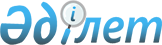 О Стратегическом плане Министерства финансов Республики Казахстан на 2011 - 2015 годыПостановление Правительства Республики Казахстан от 8 февраля 2011 года № 94.
      В соответствии со статьей 62 Бюджетного кодекса Республики Казахстан от 4 декабря 2008 года Правительство Республики Казахстан ПОСТАНОВЛЯЕТ:
      1. Утвердить прилагаемый Стратегический план Министерства финансов Республики Казахстан на 2011 - 2015 годы.
      2. Настоящее постановление вводится в действие с 1 января 2011 года и подлежит официальному опубликованию. Стратегический план
Министерства финансов Республики Казахстан на 2011–2015 годы
      Сноска. Стратегический план в редакции постановления Правительства РК от 13.01.2012 № 42 (вводится в действие с 01.01.2012).  1. Миссия и видение
      Сноска. Раздел 1 в редакции постановления Правительства РК от 30.04.2013 № 439.
       Миссия. Обеспечение эффективного исполнения бюджета в целях содействия экономическому росту и достижения высокой конкурентоспособности экономики Республики Казахстан.
      Видение. Эффективно функционирующая система исполнения бюджета, классифицируемая мировым финансовым сообществом как одна из наиболее развитых, устойчивых и прогрессивно эволюционирующих финансовых систем. 2. Анализ текущей ситуации и тенденции развития соответствующих
отраслей (сфер) деятельности
      Сноска. Раздел 2 с изменениями, внесенными постановлениями Правительства РК от 19.04.2012 № 497; от 28.12.2012 № 1696 (вводится в действие с 01.01.2013); от 29.12.2012 № 1776; от 30.04.2013 № 439; от 05.08.2013 № 795; от 31.12.2013 № 1454.  Стратегическое направление 1.
Обеспечение исполнения республиканского бюджета
      В целях обеспечения полного и своевременного исполнения бюджета Министерство финансов Республики Казахстан (далее - Министерство финансов) продолжает работу по повышению качества планирования и исполнения бюджетов, казначейского обслуживания исполнения бюджетов и счетов государственных учреждений, оптимизации и повышению эффективности процесса государственных закупок, а также предупреждению финансовых нарушений при использовании средств государственного бюджета.
      В 2009 году наблюдалось резкое сокращение доходов бюджетной системы в связи с замедлением деловой активности в отраслях экономики Казахстана вследствие глобального сокращения потребления в мире. Так, если в 2008 году 25,1 % ВВП перераспределялось через государственный бюджет, то аналогичный показатель по итогам 2009 года составил 20,6 %. Доходы государственного бюджета в 2009 году сократились на 13,1 % в сравнении с предыдущим годом.
      Правительству страны удалось избежать значительного дефицита республиканского бюджета путем оптимизации расходов и их переориентации с целью бюджетного стимулирования потребительского спроса посредством повышения социальных выплат и реализации антикризисных мер.
      По итогам 2010 года дефицит республиканского бюджета составил 2,5 % к ВВП, что ниже показателя, установленного Законом о республиканском бюджете на 2010 год. Для сравнения, дефицит бюджета в других странах составил: в США – 8 % к ВВП, Японии – 7,6 % к ВВП, России – 4,1 % к ВВП, Китае – 2,8 % к ВВП, Великобритании – 7,9 % к ВВП, Франции – 5 % к ВВП, Украине – 5 % к ВВП,  Белоруссии – 3 % к ВВП. В Казахстане планируется дальнейшее  поэтапное снижение дефицита республиканского бюджета до 1,3 % к ВВП в 2014 году.
      Указом Президента Республики Казахстан от 18 июня 2009 года № 827 утверждена новая Система государственного планирования, ключевым элементом которой стали стратегические планы государственных органов.
      С 2009 года вступил в силу новый Бюджетный кодекс Республики Казахстан, который заложил законодательные основы бюджетирования, ориентированного на результаты. Обеспечено формирование бюджета по принципу "скользящей трехлетки".
      В рамках совершенствования бюджетной системы с усилением взаимосвязи выделяемых бюджетных средств с целями и конкретными результатами в 2014 году будут внедрены ключевые элементы бюджетирования, ориентированного на результаты, в том числе новый формат бюджетной заявки.
      С целью формирования бюджетных программ в соответствии с принципами бюджетирования, ориентированного на результаты, будет усовершенствована Единая бюджетная классификация. Данные принципы будут разработаны уполномоченным органом по бюджетному планированию с учетом лучшего международного опыта.
      Формат бюджетной заявки будет пересмотрен таким образом, чтобы ее содержание давало четкое понимание соответствия заявляемых расходов стратегическим целям государства.
      В целях повышения эффективности бюджетных расходов будут усовершенствованы подходы к планированию бюджетных инвестиций на основе проведения на предварительном этапе сравнительного анализа и оценки проектов для определения оптимальных вариантов их финансирования, в том числе за счет использования механизмов государственно-частного партнерства.
      Наблюдается рост государственного (правительственного) долга, причиной которого является формирование республиканского бюджета с дефицитом. Ежегодно государственный (правительственный) долг увеличивается на сумму финансирования дефицита за счет заимствования с учетом курсовой разницы. Так, отношение государственного (правительственного) долга к ВВП на начало 2009 года составило 6,4 %, 2010 года – 10,1 %, а на начало 2011 года – 11,5 %. Таким образом, наблюдается рост долга в абсолютном и относительном выражении.
      Для осуществления своевременного финансирования бюджетных программ Министерство финансов осуществляет заимствование на внутреннем и внешнем рынках в рамках утвержденного размера дефицита бюджета на соответствующий год.
      Установление целей и финансовых границ заимствования являются основой при осуществлении правительственного заимствования. Привлечение Правительством займов в разумных объемах в совокупности с качественным управлением государственного долга и поддержанием его на безопасном уровне является одной из главных задач Министерства финансов.
      В рамках обеспечения эффективного управления правительственным долгом, Министерством финансов осуществляется работа по оценке процентных и валютных рисков правительственного долга, обеспечению достаточной диверсификации структуры долга по валютам, ставкам вознаграждения, сокращению доли внешнего долга в общем объеме правительственного долга.
      Как показывает проводимый мониторинг, установленные предельно допустимые уровни индикаторов долга находятся в зоне допустимых значений и не оказывают опасения. Соотношение долга с размером ВВП является наиболее типичным в мировой практике индикатором долга, позволяющим оценить долговую нагрузку. Так, отношение государственного долга к ВВП на начало 2011 года составило 14,4 %. Данный уровень долга не выходит за пределы, превышение которых создает угрозу развитию страны. К примеру, для стран ЕС данный критерий не должен превышать 60 %. Данного критерия придерживаются страны-участницы Таможенного союза.
      В настоящее время внутреннее правительственное заимствование осуществляется для финансирования дефицита республиканского бюджета, а также для поддержания достаточного объема государственных ценных бумаг (ГЦБ) в обращении для установления соответствующего ориентира на фондовом рынке и предоставления накопительным пенсионным фондам (НПФ) надежных и ликвидных финансовых инструментов для размещения пенсионных активов.
      В соответствии с Посланием Президента Республики Казахстан Н. А. Назарбаева народу Казахстана "Новое десятилетие – новый экономический подъем – новые возможности Казахстана", отечественный фондовый рынок к 2020 году должен стать региональным центром исламского банкинга в СНГ и Центральной Азии и войти в десятку ведущих финансовых центров Азии. В настоящее время, когда в законодательные акты Республики Казахстан внесены изменения и дополнения по вопросам организации исламского финансирования, инструменты исламского финансирования могут стать эффективным и долгосрочным источником финансирования казахстанской экономики.
      В области внешнего правительственного заимствования осуществляется привлечение займов международных финансовых институтов. С  учетом формирования оптимального уровня заимствования, затрат на обслуживание долга и риска планирование объема правительственного внешнего заимствования на предстоящий год будет увязано с реализацией крупных инвестиционных проектов в секторах традиционной специализации экономики.
      В этой связи, в предстоящем среднесрочном периоде планируется развивать дальнейшее сотрудничество Республики Казахстан в области международных кредитных отношений с различными международными финансовыми институтами, в том числе, такими как МБРР, АБР, ЕБРР, ЯАМС, ИБР, ЕИБ, ЕАБР и т.п. для реализации совместных проектов и программ. Министерство финансов Республики Казахстан уполномочено обеспечивать выплаты от имени Республики Казахстан МБРР, МФК, МАР, МАГИ, ЕБРР, АБР, ИБР, ЕАБР и т.п. сумм согласно условиям соответствующих соглашений, относящихся к членству Республики Казахстан в этих международных институтах.
      В соответствии со Стратегическим планом развития Республики Казахстан до 2020 года Казахстан продолжит курс на усиление разноскоростной и многоуровневой интеграции в Центральной Азии, на евразийском пространстве. В связи с чем необходимо своевременное исполнение финансовых обязательств Республики Казахстан, принятых в рамках учредительных документов Антикризисного фонда ЕврАзЭС, в целях обеспечения условий и предпосылок для экономической интеграции.
      Политика государственного заимствования должна обеспечивать возможность Правительства выполнять обязательства по погашению и обслуживанию долга в будущем независимо от состояния республиканского бюджета. Для этого необходимо обеспечить корреляцию темпов роста долга с темпами роста ВВП, темпы роста расходов на обслуживание правительственного долга не должны превышать темпы роста доходов республиканского бюджета.
      Также Указом Президента Республики Казахстан 2 апреля 2010 года была одобрена новая Концепция формирования и использования средств Национального фонда. Основной целью Концепции является увеличение сбережений для будущих поколений и предотвращение замещения накопления средств Национального фонда правительственным заимствованием.
      Положения Концепции направлены на доведение средств Национального фонда к 2020 году до 90 млрд. долларов США, что должно составить не менее 30 % к ВВП.
      В настоящее время в системе Казначейства обслуживается порядка 13 тысяч государственных учреждений, около 3 тысяч пользователей системы Казначейства в режиме реального времени осуществляют операции в информационной системе Казначейства, производя процедуры зачисления и расходования средств государственного бюджета. Ежедневно проводится в среднем 25 тысяч платежей, из Казахстанского центра межбанковских расчетов ежедневно поступают в среднем 30 тысяч поступлений. В конце месяца эти показатели увеличиваются вдвое, так как в этот период проводятся основные платежи государственными учреждениями (заработная плата, пособия, налоги и другие).
      Учитывая важность процедур исполнения бюджета, прямой задачей Казначейства является обеспечить, при увеличении нагрузки на производительность системы, своевременное проведение каждой финансовой операции. Сегодня основной целью казначейства Казахстана является обеспечение полноты, целостности и точности финансовой отчетности, а также переход с бумажной документации на электронный документооборот. Так, Комитетом казначейства запланировано сокращение времени обслуживания государственных учреждений и обработки финансовых документов от 3 рабочих дней в 2012 году, до 2 рабочих дней в 2013 году, а через Информационную систему "Казначейство-Клиент" с 2013 года - до 1 рабочего дня.
      В этой связи, учитывая динамику роста финансовых документов, в Стратегическом плане Министерства финансов предусмотрена задача по совершенствованию информационной системы Казначейства в части взаимодействия между Казначейством и Клиентом (государственным учреждением, администратором бюджетных программ, уполномоченным государственным органом). В рамках совершенствования Казначейской системы в 2008 году начат этап создания электронного документооборота с государственными учреждениями "Казначейство–Клиент" для автоматизации функции Казначейства по приему и дальнейшей обработке в ИИСК финансовых документов, предоставленных Клиентом.
      Целью ИС "Казначейство-Клиент" является повышение эффективности взаимодействия Казначейства с обслуживаемыми государственными учреждениями посредством предоставления современной, интегрированной и высокоэффективной информационной среды, в целом внедрение ИС "Казначейство-Клиент" позволит ускорить процедуры предоставления услуг государственным органам.
      Развитие и тиражирование ИС "Казначейство-Клиент" должно обеспечить эффективное решение следующих управленческих задач:
      1. унификация, упрощение и ускорение автоматизированного ввода данных документов в информационную систему Казначейства, с применением современных высокоэффективных технологий хранения и обработки информации;
      2. повышение оперативности, точности, надежности, прозрачности данных, обрабатываемых казначейством;
      3. интеграция с современными средствами защиты информации – Электронной цифровой подписью - для подтверждения достоверности документов, упрощения процесса согласования документов и использования средств защиты каналов связи;
      4. организация централизованного архива документов для хранения, обработки, доступа и эффективного поиска информации в архиве.
      Планируется, что в результате запуска ИС "Казначейство-Клиент" будет обеспечено дистанционное обслуживание государственных учреждений, что значительно повысит эффективность работы органов казначейства при взаимодействии с государственными учреждениями и, соответственно, улучшит качество исполнения бюджетов.
      Вместе с тем, государственные учреждения областей сталкиваются с проблемой подключения к сети Интернет, несмотря на достигнутый высокий уровень оснащенности компьютерной техникой. В виду отсутствия необходимых технических условий АО "Казахтелеком" государственные учреждения, отдаленно расположенные от районных и городских центров, не имеют возможности подключения к Интернет-соединению по каналам связи с минимальной пропускной способностью не менее 128 Кбит/с. При этом те из них, кому удалось подключиться к Интернет-соединению, отмечают нестабильную работу сети.
      Важную роль в оптимизации деятельности предприятия играют современные системы электронного документооборота. В деятельности любого налогоплательщика одним из основных документов является счет-фактура. Требования по их выписке и сроки выписки регламентированы Кодексом Республики Казахстан "О налогах и других обязательных платежах в бюджет (Налоговый кодекс)". В условиях, когда деловая деятельность все чаще осуществляется путем электронного обмена документами, традиционные бумажные счета-фактуры становятся помехой, и при их использовании организации несут существенные дополнительные расходы, такие, например, как: трудозатраты оператора, бумага, принтер, доставка, огромные архивы, ежеквартальное представление в налоговые органы реестров счетов-фактур и др.
      Главой государства было поручено создание информационной системы "Электронные счета–фактуры", целью которой является снижение расходов и времени на документооборот между субъектами бизнеса, улучшения информационного взаимодействия субъектов бизнеса с органами казначейства и налоговыми органами, а также предупреждение и пресечение деятельности лжепредприятий.
      В настоящее время около 30 % всей корпоративной информации хранится в электронном виде. Вся остальная информация (около 70%) хранится на бумаге, создавая немалые трудности при ее поиске, тем не менее, это соотношение постепенно меняется в пользу электронной формы хранения.
      Вопросы оптимизации документооборота и контроля за обработкой информации имеют ключевое значение. Быстроразвивающийся рынок информационных технологий и продуктов позволяет уже сейчас использовать как корпоративные системы документооборота, так и системы взаимодействия бизнес структур с государством. Учитывая, что в настоящее время налоговая отчетность сдается в электронной форме, бизнес структуры готовы к введению электронных счетов-фактур.
      При взаимодействии с государственным сектором в рамках государственных закупок используется ряд подтверждающих документов, таких как акты выполненных работ, накладные, счета-фактуры и иные документы, предусмотренные законодательством Республики Казахстан. Кроме того, для проведения платежей в пользу поставщиков государственные учреждения, помимо предоставления подтверждающих документов, обязаны формировать счета к оплате, которые являются отдельным документом – основанием.
      В соответствии с бюджетным законодательством Республики Казахстан территориальные подразделения казначейства осуществляют текущий контроль при проведении платежей государственных учреждений, субъектов квазигосударственного сектора, который заключается в проверке счетов к оплате и платежных поручений на наличие документов, подтверждающих обоснованность платежа: копии счета-фактуры или накладной (акта) о поставке товаров или акта выполненных работ, оказанных услуг или иного вида документа, установленного законодательством Республики Казахстан.
      Электронные счета-фактуры позволят заменить вышеназванные подтверждающие документы, а также счета к оплате посредством отражения в своей форме всех необходимых параметров, тем самым, существенно снизив количество документооборота между государственным сектором и субъектами бизнеса.
      Поэтому внедрение электронных счетов-фактур в Казахстане является актуальным вопросом не только для бизнеса, но и для государственного сектора. Сейчас настал такой момент, когда налогоплательщики и государство должны объединить свои усилия для внедрения практики использования электронных счетов-фактур в Казахстане.
      В целях сокращения издержек хозяйствующих субъектов и государственного сектора единым оператором по приему и обработке электронных счетов-фактур определен Комитет казначейства. Задачей Комитета казначейства является создание высокоэффективной информационной системы, позволяющей своевременно и качественно обрабатывать счета-фактуры.
      На первоначальном этапе планируется использовать электронные счета-фактуры при взаимодействии с государственными учреждениями и субъектами квазигосударственного сектора, а в дальнейшем – частным сектором.
      Внедрение электронных счетов-фактур позволит улучшить позиции Казахстана в рейтинге "Doing Business".
      В настоящее время, в связи с ростом сумм выявляемых финансовых нарушений по итогам проводимого внутреннего государственного финансового контроля, наиболее актуальным является вопрос повышения финансовой дисциплины объектов контроля при использовании средств государственного бюджета. В этих условиях, важным аспектом является наиболее полное устранение выявленных нарушений, причин и условий, способствующих им, по внесенным актам реагирования.
      Увеличение выявляемых нарушений при снижении количества проверок, прежде всего, связано с планированием контрольных мероприятий с использованием системы управления рисками, когда к плановому контролю отбираются не все объекты подряд, а только те, у которых степень риска допущения нарушений при исполнении бюджета наиболее высока. В условиях внедрения современных информационно-коммуникационных технологий, возникает необходимость автоматизации системы управления рисками, что предполагает полный охват объектов контроля данной системой.
      В целях централизации и осуществления государственных закупок по принципу "одного окна" создана информационная система "электронных государственных закупок" - веб-портал государственных закупок (далее - портал государственных закупок).
      В целом развитие системы государственных закупок с использованием информационных технологий связано с необходимостью создания эффективной конкурентной среды, дальнейшего снижения коррупционных проявлений при проведении процедур закупок, упрощении процедур государственных закупок.
      Так, с 1 января 2010 года все государственные закупки способом запроса ценовых предложений проходят только в электронном формате.
      Со второго полугодия 2011 года заказчики были вправе воспользоваться порталом государственных закупок и проводить государственные закупки способом конкурса в электронном формате. С 1 июля 2012 года данный способ проведения государственных закупок осуществляется только посредством электронных государственных закупок.
      Также с 1 июля 2012 года внедрен новый способ осуществления государственных закупок – аукцион, проводимый исключительно в электронном формате в режиме реального времени на портале государственных закупок.
      Автоматизация государственных закупок является одним из наиболее эффективных инструментов экономии бюджетных средств и устранения причин необоснованного сдерживания процесса государственных закупок.
      По состоянию на 1 ноября 2012 года общее количество пользователей, зарегистрированных на портале государственных закупок составляет 189 131, что в 2,2 раза больше чем, в 2010 году.
      Общее количество поставщиков с 2010 года возросло в 1,8 раз и составило 99 567, из них 45 711 – юридические лица, 53 856 – физические лица.
      Количество посетителей - 48 492 320, из них абсолютно уникальных посетителей - 4 790 003, что в 3,3 раза больше чем в 2010 году.
      Каждый посетитель портала государственных закупок в среднем смотрит по 20 страниц. Длительность пребывания на сайте посетителя в среднем составляет 15 минут.
      По состоянию на 1 ноября 2012 года общая сумма по всем проведенным закупкам составила 651 188,7 млн. тенге. Условная экономия от всех проведенных государственных закупок составила 30 391,3 млн. тенге или 4,4 % от всех запланированных закупок.
      Сумма закупок способом запроса ценовых предложений составила 58 375,1 млн. тенге. Условная экономия от проведенных закупок данным способом составила 17 390,5 млн. тенге, или 22,9%.
      Соглашение о государственных (муниципальных) закупках, заключенное в рамках Единого экономического пространства между Республикой Казахстан, Республикой Беларусь и Российской Федерацией, которое ратифицировано Законом Республики Казахстан от 8 июля 2011 года (далее – Соглашение), является одним из основных внешних факторов, влияющих на развитие системы государственных закупок.
      Соглашением предусматривается введение национального режима для всех государств Сторон - до 1 января 2014 года. Так, с 1 января 2014 года для казахстанских предпринимателей появится огромная возможность наравне с предпринимателями стран Соглашения участвовать в закупках России и Беларуссии. Более того, Соглашение в целом будет способствовать развитию конкуренции и в нашей стране.
      К внутренним факторам, оказывающими влияние на развитие системы государственных закупок, можно отнести отсутствие государственных стандартов на все виды товаров. Поскольку на практике имеются такие факты, когда заказчики при составлении технических характеристик закупаемых товаров, устанавливают чрезмерную детализацию необходимого товара, т.е. требования к товарам, имеющимся только у определенного круга потенциальных поставщиков заблаговременно известных заказчику. Такие требования, по нашему мнению, имеют коррупционные признаки и ограничивают конкуренцию.
      Кроме того, отсутствие у пользователей навыков работы с веб-порталом, незнание норм законодательства Республики Казахстан о государственных закупках, инструкций по проведению закупок в электронном формате, размещенных на портале государственных закупок приводят к допущению нарушений норм законодательства Республики Казахстан в сфере государственных закупок, искажению формируемых на портале государственных закупок отчетных данных, а также выражению недовольства пользователей к работе Портала, что в целом влияет на соответствующее проведение закупок и формирование достоверных результатов.
      Действующая система бухгалтерского учета государственных учреждений, основанная на кассовом методе, обладает рядом недостатков:
      не все государственные активы и обязательства учитываются и отражаются в финансовых отчетах;
      система учета в значительной степени основывается не на принципах, а на правилах, которые уже устарели и требуют систематического и всестороннего пересмотра;
      учет активов и обязательств не соответствует международной практике.
      В отличие от кассового метода учета, позволяющего отследить потоки денежных средств и не дающего полного представления об активах и обязательствах в рамках государственного сектора экономики, метод начислений позволит оценивать результат исполнения бюджетных программ.
      Цель реформирования бухгалтерского учета в государственных учреждениях – это формирование полных и всеобъемлющих данных об операциях и состоянии государственного сектора, формирование транспарентной  и сопоставимой финансовой отчетности, объективно отражающей данные об активах, обязательствах и результатах деятельности государственного сектора.
      Заключен договор между Министерством финансов и Советом по международным стандартам учета в общественном секторе Международной федерации бухгалтеров (IFAC) на перевод МСФООС последней версии с английского языка на государственный и русский языки. На основе договора осуществляется перевод МСФООС на государственном и русском языках, с размещением на сайте www.minfin.kz.
      В отличие от кассового метода учета, позволяющего отследить потоки денежных средств и не дающего полного представления об активах и обязательствах в рамках государственного сектора экономики, метод начислений позволит оценивать результат исполнения бюджетных программ.
      Профессиональная компетентность составителей, пользователей финансовой отчетностью является определяющей при внедрении новой методологии ведения бухгалтерского учета и составления финансовой отчетности в соответствии с МСФООС.
      Продолжают оставаться актуальными вопросы сбалансированности и структуры расходов  республиканского бюджета, полноты поступлений налогов и таможенных платежей, улучшения налоговой и таможенной систем, а также поддержание размера правительственного долга на безопасном уровне.
      Ухудшение или улучшение экономической ситуаций является определяющим внешним фактором, который влияет на уровень поступлений в республиканский бюджет и Национальный фонд, структуру бюджетных расходов, возможность и условия заимствования. К основным внутренним факторам относятся качество планирования и исполнения республиканского бюджета.
      Мониторинг бюджетных инвестиций будет осуществляться посредством участия государства в уставном капитале юридических лиц, которым является регулярный и систематический сбор информации, учет и анализ реализации бюджетных инвестиций, привлеченных из республиканского или местного бюджета, посредством формирования первоначального уставного капитала, приобретения пакета акций (доли участия) юридических лиц до момента окончательной реализации указанных мероприятий, в целях отслеживания и подготовки данных для последующей оценки эффективности бюджетных инвестиций.
      В соответствии с Бюджетным кодексом Республики Казахстан от 4 декабря 2008 года одним из разделов структуры бюджета является чистое бюджетное кредитование, которое состоит из разницы между бюджетным кредитованием и погашением бюджетных кредитов.
      Динамика погашения бюджетных кредитов представляется следующими данными: в 2009 году - 20,5 млрд. тенге, в 2010 году - 102,3 млрд. тенге, в 2011 году — 99,2 млрд. тенге.
      Резкое увеличение поступлений по погашению бюджетных кредитов в 2010 - 2011 годы по сравнению с 2009 годом объясняется тем, что в 2010 - 2011 годы были погашены бюджетные кредиты, предоставленные АО "НУХ "КазАгро" в целях проведения мероприятий по поддержке субъектов агропромышленного комплекса, в том числе в 2010 году - 80,0 млрд. тенге и в 2011 году - частично 60,9 млрд. тенге.
      Значительная доля поступлений по бюджетным кредитам в 2009 - 2011 годах приходится на бюджетные кредиты, выданные местным исполнительным органам на реализацию социальных программ, как "Государственная программа развития жилищного строительства в Республике Казахстан на 2005 - 2007 годы" и "Государственная программа жилищного строительства в Республике Казахстан на 2008 - 2010 годы".
      Следует отметить, что исполнение плана поступлений по погашению бюджетных кредитов не всегда осуществляется на должном уровне (перевыполнение или недоисполнение), так как влияет внешний фактор.
      Основными причинами вышеуказанного являются:
      1) реструктуризация срока погашения бюджетного кредита — имеет
      заявительный характер;
      2) изменение курса валют (в случае предоставления бюджетного кредита из республиканского бюджета за счет средств внешнего займа в валюте займа);
      3) досрочное погашение бюджетного кредита;
      4) возврат неосвоенных средств бюджетного кредита, который не
      планируется при формировании республиканского бюджета.
      В рамках развития "электронного правительства" Министерством реализуется проект "Интегрированная автоматизированная информационная система "е-Минфин", целью которого является комплексная автоматизация административных процедур (бизнес-процессов) по исполнению Министерством и его структурными подразделениями государственных функций и предоставлению государственных услуг.
      Основной задачей проекта ИАИС "е-Минфин" является автоматизация системы управления государственными финансами, предусматривающая интеграцию всех бизнес-процессов, касающихся финансов, консолидации финансовой отчетности, контроля исполнения бюджета, управления доходами, обязательствами, наличностью, внутренним и внешним долгом, рисками, обеспечения финансового аудита, активами государства, а также других функций Министерства.
      Одной из основных задач, которую Президент отметил в своем Послании народу Казахстана от 14 декабря 2012 года Стратегия "Казахстан – 2050": новый политический курс состоявшегося государства" является внедрение государственного аудита, поскольку развитие казахстанского общества и возникающие перед государственным аппаратом обязательства нового формата требуют функционирования надлежащей системы государственного управления.
      Целью реформы является не искоренение действующей системы государственного финансового контроля, а ее гармоничное вхождение во внедряемую систему государственного аудита. В международной практике такую роль выполняет государственный аудит.
      В соответствии с пунктом 66 Общенационального плана мероприятий по реализации вышеуказанного Послания разработаны Концепция внедрения государственного аудита и проект Закона Республики Казахстан "О государственном аудите", а также сопутствующие нормативные правовые акты в его реализацию.
      Концепция утверждена Указом Президента Республики Казахстан от 3 сентября 2013 года № 634.
      Реализация Концепции будет способствовать эффективности использования бюджетных средств; повышению качества менеджмента; выявлению и снижению рисков организаций; снижению дублирования процедур проверок, обеспечению достаточной степени надежности финансовой отчетности при использовании единых принципов и стандартов".
      Для развития Республики Казахстан в процессах принятия глобальных решений при формировании новой архитектуры международных отношений и контуров мировой торгово-финансовой системы необходимо представление Казахстана в руководящих органах ведущих международных и политических структурах, в том числе и в международных финансовых организациях (далее – МФО), которая подтверждается увеличением доли Республики Казахстан в уставном капитале данных организаций.
      В соответствии с Законом Республики Казахстан "О членстве Республики Казахстан в Международном Валютном Фонде, Международном Банке Реконструкции и Развития, Международной Финансовой Корпорации, Международной Ассоциации Развития, Многостороннем Агентстве Гарантии Инвестиций, Международном Центре по Урегулированию Инвестиционных Споров, Европейском Банке Реконструкции и Развития, Азиатском Банке Развития, Исламском Банке Развития" Правительство Республики Казахстан в лице Министерства финансов Республики Казахстан уполномочено обеспечивать выплату от имени Республики Казахстан МБРР, МФК, МАР, МАГИ, ЕБРР, АБР, ИБР сумм согласно условиям соответствующих соглашений, относящихся к членству Республики Казахстан в этих международных организациях.
      Данное право определяет доступ Казахстана к их финансовым ресурсам и право на участие в голосовании прямо пропорционально доли участия.
      Подписываясь на акции, Казахстан приобретает статус акционера МФО и тем самым берет на себя обязательства регулярно осуществлять выплаты членских взносов в их уставные капиталы. Стратегическое направление 2.
Совершенствование налоговой и таможенной систем
      Ключевыми целями совершенствования налоговой системы являются –  улучшение налогового администрирования и повышение качества предоставляемых налоговых услуг.
      По состоянию на 01.12.2011 года сумма недоимки, без учета недоимки, безнадежной к взысканию составила – 89,8 млрд.тенге, что составляет 1,3 % в общем объеме доходов консолидированного бюджета.
      В соответствии с налоговым законодательством налоговыми органами постоянно проводится работа по применению к недоимщикам способов обеспечения невыполненного в срок налогового обязательства и мер принудительного взыскания налоговой задолженности.
      В целях усиления налогового администрирования налоговым органам поручено осуществлять тщательный анализ на предмет выявления преднамеренного ложного банкротства, полноты принятия способов обеспечения и мер принудительного взыскания налоговой задолженности, выявления схем уклонения от уплаты налогов до направления заявлений в суд о признании должников банкротами.
      Кроме того, разработан и утвержден План мероприятий по исполнению поручения Главы государства пункта 4 Протокольного совещания от 03.06.2011 года с участием Президента Республики Казахстан "Повышение эффективности налогового  администрирования, снижение налоговой недоимки, опубликование списка злостных неплательщиков налогов".
      В соответствии со статьей 621 Налогового кодекса органы налоговой службы ежеквартально размещают на интернет-портале НК МФ РК (www.salyk.kz) списки налогоплательщиков (налоговых агентов), имеющих налоговую задолженность, не погашенную в течение шести месяцев со дня ее возникновения:
      - индивидуальных предпринимателей, частных нотариусов, частных судебных исполнителей и адвокатов - более 10-кратного размера месячного расчетного показателя, установленного законом о республиканском бюджете и действующего на 1 января соответствующего финансового года;
      - юридических лиц, их структурных подразделений - более 150-кратного размера месячного расчетного показателя, установленного законом о республиканском бюджете и действующего на 1 января соответствующего финансового года.
      Работа налоговых органов по сбору налоговых поступлений осуществляется в тесном взаимодействии с уполномоченными органами. Производится актуализация баз данных уполномоченных органов, что позволяет обеспечить полноту сборов и налогов.
      Учитывая, что около 70 % доходов местного бюджета составляют налоги от фонда оплаты труда, налоговыми органами на системной основе проводится работа по выявлению налогоплательщиков, скрывающих реальную заработную плату, фактического количества наемных работников и, соответственно, уклоняющихся от уплаты налогов с фонда оплаты труда.
      В целях комплексного подхода в достижении эффективных результатов администрирования в качестве дополнительного контроля посредством социальных проектов привлекается общественность. Так, с 1 ноября по 1 декабря текущего года при поддержке Министерства образования РК, АФ ОЮЛ "Союз Атамекен", АГФ НДП "Нур Отан", Молодежного крыла "Жас Отан" среди общеобразовательных школ проведена акция "Требуй чек - будь патриотом".
      По итогам рейтинга Всемирного банка "Doing Business – 2012" по индикатору "Налогообложение" Казахстан занимает 13 место среди 183 стран мира, при этом по результатам этого года отмечается значительное улучшение такого показателя как "Время, необходимое налогоплательщикам для выполнения своих обязательств", который непосредственно отражает уровень налогового администрирования, по результатам прошлого года данный показатель составлял 271 час, в этом году - 188 часов.
      На улучшение данного показателя повлияла совместная работа Налогового комитета с бизнес-сообществами по упрощению и совершенствованию форм налоговой отчетности путем исключения отдельных приложений к декларациям и расчетам, сокращения информации в формах налоговой отчетности, которые носили косвенно-информационный характер.
      По результатам данной работы объем форм налоговой отчетности на 2012 году сократился по сравнению с 2011 годом:
      1) на 53 % приложения;
      2) на 63 % страницы;
      3) на 57 % строки.
      Повышение качества предоставляемых государственных услуг является одной из первостепенных задач всех государственных органов. В Реестр государственных услуг, оказываемых физическим и юридическим лицам, включены 24 услуги органов налоговой службы, из которых по 20 услугам к настоящему времени утверждены и внедрены стандарты государственных услуг. Также в течение текущего года планируется включение в Реестр дополнительно 12 налоговых услуг, исключению подлежит 1 услуга, итого в Реестр будут включены 35 услуг органов налоговой службы, по которым в течение 2012 года планируется утвердить и внедрить стандарты и регламенты государственных услуг.
      Начиная с 2007 года, при поддержке Ассоциации налогоплательщиков проводится анкетирование налогоплательщиков, в результате которого дается оценка оказываемым налоговым услугам налоговых органов. Опрос проводится независимыми социологическими организациями. Анализ уровня удовлетворенности налогоплательщиков за период 2007-2010 гг. свидетельствует о положительных тенденциях в работе налоговых органов в части оказания услуг. По результатам 2010 года данный показатель составил по субъектам бизнеса 88 % и по населению 89 %. Планируется поэтапное увеличение значение показателя до уровня 90 %.
      За последние годы, таможенной службой Казахстана предпринимались активные шаги в сторону совершенствования таможенного администрирования, упрощения таможенных процедур, создания благоприятных условий для участников внешнеэкономической деятельности (далее - ВЭД) и населения в целом.
      В июле 2010 года реализованы правовые основы таможенного регулирования в Таможенном союзе - Таможенный кодекс Таможенного союза применяется на единой таможенной территории государствами–членами Таможенного союза.
      В рамках положений таможенного законодательства Таможенного союза и Республики Казахстан государствами-членами Таможенного союза  унифицирован порядок: таможенного декларирования и применения таможенных процедур; совершения таможенных операций, связанных с таможенной очисткой и выпуском товаров; проведения таможенного контроля с использованием системы управления рисками (СУР) и др.
      С 1 июля 2010 года в соответствии с положениями таможенного законодательства Таможенного союза и Республики Казахстан товары, происходящие с территорий государств-членов Таможенного союза, а также товары, происходящие из третьих стран и выпущенные в свободное обращение на территориях государств-членов Таможенного союза, не подлежат таможенному декларированию и таможенной очистке, а с начала 2011 года перемещение товаров на территории Таможенного союза осуществляется свободно.
      Выпуск товаров производится не позднее 1-го рабочего дня, следующего за днем регистрации таможенной декларации (до 1 июля 2010 г. – 2 рабочих дня), а в отношении отдельных категорий товаров – за 4 часа (экспорт). Указанные сроки включают время проведения таможенного контроля с использованием системы управления рисками.
      С 1 июля 2010 года в Республике Казахстан при декларировании иностранных товаров перечень обязательных документов сокращен до 3 (трех) основных документов (документ, подтверждающий полномочия лица, подающего ТД; коммерческие и транспортные (перевозочные) документы), упразднен институт лицензирования, что позволило исключить  расходы по уплате лицензионного сбора, составлявшие от 5 до 19 тысяч евро.
      В целях сохранения привлекательного инвестиционного климата в Республике Казахстан в таможенном законодательстве предусмотрено сохранение положений контрактов на недропользование, регламентирующих порядок уплаты, освобождение от уплаты таможенных платежей  в топливно-энергетической сфере. Отменена процедура временного декларирования электроэнергии, таможенное декларирование электроэнергии производится  путем подачи декларации после фактического перемещения товара. При таможенном оформлении товаров, перемещаемых трубопроводным транспортом и линиями электропередачи, не требуется фактическое предъявление товара.
      Введен институт уполномоченного экономического оператора, пользующегося специальными упрощениями, например, выпуском до подачи декларации, то есть фактическая беспроцентная отсрочка сроком до 40 дней.
      С октября 2010 года проверка таможенной декларации и таможенный контроль производится с использованием автоматизированной системы управления рисками. В рамках данной системы впервые среди стран СНГ предусмотрено применение системы управления рисками при пост-таможенном контроле.
      Введен интегрированный таможенный контроль на границе с возложением на таможенные органы функций по координации действий контролирующих органов, осуществлению приема и выдачи документов на товары и транспортные средства.
      Для совместного дистанционного мониторинга с другими контролирующими органами к соответствующему структурному подразделению Комитета таможенного контроля Министерства финансов (далее - КТК) подключены более 20 рабочих мест таможенных органов и более 60 автомобильных пунктов пропуска на государственной границе.
      В целях усиления контроля за перемещением товаров и транспортных средств на внешней границе таможенного союза созданы региональные центры мониторинга границы, проводится подключение к системе межведомственного мониторинга железнодорожного, воздушного и морского транспорта, разрабатывается Информационная система КТК, предусматривающая получение предварительной информации о товаре, о поступлении сумм обеспечения таможенных платежей при транзите и временном хранении товаров, учет экспортных деклараций при контроле за вывозом товаров, интеграцию с базами данных "Е-лицензирование" и других контролирующих органов, информационное взаимодействие в рамках таможенного союза и др.
      Для бесконтактного досмотра товаров и пассажиров в пунктах пропуска в 2010 году приобретено технических средств таможенного контроля на сумму более 5 млрд. тенге, в 2011 году для этих целей предусмотрено  выделение денежных средств на сумму свыше 6 млрд. тенге.
      В целях приведения деятельности таможенной службы в соответствие с международными стандартами и требованиями по вступлению во Всемирную торговую организацию ведется работа в рамках Проекта развития таможенной службы Республики Казахстан.
      В рамках создания Информационной системы "Электронная таможня", как компоненты "Электронного Правительства", разрабатывается  компонента "Web-Портал и шлюз таможенных органов Республики Казахстан".
      В опытную эксплуатацию введен программный комплекс электронного декларирования "Web-декларант", позволяющий на бесплатной основе формировать электронные копии таможенных документов и направлять на адрес любого таможенного органа через сеть Интернет.
      Ведутся работы по доработке Прикладного программного обеспечения ТАИС-2 для автоматизации контроля за перемещением товаров и транспортных средств через таможенную границу Республики Казахстан и таможенного оформления, унификации форм таможенных документов и нормативно-справочной информации.
      В целях совершенствования таможенного регулирования, внедрения эффективных методов таможенного администрирования повсеместно действуют консультативные советы по вопросам совершенствования таможенного дела.
      Для дальнейшего упрощения процедур международной торговли начата работа по созданию интеграционной информационной системы "Единое окно по экспортно-импортным операциям", которая позволит в полной мере осуществить взаимодействие в электронном виде между участником ВЭД, таможенным органом и государственными органами, выдающими разрешительные документы для экспортно-импортных операций, что снизит административную нагрузку на бизнес и коррупционную составляющую в государственном и частном секторе.
      После внедрения системы Единого окна в 2014 году, все документы и сведения необходимые для осуществления экспортно-импортных операций будут предоставляться в электронном формате. Создание Единого окна требует доработки информационных систем 15-ти государственных органов и своевременное выполнение мероприятий по внедрению интеграционной информационной системы "Единое окно по экспортно-импортным операциям" со стороны государственных органов, задействованных в реализации Е-окна.
      Для улучшения таможенного администрирования Комитетом осуществляется проект развития таможенной службы, который охватывает все сферы деятельности таможенной службы Республики Казахстан и включает в себя анализ соответствия деятельности таможенной службы Республики Казахстан международным стандартам, разработку и внедрение новых методов и технологий в соответствии с лучшей международной практикой, модернизацию и развитие информационно-коммуникационных технологий, техническое оснащение, а также обучение должностных лиц таможенных органов.
      Проект развития таможенной службы разрабатывался на основе методологии и структуры Всемирной Таможенной Организации (ВТамО) по наращиванию таможенного потенциала.
      В настоящее время идет реализация консалтинговых контрактов, в результате которых будут выработаны рекомендации по совершенствованию, преобразованию и реструктуризации всех основных направлений деятельности таможенных органов и их бизнес-процессов.
      Результаты данных консалтинговых контрактов будут служить методологической основой для разработки программных продуктов и развития информационно-коммуникационных технологий (ИКТ) таможенных органов, будет выстроена единая архитектура ИКТ таможенных органов.
      Для повышения качества оказываемых услуг разработана система дистанционного обучения на основе информационных технологий с соответствующим программным обеспечением и учебными материалами для решения вопросов, связанных с обучением сотрудников на местах. Определены уровни, а также потребности в образовательной инфраструктуре.
      С целью повышения эффективности и качества предоставляемых государственных услуг ведется работа по разработке стандартов и регламентов государственных услуг. 
      На сегодняшний день 11 государственных услуг включены в реестр государственных услуг, по 5 разрабатываются регламенты и стандарты. В 2013 году планируется расширение перечня государственных услуг на 10 услуг (итого: 21 государственная услуга). Стратегическое направление 3.
Повышение эффективности регулирования в сфере банкротства
и посткризисное восстановление (оздоровление)
конкурентоспособных предприятий)
      С 2002 года всего ликвидировано 23243 должников, из них 20152 или 86 % составляют отсутствующие и не имеющие имущества (активов) должников. Инициаторами процедуры банкротства ликвидированных организаций в 60 % случаев являются налоговые органы.
      Сроки проведения процедуры ликвидации в Казахстане составляют 1,5 года, затраты 15 % от стоимости имущества (оценка Всемирного банка). Процедурой реабилитации в 2010 году было охвачено 43 организации.
      При этом, несмотря на наличие ряда преимуществ, данная процедура субъектами предпринимательства используется редко. Основной проблемой является не соответствие действующего законодательства Республики Казахстан о банкротстве условиям, необходимым для экономического развития страны и потребностям бизнеса. Международный опыт также подтверждает необходимость пересмотра подхода к финансовому оздоровлению неплатежеспособных и банкротству несостоятельных должников.
      Всемирным банком отмечено на излишнюю направленность законодательства о банкротстве на ликвидацию должников, тогда как законодательство должно в большей степени стимулировать процедуры оздоровления.
      Вместе с тем, по информации банков второго уровня, вследствие мирового финансово-экономического кризиса отдельные предприятия, являющиеся субъектами среднего и крупного предпринимательства, испытывают затруднения с погашением и обслуживанием кредитов и облигационных займов, что создает риски банкротства, неисполнения обязательств перед кредиторами, инвесторами и контрагентами, неисполнения налоговых обязательств, негативно сказывается на ссудном портфеле банков.
      В свою очередь, ухудшение качества активов банков приводит к росту объемов создаваемых провизий, убытков, давления на капитал и, как следствие, сокращению возможности кредитования реального сектора, что в итоге сдерживает рост экономики.
      В условиях кризиса государство, принимая на себя роль стабилизатора экономических процессов, оказывало существенную финансовую поддержку банкам второго уровня, субъектам малого и среднего бизнеса, компаниям строительной отрасли.
      В связи с чем, в своем выступлении на XIII съезде НДП "Нур Отан" 11 февраля 2011 года Президент  Республики Казахстан Н.А. Назарбаев отметил об имеющихся проблемах реального и финансового секторов, и поручил Правительству Республики Казахстан совместно с Национальным Банком Республики Казахстан и Агентством Республики Казахстан по регулированию и надзору финансового рынка и финансовых организаций разработать программу посткризисного восстановления. Решение данной задачи должно осуществляться по двум направлениям – посредством оказания помощи в оздоровлении конкурентоспособным предприятиям и оздоровления финансовой системы.
      Постановлением Правительства Республики Казахстан от 4 марта 2011 года № 225 принята Программа посткризисного восстановления (оздоровление конкурентоспособных предприятий) (далее - Программа), в рамках которой будет осуществляться оздоровление конкурентоспособных предприятий, задолженность которых превышает 4,5 миллиарда тенге.
      В целях реализации Программы разработан проект Закона Республики Казахстан "О внесении изменений и дополнений в некоторые законодательные акты Республики Казахстан по вопросам оздоровления конкурентоспособных предприятий", который внесен на рассмотрение в Парламент Республики Казахстан.
      Данный законопроект предусматривает введение ускоренной реабилитационной процедуры, упрощение применения процедуры реабилитации, расширение прав кредиторов, устранение административных барьеров.
      Кроме того, в соответствии с Планом мероприятий по реализации Государственной программы форсированного индустриально-инновационного развития Республики Казахстан на 2010-2014 годы, утвержденного постановлением Правительства от 14.04.2010 года № 302, разработана Концепция к проекту Закона Республики Казахстан "О внесении изменений и дополнений в некоторые законодательные акты Республики Казахстан по вопросам банкротства" (5 августа 2011 года одобрена на МВК).
      Концепция разработана с учетом Отчета о соблюдении стандартов и кодексов по вопросам несостоятельности в Республике Казахстан, подготовленного экспертами Всемирного банка и направлена на реформирование системы банкротства в целом.
      В целях создания эффективной системы несостоятельности, основанной  на принципах прозрачности и предсказуемости, направленной на защиту прав кредиторов, планируется создание веб-портала, на котором будет формироваться электронная система Единого реестра сведений о несостоятельности с рядом автоматизированных интерактивных ресурсов и реализацией контрольных и надзорных функций уполномоченного органа с применением информационных технологий. Электронная система будет интегрирована с информационными системами других государственных органов располагающих сведениями о лицах, находящихся в процедурах несостоятельности. Создание интернет портала, электронный обмен и автоматизация процесса контроля обеспечит доступ всех заинтересованных участников процедур несостоятельности к сведениям о должнике и повысит эффективность процедур.
      Оценка основных внешних и внутренних факторов, способных оказать влияние на исполнение поставленных задач:
      внешние факторы: изменение методики оценки Всемирного Банка, неподготовленность государственных органов к интеграции с информационной системой банкротства;
      внутренние факторы: значительный объем кредиторской задолженности, не взысканная дебиторская задолженность, износ основных средств, снижение покупательской способности, неисполнение договорных обязательств со стороны заказчиков, потребителей услуг должника. Стратегическое направление 4.
Повышение эффективности системы управления республиканской
государственной собственностью и собственностью в отраслях
экономики, имеющих стратегическое значение
      На современном этапе республиканская государственная собственность состоит из республиканских государственных предприятий (порядка 400), 124 акционерных обществ и 22 товариществ с ограниченной ответственностью с госучастием в уставном капитале, 2 автономных организаций образования. Кроме того, Министерство финансов осуществляет государственный мониторинг стратегических объектов, позволяющий получать информацию об их деятельности в Казахстане, несмотря на то, что большая их часть находится в частной собственности, или в собственности иностранных инвесторов.
      Деятельность юридических лиц с государственным участием требует постоянного контроля и оперативного вмешательства уполномоченных государственных органов. Для обеспечения контроля, Министерством финансов проводится комплексный мониторинг эффективности управления государственной собственностью путем периодического проведения обследования юридических лиц с государственным участием и выявления негативных факторов, отрицательно влияющих на их основные технико-экономические показатели. Такой контроль проводится силами независимых консультантов, представляющих отчет о мониторинге и рекомендации по устранению выявленных недостатков.
      Государственный мониторинг также проводится периодически, в соответствии с Законом "О государственном мониторинге собственности в отраслях экономики, имеющих стратегическое значение", с привлечением независимых консультантов. Результаты его направляются заинтересованным государственным органам для обеспечения полноты информационной картины по функционированию экономики страны.
      Управление государственной собственностью на современном этапе требует существенного совершенствования методов и подходов. Периодический контроль за деятельностью юридических лиц с государственным участием не обеспечивает своевременное выявление объектов мониторинга, имеющих предпосылки ухудшения финансово-хозяйственной деятельности. Продолжает оставаться большим число хозяйствующих субъектов с госучастием, допускающих убытки по итогам календарного периода, снижение стоимости активов, рост административных расходов и т.д.
      Не всегда удается определить эффективность обмена информацией с заинтересованными государственными органами, по результатам государственного мониторинга.
      К основным внешним причинам в области управления государственной собственностью и государственного мониторинга относятся взаимодействие с заинтересованными государственными органами, принимающими решения по развитию как государственного сектора экономики, так и экономической ситуации в целом.
      Внутренние факторы – необходимость целенаправленного обследования предприятий и юридических лиц с государственным участием, имеющих предпосылки и риски для ухудшения своих показателей, и исключение проверки объектов, не имеющих такие риски и негативные тенденции. Стратегическое направление 5.
Противодействие легализации (отмыванию) доходов, полученных
незаконным путем, и финансированию терроризма
      По результатам заседаний Евразийской группы по противодействию легализации преступных доходов и финансированию терроризма (ЕАГ) рейтинга соответствия Казахстана 49 рекомендациям ФАТФ 13 рекомендаций признаны как значительно соответствуют и соответствуют.
      Согласно отчета взаимной оценки ЕАГ требуется внесение изменений и дополнений в законодательные акты, в части криминализации отмывания денег и финансированию терроризма, конфискации, замораживания и изъятия доходов от преступления, надлежащей проверки клиентов  и хранению данных, надзора и контроля.
      По результатам мероприятий планируется повышение рейтинга соответствия Казахстана рекомендациям ФАТФ в 2013 году до 18 и в 2015 году до 23 рекомендаций до оценки значительно соответствует и соответствует.
      Для достижения данного показателя деятельность Комитета финансового мониторинга Министерства финансов (далее – КФМ ) будет направлена по трем основным направлениям:
      1. совершенствование законодательства в сфере ПОД/ФТ;
      2. институциональные меры, необходимые в сфере ПОД/ФТ;
      3. обучение специалистов субъектов финансового мониторинга, государственных органов и общественных организаций.
      Одним из институциальных мер плана рекомендуемых действий по улучшению системы ПОД/ФТ являются: принятие мер по дальнейшему развитию КФМ, как уполномоченного органа в сфере ПОД/ФТ; совершенствование и актуализация Единой Информационной Аналитической Системы КФМ; повышение квалификации сотрудников аналитических подразделений; активизация взаимодействия с надзорными органами.
      В целях организации и координации деятельности государственных органов и иных организаций в сфере ПОД/ФТ  запланировано подписание 11 совместных соглашений с государственными органами и общественными объединениями.
      В рамках развития двустороннего сотрудничества – подписание меморандумов с подразделениями финансовой разведки Объединенных Арабских Эмиратов, России, Китая, Таджикистана, Кыргызстана, Турция, Румынии, Беларусь, Канада.
      На 2011-2015 годы – участие КФМ в рабочих группах и Пленарных заседаниях Группы "Эгмонт", Группы разработки финансовых мер по борьбе с отмыванием денег (ФАТФ) и Евразийской группы по противодействию легализации преступных доходов и финансированию терроризма (ЕАГ).
      Улучшение системы ПОД/ФТ и повышение рейтинга соответствия Республики Казахстан рекомендациям ФАТФ зависят в целом от скоординированной работы государственных органов таких как: Министерство финансов, Генеральная Прокуратура, Агентство по борьбе с экономической и коррупционной преступностью, Комитет Национальной Безопасности, Министерство Внутренних Дел, Верховный Суд, Национальный Банк, Министерство туризма и спорта, Министерство экономического развития и торговли, Министерство юстиции, Министерство связи и информации в части приведение в соответствие рекомендациям ФАТФ. 3. Стратегические направления, цели, задачи, целевые
индикаторы, мероприятия и показатели  результатов
3.1. Стратегические направления, цели, задачи, целевые
индикаторы, мероприятия и показатели результатов
      Сноска. Подраздел 3.1 с изменениями, внесенными постановлениями Правительства РК от 19.04.2012 № 497.  Стратегическое направление 1. Обеспечение исполнения республиканского бюджета
      Сноска. Заголовок стратегического направления 1 в редакции постановления Правительства РК от 30.04.2013 № 439.

      Сноска. Стратегическое направление 1 с изменениями, внесенными постановлениями Правительства РК от 28.12.2012 № 1696 (вводится в действие с 01.01.2013); от 29.12.2012 № 1776; от 30.04.2013 № 439; от 05.08.2013 № 795; от 31.12.2013 № 1454.  Цель 1.1. Повышение качества исполнения бюджета, эффективности расходов и финансовой дисциплины, а также удержание государственного долга на безопасном уровне
      Коды бюджетных программ, направленных на достижение данной цели, 001, 064, 073  Цель 1.2. Повышение эффективности процесса государственных закупок
      Сноска. Стратегическое направление 1 дополнено целью 1.3 в соответствии с постановлением Правительства РК от 29.12.2012 № 1776; с изменениями, внесенными постановлением Правительства РК от 05.08.2013 № 795.  Коды бюджетных программ, направленных на достижение данной цели 033  Цель 1.3. Повышение эффективности выполнения аппаратом Министерства финансов функций по обеспечению исполнения бюджета
      Сноска. Стратегическое направление 1 дополнено целью 1.4 в соответствии с постановлением Правительства РК от 28.12.2012 № 1696 (вводится в действие с 01.01.2013); с изменениями, внесенными постановлениями Правительства РК от 05.08.2013 № 795; от 31.12.2013 № 1454.  Коды бюджетных программ, направленных на достижение данной цели 061  Цель 1.4. Содействие в укреплении международного сотрудничества:
      Код бюджетной программы, направленной на достижение данной цели 002, 006, 044, 045
      Сноска. Стратегическое направление 1 дополнено целью 1.4 в соответствии с постановлением Правительства РК от 31.12.2013 № 1454.

  Цель 1.5. Оказание государственной поддержки заемщикам
      Коды бюджетных программ, направленных на достижение данной цели  011, 019
      Сноска. Стратегическое направление 1 дополнено целью 1.5 в соответствии с постановлением Правительства РК от 31.12.2013 № 1454.

  Цель 1.6. Обеспечение выполнения обязательств по государственным гарантиям негосударственных займов
      Коды бюджетных программ, направленных на достижение данной цели _011
      Сноска. Стратегическое направление 1 дополнено целью 1.6 в соответствии с постановлением Правительства РК от 31.12.2013 № 1454.

  Стратегическое направление 2. Совершенствование налоговой и таможенной систем
      Сноска. Стратегическое направление 2 с изменениями, внесенными постановлениями Правительства РК от 28.12.2012 № 1696 (вводится в действие с 01.01.2013); от 29.12.2012 № 1776; от 30.04.2013 № 439; от 05.08.2013 № 795; от 31.12.2013 № 1454.  Цель 2.1. Улучшение налогового администрирования
Коды бюджетных программ, направленных на достижение данной цели 036, 040, 072  Цель 2.2. Улучшение таможенного администрирования
Коды бюджетных программ, направленных на достижение данной цели 001, 014, 021, 063
      Сноска. Цели 2.2 с изменением, внесенным постановлением Правительства РК от 31.12.2013 № 1454.  Стратегическое направление 3. Повышение эффективности регулирования в сфере банкротства и посткризисное восстановление (оздоровление) конкурентоспособных предприятий)
      Сноска. Стратегическое направление 3 с изменениями, внесенными постановлениями Правительства РК от 29.12.2012 № 1776; от 05.08.2013 № 795; от 31.12.2013 № 1454.  Цель 3.1. Усовершенствование механизма банкротства
Коды бюджетных программ, направленных на достижение данной цели 001  Цель 3.2. Восстановление платежеспособности конкурентоспособных предприятий
Коды бюджетных программ, направленных на достижение данной цели 038, 043, 046
      Сноска. Цели 3.2 с изменениями, внесенным постановлением Правительства РК от 31.12.2013 № 1454.

  Стратегическое направление 4. Повышение эффективности системы управления республиканской государственной собственностью и собственностью в отраслях экономики, имеющих стратегическое значение
      Сноска. Стратегическое направление 4 с изменениями, внесенными постановлениями Правительства РК от 30.04.2013 № 439; от 05.08.2013 № 795; от 31.12.2013 № 1454.  Цель 4.1. Совершенствование управления государственной собственностью и собственностью в отраслях экономики, имеющих стратегическое значение
Код бюджетной программы, направленной на достижение данной цели – 027  Стратегическое направление 5. Противодействие легализации (отмыванию) доходов, полученных незаконным путем, и финансированию терроризма
      Сноска. Стратегическое направление 5 с изменениями, внесенными постановлениями Правительства РК от 28.12.2012 № 1696 (вводится в действие с 01.01.2013); от 31.12.2013 № 1454.  Цель 5.1. Формирование эффективной системы финансового мониторинга в целях противодействия легализации (отмыванию) доходов, полученных незаконным путем, и финансированию терроризма.
Коды бюджетных программ, направленных на достижение данной цели 001 3.2. Соответствие стратегических направлений и целей
государственного органа стратегическим целям государства 4. Развитие функциональных возможностей
      Сноска. Раздел 4 с изменениями, внесенным постановлением Правительства РК от 31.12.2013 № 1454. 5. Межведомственное взаимодействие
      Сноска. Раздел 5 с изменениями, внесенными постановлениями Правительства РК от 28.12.2012 № 1696 (вводится в действие с 01.01.2013); от 30.04.2013 № 439. 6. Управления рисками
      Сноска. Раздел 6 с изменениями, внесенными постановлениями Правительства РК от 28.12.2012 № 1696 (вводится в действие с 01.01.2013); от 30.04.2013 № 439; от 05.08.2013 № 795; от 31.12.2013 № 1454. Раздел 7. Бюджетные программы
      Сноска. Раздел 7 в редакции постановления Правительства РК от 28.12.2012 № 1696 (вводится в действие с 01.01.2013).  Бюджетные программы
      Сноска. Подраздел с изменениями, внесенными постановлениями Правительства РК от 24.04.2013 № 391 (вводится в действие по истечении десяти календарных дней после первого официального опубликования); от 30.04.2013 № 439; от 05.08.2013 № 795; от 31.12.2013 № 1454.

 Свод бюджетных расходов
      Сноска. Свод бюджетных расходов с изменениями, внесенными постановлениями Правительства РК от 30.04.2013 № 439; от 05.08.2013 № 795; от 31.12.2013 № 1454.
					© 2012. РГП на ПХВ «Институт законодательства и правовой информации Республики Казахстан» Министерства юстиции Республики Казахстан
				
Премьер-Министр
Республики Казахстан
К. МасимовУтвержден
постановлением Правительства
Республики Казахстан
от 8 февраля 2011 года № 94
Целевой индикатор
Источ-
ник
инфор-
мации
Ед.
изм.
Отчетный
период
Отчетный
период
Плановый период
Плановый период
Плановый период
Плановый период
Плановый период
Целевой индикатор
Источ-
ник
инфор-
мации
Ед.
изм.
2009
год
(отчет)
2010
год
(план)
2011
год
2012
год
2013
год
2014
год
2015
год
Индикатор
Глобального индекса
конкурентоспособности
"Рейтинг
платежеспособности
страны"
Отчет
ГИК ВЭФ
Позиция
-
73
57
53
52
51
50
Индикатор
Глобального индекса
конкурентоспособности
"Степень стандартов
аудита и
отчетности"
Отчет
ГИК ВЭФ
Позиция
98
93
74
76
75
74
73
Индикатор
Глобального индекса
конкурентоспособности
"Прозрачность
принимаемых
решений"
Отчет
ГИК ВЭФ
Позиция
-
53
32
29
28
27
26
Индикатор
Глобального индекса
конкурентоспособности
"Государственный
долг"
Отчет
ГИК ВЭФ
Позиция
11
7
11
14
13
13
13
Количество
заемщиков,
погашающих
бюджетные кредиты
ИС
"Мониторинг
бюджетного
процесса"
Ед.
-
-
-
-
26
25
27
Доля
государственных
учреждений,
перешедших на ИС
"Казначейство-клиент"
Отчетные
данные
ТПК
%
-
-
-
3
90
100
100
Удельный вес АРБП
с исполнением
расходов не ниже
среднереспубликанского
значения 
ИС
"Мониторинг
бюджетного
процесса"
%
-
-
-
-
60
60
60
Отношение платежей
по обслуживанию
правительственного
и гарантированного
государством долга
к доходам
республиканского
бюджета с
допустимым
предельным
значением 10-15 %
ИС
"Мониторинг
бюджетного
процесса"
%
-
-
10-15
10-15
10-15
10-15
10-15
Пути, средства и методы достижения целевого индикатора:
Задача 1.1.1. Обеспечение исполнения республиканского бюджета, доведение активов
Национального фонда к 2020 году до уровня не менее 30 % ВВП
Пути, средства и методы достижения целевого индикатора:
Задача 1.1.1. Обеспечение исполнения республиканского бюджета, доведение активов
Национального фонда к 2020 году до уровня не менее 30 % ВВП
Пути, средства и методы достижения целевого индикатора:
Задача 1.1.1. Обеспечение исполнения республиканского бюджета, доведение активов
Национального фонда к 2020 году до уровня не менее 30 % ВВП
Пути, средства и методы достижения целевого индикатора:
Задача 1.1.1. Обеспечение исполнения республиканского бюджета, доведение активов
Национального фонда к 2020 году до уровня не менее 30 % ВВП
Пути, средства и методы достижения целевого индикатора:
Задача 1.1.1. Обеспечение исполнения республиканского бюджета, доведение активов
Национального фонда к 2020 году до уровня не менее 30 % ВВП
Пути, средства и методы достижения целевого индикатора:
Задача 1.1.1. Обеспечение исполнения республиканского бюджета, доведение активов
Национального фонда к 2020 году до уровня не менее 30 % ВВП
Пути, средства и методы достижения целевого индикатора:
Задача 1.1.1. Обеспечение исполнения республиканского бюджета, доведение активов
Национального фонда к 2020 году до уровня не менее 30 % ВВП
Пути, средства и методы достижения целевого индикатора:
Задача 1.1.1. Обеспечение исполнения республиканского бюджета, доведение активов
Национального фонда к 2020 году до уровня не менее 30 % ВВП
Пути, средства и методы достижения целевого индикатора:
Задача 1.1.1. Обеспечение исполнения республиканского бюджета, доведение активов
Национального фонда к 2020 году до уровня не менее 30 % ВВП
Пути, средства и методы достижения целевого индикатора:
Задача 1.1.1. Обеспечение исполнения республиканского бюджета, доведение активов
Национального фонда к 2020 году до уровня не менее 30 % ВВП
Показатели прямых
результатов
Источ-
ник
инфор-
мации
Ед.
изм.
Отчетный
период
Отчетный
период
Плановый период
Плановый период
Плановый период
Плановый период
Плановый период
Показатели прямых
результатов
Источ-
ник
инфор-
мации
Ед.
изм.
2009
год
(отчет)
2010
год
(план)
2011
год
2012
год
2013
год
2014
год
2015
год
Уровень исполнения
представлений и
рекомендаций,
принятых по итогам
контрольных
мероприятий
Отчет-
ные
данные
системы
Коми-
тета
финан-
сового
конт-
роля МФ
РК
%
-
-
88
89
90
91
92
Охват объектов
контроля, к которым
применяется
автоматизированная
система управления
рисками
Отчет-
ные
данные
подсис-
темы 
"Финан-
совый
контроль.
Система
управ-
ления
рисками"
%
-
-
-
-
-
100
100
Размер активов
Национального
фонда Республики
Казахстан
(без учета
инвестиционного
дохода)
Нацио-
нальный
банк
Респуб-
лики
Казах-
стан
% ВВП
28,3
26,1
27,0
28,0
27,7
26,4
24,9
Долговая нагрузка
на бюджет
(отношение
расходов на
погашение и
обслуживание
правительственного
долга, выполнение
обязательств по
государственным
гарантиям к
доходам
республиканского
бюджета)
План
%
11,5%
10,7%
10-
15%
10-
15%
10-
15%
10-15%
10-15%
Снижение
дебиторской
задолженности МФ
РК по сравнению с
уровнем 2011 года
Отчет-
ные
данные
МФ РК
%
-
-
-
Не
менее
чем
на 20
-
-
-
Снижение
кредиторской
задолженности МФ
РК по сравнению с
уровнем 2011 года
Отчет-
ные
данные
МФ РК
%
-
-
-
Не
менее
чем
на 20
-
-
-
Увеличение числа
посещений
веб-сайта МФ РК и
его структурных
подразделений
Отчет-
ные
данные
МФ РК
Кол-во
-
-
496
744
497
245
497
450
497660
497865
Объем своевременно
погашенных
бюджетных кредитов
ИС
"Мони-
торинг
бюджет-
ного
процесса"
%
-
-
-
100
100
100
100
Полнота охвата
бюджетным
мониторингом
бюджетных программ
АРБП 
ИС
"Мони-
торинг
бюджет-
ного
процесса"
-
-
-
-
100
100
100
Мероприятия для достижения показателей прямых
результатов
Мероприятия для достижения показателей прямых
результатов
Мероприятия для достижения показателей прямых
результатов
Мероприятия для достижения показателей прямых
результатов
Мероприятия для достижения показателей прямых
результатов
срок реализации
срок реализации
срок реализации
срок реализации
срок реализации
Мероприятия для достижения показателей прямых
результатов
Мероприятия для достижения показателей прямых
результатов
Мероприятия для достижения показателей прямых
результатов
Мероприятия для достижения показателей прямых
результатов
Мероприятия для достижения показателей прямых
результатов
2011
год
2012
год
2013
год
2014
год
2015
год
Контроль за соблюдением бюджетного
законодательства и законодательства о
государственных закупках объектами контроля
Контроль за соблюдением бюджетного
законодательства и законодательства о
государственных закупках объектами контроля
Контроль за соблюдением бюджетного
законодательства и законодательства о
государственных закупках объектами контроля
Контроль за соблюдением бюджетного
законодательства и законодательства о
государственных закупках объектами контроля
Контроль за соблюдением бюджетного
законодательства и законодательства о
государственных закупках объектами контроля
х
х
х
х
х
Принятие мер об ответственности виновных лиц по
устранению нарушений (привлечение к
административной, дисциплинарной ответственности,
исковая работа, передача материалов в
правоохранительные органы и др.)
Принятие мер об ответственности виновных лиц по
устранению нарушений (привлечение к
административной, дисциплинарной ответственности,
исковая работа, передача материалов в
правоохранительные органы и др.)
Принятие мер об ответственности виновных лиц по
устранению нарушений (привлечение к
административной, дисциплинарной ответственности,
исковая работа, передача материалов в
правоохранительные органы и др.)
Принятие мер об ответственности виновных лиц по
устранению нарушений (привлечение к
административной, дисциплинарной ответственности,
исковая работа, передача материалов в
правоохранительные органы и др.)
Принятие мер об ответственности виновных лиц по
устранению нарушений (привлечение к
административной, дисциплинарной ответственности,
исковая работа, передача материалов в
правоохранительные органы и др.)
х
х
х
х
х
Мониторинг дебиторской и кредиторской
задолженности МФ РК
Мониторинг дебиторской и кредиторской
задолженности МФ РК
Мониторинг дебиторской и кредиторской
задолженности МФ РК
Мониторинг дебиторской и кредиторской
задолженности МФ РК
Мониторинг дебиторской и кредиторской
задолженности МФ РК
-
X
X
X
X
Внедрение автоматизированной системы управления
рисками
Внедрение автоматизированной системы управления
рисками
Внедрение автоматизированной системы управления
рисками
Внедрение автоматизированной системы управления
рисками
Внедрение автоматизированной системы управления
рисками
х
х
-
X
-
Методологическое обеспечение процесса исполнения
бюджета
Методологическое обеспечение процесса исполнения
бюджета
Методологическое обеспечение процесса исполнения
бюджета
Методологическое обеспечение процесса исполнения
бюджета
Методологическое обеспечение процесса исполнения
бюджета
X
X
X
X
X
Обеспечение сбора своевременной, качественной и в
полном объеме отчетности об исполнении бюджета
Обеспечение сбора своевременной, качественной и в
полном объеме отчетности об исполнении бюджета
Обеспечение сбора своевременной, качественной и в
полном объеме отчетности об исполнении бюджета
Обеспечение сбора своевременной, качественной и в
полном объеме отчетности об исполнении бюджета
Обеспечение сбора своевременной, качественной и в
полном объеме отчетности об исполнении бюджета
X
X
X
X
X
Оценка эффективности деятельности центральных и
местных исполнительных органов и Национального
банка Республики Казахстан
Оценка эффективности деятельности центральных и
местных исполнительных органов и Национального
банка Республики Казахстан
Оценка эффективности деятельности центральных и
местных исполнительных органов и Национального
банка Республики Казахстан
Оценка эффективности деятельности центральных и
местных исполнительных органов и Национального
банка Республики Казахстан
Оценка эффективности деятельности центральных и
местных исполнительных органов и Национального
банка Республики Казахстан
X
X
X
X
X
Обеспечение финансирования дефицита бюджета в
соответствии с потребностью бюджета
Обеспечение финансирования дефицита бюджета в
соответствии с потребностью бюджета
Обеспечение финансирования дефицита бюджета в
соответствии с потребностью бюджета
Обеспечение финансирования дефицита бюджета в
соответствии с потребностью бюджета
Обеспечение финансирования дефицита бюджета в
соответствии с потребностью бюджета
х
х
х
х
х
Мониторинг правительственного долга
Мониторинг правительственного долга
Мониторинг правительственного долга
Мониторинг правительственного долга
Мониторинг правительственного долга
х
х
х
х
х
Полное и своевременное выполнение обязательств
перед заимодателями по выплате вознаграждения
(интересов) по правительственным займам
Полное и своевременное выполнение обязательств
перед заимодателями по выплате вознаграждения
(интересов) по правительственным займам
Полное и своевременное выполнение обязательств
перед заимодателями по выплате вознаграждения
(интересов) по правительственным займам
Полное и своевременное выполнение обязательств
перед заимодателями по выплате вознаграждения
(интересов) по правительственным займам
Полное и своевременное выполнение обязательств
перед заимодателями по выплате вознаграждения
(интересов) по правительственным займам
х
х
х
х
х
Оценка рисков правительственного и
гарантированного государством долга
Оценка рисков правительственного и
гарантированного государством долга
Оценка рисков правительственного и
гарантированного государством долга
Оценка рисков правительственного и
гарантированного государством долга
Оценка рисков правительственного и
гарантированного государством долга
х
х
х
х
х
Поддержание достаточного объема ГЦБ, эмитируемых
Министерством финансов Республики Казахстан,
необходимого для установления соответствующего
ориентира на фондовом рынке для построения кривой
доходности при поддержании безопасного уровня
правительственного долга
Поддержание достаточного объема ГЦБ, эмитируемых
Министерством финансов Республики Казахстан,
необходимого для установления соответствующего
ориентира на фондовом рынке для построения кривой
доходности при поддержании безопасного уровня
правительственного долга
Поддержание достаточного объема ГЦБ, эмитируемых
Министерством финансов Республики Казахстан,
необходимого для установления соответствующего
ориентира на фондовом рынке для построения кривой
доходности при поддержании безопасного уровня
правительственного долга
Поддержание достаточного объема ГЦБ, эмитируемых
Министерством финансов Республики Казахстан,
необходимого для установления соответствующего
ориентира на фондовом рынке для построения кривой
доходности при поддержании безопасного уровня
правительственного долга
Поддержание достаточного объема ГЦБ, эмитируемых
Министерством финансов Республики Казахстан,
необходимого для установления соответствующего
ориентира на фондовом рынке для построения кривой
доходности при поддержании безопасного уровня
правительственного долга
х
х
х
х
х
Обеспечение информирования населения о принимаемых
решениях государственного органа
Обеспечение информирования населения о принимаемых
решениях государственного органа
Обеспечение информирования населения о принимаемых
решениях государственного органа
Обеспечение информирования населения о принимаемых
решениях государственного органа
Обеспечение информирования населения о принимаемых
решениях государственного органа
-
X
X
X
X
Своевременное обновление информации на веб-сайте
МФ РК по принимаемым мерам в области финансов
Своевременное обновление информации на веб-сайте
МФ РК по принимаемым мерам в области финансов
Своевременное обновление информации на веб-сайте
МФ РК по принимаемым мерам в области финансов
Своевременное обновление информации на веб-сайте
МФ РК по принимаемым мерам в области финансов
Своевременное обновление информации на веб-сайте
МФ РК по принимаемым мерам в области финансов
-
X
X
X
X
Принятие мер по повышению финансовой дисциплины
при исполнении обязательств по бюджетным кредитам
Принятие мер по повышению финансовой дисциплины
при исполнении обязательств по бюджетным кредитам
Принятие мер по повышению финансовой дисциплины
при исполнении обязательств по бюджетным кредитам
Принятие мер по повышению финансовой дисциплины
при исполнении обязательств по бюджетным кредитам
Принятие мер по повышению финансовой дисциплины
при исполнении обязательств по бюджетным кредитам
X
X
X
X
X
Мониторинг погашения бюджетных кредитов
Мониторинг погашения бюджетных кредитов
Мониторинг погашения бюджетных кредитов
Мониторинг погашения бюджетных кредитов
Мониторинг погашения бюджетных кредитов
X
X
X
X
X
Мониторинг исполнения республиканского бюджета
Мониторинг исполнения республиканского бюджета
Мониторинг исполнения республиканского бюджета
Мониторинг исполнения республиканского бюджета
Мониторинг исполнения республиканского бюджета
X
X
X
X
X
Анализ исполнения расходов республиканского
бюджета
Анализ исполнения расходов республиканского
бюджета
Анализ исполнения расходов республиканского
бюджета
Анализ исполнения расходов республиканского
бюджета
Анализ исполнения расходов республиканского
бюджета
-
-
X
X
X
Формирование ежемесячных аналитических отчетов о
реализации целевых трансфертов, выделенных из
республиканского бюджета
Формирование ежемесячных аналитических отчетов о
реализации целевых трансфертов, выделенных из
республиканского бюджета
Формирование ежемесячных аналитических отчетов о
реализации целевых трансфертов, выделенных из
республиканского бюджета
Формирование ежемесячных аналитических отчетов о
реализации целевых трансфертов, выделенных из
республиканского бюджета
Формирование ежемесячных аналитических отчетов о
реализации целевых трансфертов, выделенных из
республиканского бюджета
-
-
X
X
X
Прогнозирование ожидаемого исполнения расходной
части республиканского бюджета, а также бюджетных
программ, реализуемых регионами за счет целевых
трансфертов, начиная с итогов девяти месяцев
текущего финансового года
Прогнозирование ожидаемого исполнения расходной
части республиканского бюджета, а также бюджетных
программ, реализуемых регионами за счет целевых
трансфертов, начиная с итогов девяти месяцев
текущего финансового года
Прогнозирование ожидаемого исполнения расходной
части республиканского бюджета, а также бюджетных
программ, реализуемых регионами за счет целевых
трансфертов, начиная с итогов девяти месяцев
текущего финансового года
Прогнозирование ожидаемого исполнения расходной
части республиканского бюджета, а также бюджетных
программ, реализуемых регионами за счет целевых
трансфертов, начиная с итогов девяти месяцев
текущего финансового года
Прогнозирование ожидаемого исполнения расходной
части республиканского бюджета, а также бюджетных
программ, реализуемых регионами за счет целевых
трансфертов, начиная с итогов девяти месяцев
текущего финансового года
-
-
X
X
X
Формирование предложений по результатам
аналитических отчетов об исполнении расходов
республиканского бюджета, результатах мониторинга
реализации целевых текущих трансфертов, целевых
трансфертов на развитие и кредитов, выделенных из
республиканского бюджета, для учета уполномоченным
органом по бюджетному планированию при разработке
и уточнении республиканского бюджета
Формирование предложений по результатам
аналитических отчетов об исполнении расходов
республиканского бюджета, результатах мониторинга
реализации целевых текущих трансфертов, целевых
трансфертов на развитие и кредитов, выделенных из
республиканского бюджета, для учета уполномоченным
органом по бюджетному планированию при разработке
и уточнении республиканского бюджета
Формирование предложений по результатам
аналитических отчетов об исполнении расходов
республиканского бюджета, результатах мониторинга
реализации целевых текущих трансфертов, целевых
трансфертов на развитие и кредитов, выделенных из
республиканского бюджета, для учета уполномоченным
органом по бюджетному планированию при разработке
и уточнении республиканского бюджета
Формирование предложений по результатам
аналитических отчетов об исполнении расходов
республиканского бюджета, результатах мониторинга
реализации целевых текущих трансфертов, целевых
трансфертов на развитие и кредитов, выделенных из
республиканского бюджета, для учета уполномоченным
органом по бюджетному планированию при разработке
и уточнении республиканского бюджета
Формирование предложений по результатам
аналитических отчетов об исполнении расходов
республиканского бюджета, результатах мониторинга
реализации целевых текущих трансфертов, целевых
трансфертов на развитие и кредитов, выделенных из
республиканского бюджета, для учета уполномоченным
органом по бюджетному планированию при разработке
и уточнении республиканского бюджета
-
-
X
X
X
Рассмотрение ходатайств государственных органов о
выделении средств из чрезвычайного резерва и из
резерва на неотложные затраты Правительства
Республики Казахстан, подготовка заключений к
проектам постановлений Правительства Республики
Казахстан о выделении средств из резерва
Правительства Республики Казахстан
Рассмотрение ходатайств государственных органов о
выделении средств из чрезвычайного резерва и из
резерва на неотложные затраты Правительства
Республики Казахстан, подготовка заключений к
проектам постановлений Правительства Республики
Казахстан о выделении средств из резерва
Правительства Республики Казахстан
Рассмотрение ходатайств государственных органов о
выделении средств из чрезвычайного резерва и из
резерва на неотложные затраты Правительства
Республики Казахстан, подготовка заключений к
проектам постановлений Правительства Республики
Казахстан о выделении средств из резерва
Правительства Республики Казахстан
Рассмотрение ходатайств государственных органов о
выделении средств из чрезвычайного резерва и из
резерва на неотложные затраты Правительства
Республики Казахстан, подготовка заключений к
проектам постановлений Правительства Республики
Казахстан о выделении средств из резерва
Правительства Республики Казахстан
Рассмотрение ходатайств государственных органов о
выделении средств из чрезвычайного резерва и из
резерва на неотложные затраты Правительства
Республики Казахстан, подготовка заключений к
проектам постановлений Правительства Республики
Казахстан о выделении средств из резерва
Правительства Республики Казахстан
-
-
X
X
X
Задача 1.1.2. Повышение качества казначейского обслуживания исполнения
бюджетов и счетов государственных учреждений
Задача 1.1.2. Повышение качества казначейского обслуживания исполнения
бюджетов и счетов государственных учреждений
Задача 1.1.2. Повышение качества казначейского обслуживания исполнения
бюджетов и счетов государственных учреждений
Задача 1.1.2. Повышение качества казначейского обслуживания исполнения
бюджетов и счетов государственных учреждений
Задача 1.1.2. Повышение качества казначейского обслуживания исполнения
бюджетов и счетов государственных учреждений
Задача 1.1.2. Повышение качества казначейского обслуживания исполнения
бюджетов и счетов государственных учреждений
Задача 1.1.2. Повышение качества казначейского обслуживания исполнения
бюджетов и счетов государственных учреждений
Задача 1.1.2. Повышение качества казначейского обслуживания исполнения
бюджетов и счетов государственных учреждений
Задача 1.1.2. Повышение качества казначейского обслуживания исполнения
бюджетов и счетов государственных учреждений
Задача 1.1.2. Повышение качества казначейского обслуживания исполнения
бюджетов и счетов государственных учреждений
Показатели прямых
результатов
Источ-
ник
инфор-
мации
Ед.
изм.
Отчетный период
Отчетный период
Плановый период
Плановый период
Плановый период
Плановый период
Плановый период
Показатели прямых
результатов
Источ-
ник
инфор-
мации
Ед.
изм.
2009
год
(отчет)
2010
год
(план)
2011
год
2012
год
2013
год
2014
год
2015
год
Сокращение времени
обслуживания
государственных
учреждений и
обработки заявок
на регистрацию ГПС
через ИС
"Казначейство
Клиент"
Отчеты
ТПК
раб/
часы
-
-
-
16
8
8
8
Сокращение времени
обслуживания
государственных
учреждений и
обработки счетов к
оплате через ИС
"Казначейство
Клиент"
Отчеты
ТПК
раб/
часы
-
-
-
16
8
8
8
Мероприятия для достижения показателей прямых
результатов
Мероприятия для достижения показателей прямых
результатов
Мероприятия для достижения показателей прямых
результатов
Мероприятия для достижения показателей прямых
результатов
Мероприятия для достижения показателей прямых
результатов
срок реализации
срок реализации
срок реализации
срок реализации
срок реализации
Мероприятия для достижения показателей прямых
результатов
Мероприятия для достижения показателей прямых
результатов
Мероприятия для достижения показателей прямых
результатов
Мероприятия для достижения показателей прямых
результатов
Мероприятия для достижения показателей прямых
результатов
2011
год
2012
год
2013
год
2014
год
2015 год
Проведение семинаров с государственными
учреждениями по вопросам взаимодействия
казначейства с клиентом
Проведение семинаров с государственными
учреждениями по вопросам взаимодействия
казначейства с клиентом
Проведение семинаров с государственными
учреждениями по вопросам взаимодействия
казначейства с клиентом
Проведение семинаров с государственными
учреждениями по вопросам взаимодействия
казначейства с клиентом
Проведение семинаров с государственными
учреждениями по вопросам взаимодействия
казначейства с клиентом
-
х
х
х
х
Проведение работ с акиматами областей по повышению
технического оснащения государственных учреждений
для работы в ИС "Казначейство-клиент"
Проведение работ с акиматами областей по повышению
технического оснащения государственных учреждений
для работы в ИС "Казначейство-клиент"
Проведение работ с акиматами областей по повышению
технического оснащения государственных учреждений
для работы в ИС "Казначейство-клиент"
Проведение работ с акиматами областей по повышению
технического оснащения государственных учреждений
для работы в ИС "Казначейство-клиент"
Проведение работ с акиматами областей по повышению
технического оснащения государственных учреждений
для работы в ИС "Казначейство-клиент"
-
х
х
х
х
Подключение государственных учреждений к ИС
"Казначейство-клиент", имеющих необходимый уровень
технического оснащения в Пилотной зоне
Подключение государственных учреждений к ИС
"Казначейство-клиент", имеющих необходимый уровень
технического оснащения в Пилотной зоне
Подключение государственных учреждений к ИС
"Казначейство-клиент", имеющих необходимый уровень
технического оснащения в Пилотной зоне
Подключение государственных учреждений к ИС
"Казначейство-клиент", имеющих необходимый уровень
технического оснащения в Пилотной зоне
Подключение государственных учреждений к ИС
"Казначейство-клиент", имеющих необходимый уровень
технического оснащения в Пилотной зоне
-
х
х
х
х
Переход на обслуживание в ИС "Казначейство-клиент"
государственных учреждений, подключенных к системе
"Казначейство-клиент" в Пилотной зоне
Переход на обслуживание в ИС "Казначейство-клиент"
государственных учреждений, подключенных к системе
"Казначейство-клиент" в Пилотной зоне
Переход на обслуживание в ИС "Казначейство-клиент"
государственных учреждений, подключенных к системе
"Казначейство-клиент" в Пилотной зоне
Переход на обслуживание в ИС "Казначейство-клиент"
государственных учреждений, подключенных к системе
"Казначейство-клиент" в Пилотной зоне
Переход на обслуживание в ИС "Казначейство-клиент"
государственных учреждений, подключенных к системе
"Казначейство-клиент" в Пилотной зоне
-
х
х
х
х
Прием и обработка электронных счетов-фактур для
последующей оплаты Казначейством (один
государственный орган и его территориальные
подразделения)
Прием и обработка электронных счетов-фактур для
последующей оплаты Казначейством (один
государственный орган и его территориальные
подразделения)
Прием и обработка электронных счетов-фактур для
последующей оплаты Казначейством (один
государственный орган и его территориальные
подразделения)
Прием и обработка электронных счетов-фактур для
последующей оплаты Казначейством (один
государственный орган и его территориальные
подразделения)
Прием и обработка электронных счетов-фактур для
последующей оплаты Казначейством (один
государственный орган и его территориальные
подразделения)
-
-
х
-
-
Приобретение серверного оборудования для
информационной системы по приему и обработке
электронных счетов фактур
Приобретение серверного оборудования для
информационной системы по приему и обработке
электронных счетов фактур
Приобретение серверного оборудования для
информационной системы по приему и обработке
электронных счетов фактур
Приобретение серверного оборудования для
информационной системы по приему и обработке
электронных счетов фактур
Приобретение серверного оборудования для
информационной системы по приему и обработке
электронных счетов фактур
-
-
х
-
-
Задача 1.1.3. Повышение конкурентоспособности в сфере бухгалтерского учета
и финансовой отчетности, аудита
Задача 1.1.3. Повышение конкурентоспособности в сфере бухгалтерского учета
и финансовой отчетности, аудита
Задача 1.1.3. Повышение конкурентоспособности в сфере бухгалтерского учета
и финансовой отчетности, аудита
Задача 1.1.3. Повышение конкурентоспособности в сфере бухгалтерского учета
и финансовой отчетности, аудита
Задача 1.1.3. Повышение конкурентоспособности в сфере бухгалтерского учета
и финансовой отчетности, аудита
Задача 1.1.3. Повышение конкурентоспособности в сфере бухгалтерского учета
и финансовой отчетности, аудита
Задача 1.1.3. Повышение конкурентоспособности в сфере бухгалтерского учета
и финансовой отчетности, аудита
Задача 1.1.3. Повышение конкурентоспособности в сфере бухгалтерского учета
и финансовой отчетности, аудита
Задача 1.1.3. Повышение конкурентоспособности в сфере бухгалтерского учета
и финансовой отчетности, аудита
Задача 1.1.3. Повышение конкурентоспособности в сфере бухгалтерского учета
и финансовой отчетности, аудита
Показатели прямых
результатов
Источ-
ник
инфор-
мации
Ед.
изм.
Отчетный период
Отчетный период
Плановый период
Плановый период
Плановый период
Плановый период
Плановый период
Показатели прямых
результатов
Источ-
ник
инфор-
мации
Ед.
изм.
2009
год
(отчет)
2010
год
(план)
2011
год
2012
год
2013
год
2014
год
2015 год
Доля
государственных
учреждений
перешедших на
бухгалтерский учет
и финансовую
отчетность в
соответствии с
МСФООС
Спра-
воч-
ник
госу-
дар-
ствен-
ных
учреж-
дений
респуб-
ликан-
ского и
мест-
ных
бюдже-
тов
Казна-
чейс-
тва
%
-
-
-
1
(внед-
рение
в
пи-
лотной
зоне)
100
-
-
Мероприятия для достижения показателей прямых
результатов
Мероприятия для достижения показателей прямых
результатов
Мероприятия для достижения показателей прямых
результатов
Мероприятия для достижения показателей прямых
результатов
Мероприятия для достижения показателей прямых
результатов
срок реализации
срок реализации
срок реализации
срок реализации
срок реализации
Мероприятия для достижения показателей прямых
результатов
Мероприятия для достижения показателей прямых
результатов
Мероприятия для достижения показателей прямых
результатов
Мероприятия для достижения показателей прямых
результатов
Мероприятия для достижения показателей прямых
результатов
2011
год
2012
год
2013
год
2014
год
2015 год
Обеспечение МСФООС на государственном и/или
русском языках в соответствии с последней версией,
в том числе оплата лицензионного сбора за
использование защищенных авторским правом
материалов по стандартам МСФООС
Обеспечение МСФООС на государственном и/или
русском языках в соответствии с последней версией,
в том числе оплата лицензионного сбора за
использование защищенных авторским правом
материалов по стандартам МСФООС
Обеспечение МСФООС на государственном и/или
русском языках в соответствии с последней версией,
в том числе оплата лицензионного сбора за
использование защищенных авторским правом
материалов по стандартам МСФООС
Обеспечение МСФООС на государственном и/или
русском языках в соответствии с последней версией,
в том числе оплата лицензионного сбора за
использование защищенных авторским правом
материалов по стандартам МСФООС
Обеспечение МСФООС на государственном и/или
русском языках в соответствии с последней версией,
в том числе оплата лицензионного сбора за
использование защищенных авторским правом
материалов по стандартам МСФООС
х
х
х
х
х
Пролонгация договора с МФБ в целях публикации
официального перевода МСФООС на государственном
и/или русском языках
Пролонгация договора с МФБ в целях публикации
официального перевода МСФООС на государственном
и/или русском языках
Пролонгация договора с МФБ в целях публикации
официального перевода МСФООС на государственном
и/или русском языках
Пролонгация договора с МФБ в целях публикации
официального перевода МСФООС на государственном
и/или русском языках
Пролонгация договора с МФБ в целях публикации
официального перевода МСФООС на государственном
и/или русском языках
-
х
-
-
-
Пролонгация договора с ФМСФО в целях публикации
официального перевода МСФО на государственном и
русском языках
Пролонгация договора с ФМСФО в целях публикации
официального перевода МСФО на государственном и
русском языках
Пролонгация договора с ФМСФО в целях публикации
официального перевода МСФО на государственном и
русском языках
Пролонгация договора с ФМСФО в целях публикации
официального перевода МСФО на государственном и
русском языках
Пролонгация договора с ФМСФО в целях публикации
официального перевода МСФО на государственном и
русском языках
-
-
-
-
х
Обучение бухгалтерских служб всех государственных
учреждений согласно графику обучения основам
МСФООС, трансформации отчетности и переходу на
нормативные правовые акты в области
бухгалтерского учета и финансовой отчетности,
разработанные в соответствии с МСФООС.
Обучение бухгалтерских служб всех государственных
учреждений согласно графику обучения основам
МСФООС, трансформации отчетности и переходу на
нормативные правовые акты в области
бухгалтерского учета и финансовой отчетности,
разработанные в соответствии с МСФООС.
Обучение бухгалтерских служб всех государственных
учреждений согласно графику обучения основам
МСФООС, трансформации отчетности и переходу на
нормативные правовые акты в области
бухгалтерского учета и финансовой отчетности,
разработанные в соответствии с МСФООС.
Обучение бухгалтерских служб всех государственных
учреждений согласно графику обучения основам
МСФООС, трансформации отчетности и переходу на
нормативные правовые акты в области
бухгалтерского учета и финансовой отчетности,
разработанные в соответствии с МСФООС.
Обучение бухгалтерских служб всех государственных
учреждений согласно графику обучения основам
МСФООС, трансформации отчетности и переходу на
нормативные правовые акты в области
бухгалтерского учета и финансовой отчетности,
разработанные в соответствии с МСФООС.
х
х
-
-
-
Задача 1.1.4. Создание условий для бизнес-среды
Задача 1.1.4. Создание условий для бизнес-среды
Задача 1.1.4. Создание условий для бизнес-среды
Задача 1.1.4. Создание условий для бизнес-среды
Задача 1.1.4. Создание условий для бизнес-среды
Задача 1.1.4. Создание условий для бизнес-среды
Задача 1.1.4. Создание условий для бизнес-среды
Задача 1.1.4. Создание условий для бизнес-среды
Задача 1.1.4. Создание условий для бизнес-среды
Задача 1.1.4. Создание условий для бизнес-среды
Показатели прямых
результатов
Источник
информа-
ции
Ед.
изм.
Отчетный период
Отчетный период
Плановый период
Плановый период
Плановый период
Плановый период
Плановый период
Показатели прямых
результатов
Источник
информа-
ции
Ед.
изм.
2009
год
(отчет)
2010
год
(план)
2011
год
2012
год
2013
год
2014
год
2015
год
Снижение
операционных
издержек,
связанных с
регистрацией и
ведением
бизнеса
(получением
разрешений,
лицензий,
сертификатов,
аккредитацией;
получением
консультаций),
включая время и
затраты, на 30 % к
2011 году и еще
на 30 % к 2015
году по сравнению
с 2011 годом
Отчетная
информа-
ция
МФ РК
%
-
30
-
-
-
30
-
Мероприятия для достижения показателей прямых
результатов
Мероприятия для достижения показателей прямых
результатов
Мероприятия для достижения показателей прямых
результатов
Мероприятия для достижения показателей прямых
результатов
Мероприятия для достижения показателей прямых
результатов
срок реализации
срок реализации
срок реализации
срок реализации
срок реализации
Мероприятия для достижения показателей прямых
результатов
Мероприятия для достижения показателей прямых
результатов
Мероприятия для достижения показателей прямых
результатов
Мероприятия для достижения показателей прямых
результатов
Мероприятия для достижения показателей прямых
результатов
2011
год
2012
год
2013
год
2014
год
2015
год
Совершенствование законодательства по вопросам
бухгалтерского учета и аудита
Совершенствование законодательства по вопросам
бухгалтерского учета и аудита
Совершенствование законодательства по вопросам
бухгалтерского учета и аудита
Совершенствование законодательства по вопросам
бухгалтерского учета и аудита
Совершенствование законодательства по вопросам
бухгалтерского учета и аудита
-
-
-
х
-
Оформление сопроводительных накладных на отдельные
виды нефтепродуктов в электронном виде посредством
Кабинета Налогоплательщика
Оформление сопроводительных накладных на отдельные
виды нефтепродуктов в электронном виде посредством
Кабинета Налогоплательщика
Оформление сопроводительных накладных на отдельные
виды нефтепродуктов в электронном виде посредством
Кабинета Налогоплательщика
Оформление сопроводительных накладных на отдельные
виды нефтепродуктов в электронном виде посредством
Кабинета Налогоплательщика
Оформление сопроводительных накладных на отдельные
виды нефтепродуктов в электронном виде посредством
Кабинета Налогоплательщика
-
х
-
-
-
Сокращение объема форм налоговой отчетности 2012
года по сравнению с 2011 годом на 30 %
Сокращение объема форм налоговой отчетности 2012
года по сравнению с 2011 годом на 30 %
Сокращение объема форм налоговой отчетности 2012
года по сравнению с 2011 годом на 30 %
Сокращение объема форм налоговой отчетности 2012
года по сравнению с 2011 годом на 30 %
Сокращение объема форм налоговой отчетности 2012
года по сравнению с 2011 годом на 30 %
-
х
-
-
-
Регистрация индивидуального предпринимателя в
электронном виде посредством портала "электронного
правительства"
Регистрация индивидуального предпринимателя в
электронном виде посредством портала "электронного
правительства"
Регистрация индивидуального предпринимателя в
электронном виде посредством портала "электронного
правительства"
Регистрация индивидуального предпринимателя в
электронном виде посредством портала "электронного
правительства"
Регистрация индивидуального предпринимателя в
электронном виде посредством портала "электронного
правительства"
-
-
х
-
-
Выдача патента в электронном виде посредством
портала "электронного правительства" 
Выдача патента в электронном виде посредством
портала "электронного правительства" 
Выдача патента в электронном виде посредством
портала "электронного правительства" 
Выдача патента в электронном виде посредством
портала "электронного правительства" 
Выдача патента в электронном виде посредством
портала "электронного правительства" 
-
-
х
-
-
1.1.5. Создание системы бухгалтерского учета и аудита, соответствующих
международной практике
1.1.5. Создание системы бухгалтерского учета и аудита, соответствующих
международной практике
1.1.5. Создание системы бухгалтерского учета и аудита, соответствующих
международной практике
1.1.5. Создание системы бухгалтерского учета и аудита, соответствующих
международной практике
1.1.5. Создание системы бухгалтерского учета и аудита, соответствующих
международной практике
1.1.5. Создание системы бухгалтерского учета и аудита, соответствующих
международной практике
1.1.5. Создание системы бухгалтерского учета и аудита, соответствующих
международной практике
1.1.5. Создание системы бухгалтерского учета и аудита, соответствующих
международной практике
1.1.5. Создание системы бухгалтерского учета и аудита, соответствующих
международной практике
1.1.5. Создание системы бухгалтерского учета и аудита, соответствующих
международной практике
Показатели прямых результатов
Источник информации
Ед. изм.
Отчетный период
Отчетный период
Плановый период
Плановый период
Плановый период
Плановый период
Плановый период
Показатели прямых результатов
Источник информации
Ед. изм.
2009 год (отчет)
2010 год (план)
2011 год
2012 год
2013 год
2014 год
2015 год
Создание законодательной и методологической базы государственного аудита
Данные МФ
НПА
-
-
-
-
2
5
-
Мероприятия для достижения показателей прямых результатов
Мероприятия для достижения показателей прямых результатов
Мероприятия для достижения показателей прямых результатов
Мероприятия для достижения показателей прямых результатов
Мероприятия для достижения показателей прямых результатов
срок реализации
срок реализации
срок реализации
срок реализации
срок реализации
2011 год
2012 год
2013 год
2014 год
2015 год
Разработка нормативных правовых актов в области государственного аудита
Разработка нормативных правовых актов в области государственного аудита
Разработка нормативных правовых актов в области государственного аудита
Разработка нормативных правовых актов в области государственного аудита
Разработка нормативных правовых актов в области государственного аудита
-
-
х
х
-
Организация официального перевода МСФО и МСА (в случае изменения МСА и представления от IFAC) на государственном и (или) русском языках в соответствии с последней версией и его публикация, а также оплата лицензионного сбора за использование защищенных авторским правом материалов Международной федерации бухгалтеров (перевод МСА, на каз.яз.), пролонгация договора с ФКМСФО в целях публикации официального перевода МСФО на государственном и русском языках
Организация официального перевода МСФО и МСА (в случае изменения МСА и представления от IFAC) на государственном и (или) русском языках в соответствии с последней версией и его публикация, а также оплата лицензионного сбора за использование защищенных авторским правом материалов Международной федерации бухгалтеров (перевод МСА, на каз.яз.), пролонгация договора с ФКМСФО в целях публикации официального перевода МСФО на государственном и русском языках
Организация официального перевода МСФО и МСА (в случае изменения МСА и представления от IFAC) на государственном и (или) русском языках в соответствии с последней версией и его публикация, а также оплата лицензионного сбора за использование защищенных авторским правом материалов Международной федерации бухгалтеров (перевод МСА, на каз.яз.), пролонгация договора с ФКМСФО в целях публикации официального перевода МСФО на государственном и русском языках
Организация официального перевода МСФО и МСА (в случае изменения МСА и представления от IFAC) на государственном и (или) русском языках в соответствии с последней версией и его публикация, а также оплата лицензионного сбора за использование защищенных авторским правом материалов Международной федерации бухгалтеров (перевод МСА, на каз.яз.), пролонгация договора с ФКМСФО в целях публикации официального перевода МСФО на государственном и русском языках
Организация официального перевода МСФО и МСА (в случае изменения МСА и представления от IFAC) на государственном и (или) русском языках в соответствии с последней версией и его публикация, а также оплата лицензионного сбора за использование защищенных авторским правом материалов Международной федерации бухгалтеров (перевод МСА, на каз.яз.), пролонгация договора с ФКМСФО в целях публикации официального перевода МСФО на государственном и русском языках
-
-
х
х
х
Целевой индикатор
Источник информации
Ед.изм
Отчетный период
Отчетный период
Плановый период
Плановый период
Плановый период
Плановый период
Плановый период
Целевой индикатор
Источник информации
Ед.изм
2009
год
(отчет)
2010
год
(план)
2011 год
2012 год
2013 год
2014 год
2015 год
Доля
пользователей,
удовлетворенных
работой системы
электронных
государственных
закупок
Веб-портал
государст-
венных
закупок
%
60
70
75
85
85
90
95
Пути, средства и методы достижения целевого индикатора:
Задача 1.2.1. Повышение эффективности и прозрачности системы
государственных закупок
Пути, средства и методы достижения целевого индикатора:
Задача 1.2.1. Повышение эффективности и прозрачности системы
государственных закупок
Пути, средства и методы достижения целевого индикатора:
Задача 1.2.1. Повышение эффективности и прозрачности системы
государственных закупок
Пути, средства и методы достижения целевого индикатора:
Задача 1.2.1. Повышение эффективности и прозрачности системы
государственных закупок
Пути, средства и методы достижения целевого индикатора:
Задача 1.2.1. Повышение эффективности и прозрачности системы
государственных закупок
Пути, средства и методы достижения целевого индикатора:
Задача 1.2.1. Повышение эффективности и прозрачности системы
государственных закупок
Пути, средства и методы достижения целевого индикатора:
Задача 1.2.1. Повышение эффективности и прозрачности системы
государственных закупок
Пути, средства и методы достижения целевого индикатора:
Задача 1.2.1. Повышение эффективности и прозрачности системы
государственных закупок
Пути, средства и методы достижения целевого индикатора:
Задача 1.2.1. Повышение эффективности и прозрачности системы
государственных закупок
Пути, средства и методы достижения целевого индикатора:
Задача 1.2.1. Повышение эффективности и прозрачности системы
государственных закупок
Показатели прямых результатов
Источник информации
Ед.изм.
Отчетный период
Отчетный период
Плановый период
Плановый период
Плановый период
Плановый период
Плановый период
Показатели прямых результатов
Источник информации
Ед.изм.
2009
год
(отчет)
2010
год
(план)
2011
год
2012
год
2013
год
2014
год
2015
год
Увеличение доли
электронных
государственных
закупок в общем
объеме
государственных
закупок 
Веб-портал
государст-
венных
закупок
%
1,4
10
12
19
29
30
30
Мероприятия для достижения показателей прямых результатов
срок реализации
срок реализации
срок реализации
срок реализации
срок реализации
Мероприятия для достижения показателей прямых результатов
2011 год
2012 год
2013 год
2014 год
2015 год
Проведение работы по совершенствованию системы электронных государственных закупок в разрезе способов закупок
X
X
X
X
X
Совершенствование законодательства о государственных закупках в целях обеспечения повышения эффективности и прозрачности системы государственных закупок
X
X
X
X
X
Целевой индикатор
Источник информации
Ед. изм.
Отчетный период
Отчетный период
Плановый период
Плановый период
Плановый период
Плановый период
Плановый период
Плановый период
Плановый период
Плановый период
Целевой индикатор
Источник информации
Ед. изм.
2009 год (отчет)
2010 год (план)
2011 год
2012 год
2012 год
2013 год
2013 год
2014 год
2014 год
2015 год
Доля автоматизированных
функций (бизнес-
процессов) МФ из общего
объема функций,
утвержденных приказом
Министра финансов РК от
27 апреля 2012 года
№ 221
Отчетные
данные
%
-
-
-
30
30
60
60
100
100
-
Пути, средства и методы достижения целевого индикатора:
Задача 1.3.1. Автоматизация бизнес-процессов по исполнению Министерством финансов и его структурными подразделениями государственных функций и предоставлению государственных услуг
Пути, средства и методы достижения целевого индикатора:
Задача 1.3.1. Автоматизация бизнес-процессов по исполнению Министерством финансов и его структурными подразделениями государственных функций и предоставлению государственных услуг
Пути, средства и методы достижения целевого индикатора:
Задача 1.3.1. Автоматизация бизнес-процессов по исполнению Министерством финансов и его структурными подразделениями государственных функций и предоставлению государственных услуг
Пути, средства и методы достижения целевого индикатора:
Задача 1.3.1. Автоматизация бизнес-процессов по исполнению Министерством финансов и его структурными подразделениями государственных функций и предоставлению государственных услуг
Пути, средства и методы достижения целевого индикатора:
Задача 1.3.1. Автоматизация бизнес-процессов по исполнению Министерством финансов и его структурными подразделениями государственных функций и предоставлению государственных услуг
Пути, средства и методы достижения целевого индикатора:
Задача 1.3.1. Автоматизация бизнес-процессов по исполнению Министерством финансов и его структурными подразделениями государственных функций и предоставлению государственных услуг
Пути, средства и методы достижения целевого индикатора:
Задача 1.3.1. Автоматизация бизнес-процессов по исполнению Министерством финансов и его структурными подразделениями государственных функций и предоставлению государственных услуг
Пути, средства и методы достижения целевого индикатора:
Задача 1.3.1. Автоматизация бизнес-процессов по исполнению Министерством финансов и его структурными подразделениями государственных функций и предоставлению государственных услуг
Пути, средства и методы достижения целевого индикатора:
Задача 1.3.1. Автоматизация бизнес-процессов по исполнению Министерством финансов и его структурными подразделениями государственных функций и предоставлению государственных услуг
Пути, средства и методы достижения целевого индикатора:
Задача 1.3.1. Автоматизация бизнес-процессов по исполнению Министерством финансов и его структурными подразделениями государственных функций и предоставлению государственных услуг
Пути, средства и методы достижения целевого индикатора:
Задача 1.3.1. Автоматизация бизнес-процессов по исполнению Министерством финансов и его структурными подразделениями государственных функций и предоставлению государственных услуг
Пути, средства и методы достижения целевого индикатора:
Задача 1.3.1. Автоматизация бизнес-процессов по исполнению Министерством финансов и его структурными подразделениями государственных функций и предоставлению государственных услуг
Пути, средства и методы достижения целевого индикатора:
Задача 1.3.1. Автоматизация бизнес-процессов по исполнению Министерством финансов и его структурными подразделениями государственных функций и предоставлению государственных услуг
Показатели прямых результатов
Источ-
ник инфор-
мации
Ед.изм.
Отчетный период
Отчетный период
Плановый период
Плановый период
Плановый период
Плановый период
Плановый период
Плановый период
Плановый период
Плановый период
Показатели прямых результатов
Источ-
ник инфор-
мации
Ед.изм.
2009 год (отчет)
2010 год (план)
2011 год
2012 год
2012 год
2013 год
2013 год
2014 год
2014 год
2015 год
Доля зарегистрированных
пользователей,
удовлетворенных работой
подсистем "е-Минфин"
Отчетные данные
%
-
-
-
15
15
25
25
19
19
-
Мероприятия для достижения показателей прямых результатов
Мероприятия для достижения показателей прямых результатов
Мероприятия для достижения показателей прямых результатов
Мероприятия для достижения показателей прямых результатов
срок реализации
срок реализации
срок реализации
срок реализации
срок реализации
срок реализации
срок реализации
срок реализации
срок реализации
Мероприятия для достижения показателей прямых результатов
Мероприятия для достижения показателей прямых результатов
Мероприятия для достижения показателей прямых результатов
Мероприятия для достижения показателей прямых результатов
2011 год
2012 год
2012 год
2013 год
2013 год
2014 год
2014 год
2015 год
2015 год
Поэтапное введение в опытную эксплуатацию подсистем ИАИС "е-Минфин"
Поэтапное введение в опытную эксплуатацию подсистем ИАИС "е-Минфин"
Поэтапное введение в опытную эксплуатацию подсистем ИАИС "е-Минфин"
Поэтапное введение в опытную эксплуатацию подсистем ИАИС "е-Минфин"
-
х
х
х
х
-
-
-
-
Развитие и расширение функциональности компонент ИАИС "е-Минфин"
Развитие и расширение функциональности компонент ИАИС "е-Минфин"
Развитие и расширение функциональности компонент ИАИС "е-Минфин"
Развитие и расширение функциональности компонент ИАИС "е-Минфин"
-
-
-
х
х
х
х
-
-
 Целевой индикатор
 Целевой индикатор
Источник информации
Ед. изм.
Отчетный период
Отчетный период
Плановый период
Плановый период
Плановый период
Плановый период
Плановый период
 Целевой индикатор
 Целевой индикатор
Источник информации
Ед. изм.
2009 год (отчет)
2010 год (план)
2011 год
2012 год
2013 год
2014 год
2015 год
Доля своевременно исполненных международных финансовых обязательств 
Доля своевременно исполненных международных финансовых обязательств 
НПА, международные соглашения 
%
-
-
-
-
100
100
100
Пути, средства и методы достижения целевого индикатора:
Задача 1.4.1. Выполнение обязательств по Соглашениям, в том числе в финансовой сфере, перед международными финансовыми организациями и интеграционными объединениями 
Пути, средства и методы достижения целевого индикатора:
Задача 1.4.1. Выполнение обязательств по Соглашениям, в том числе в финансовой сфере, перед международными финансовыми организациями и интеграционными объединениями 
Пути, средства и методы достижения целевого индикатора:
Задача 1.4.1. Выполнение обязательств по Соглашениям, в том числе в финансовой сфере, перед международными финансовыми организациями и интеграционными объединениями 
Пути, средства и методы достижения целевого индикатора:
Задача 1.4.1. Выполнение обязательств по Соглашениям, в том числе в финансовой сфере, перед международными финансовыми организациями и интеграционными объединениями 
Пути, средства и методы достижения целевого индикатора:
Задача 1.4.1. Выполнение обязательств по Соглашениям, в том числе в финансовой сфере, перед международными финансовыми организациями и интеграционными объединениями 
Пути, средства и методы достижения целевого индикатора:
Задача 1.4.1. Выполнение обязательств по Соглашениям, в том числе в финансовой сфере, перед международными финансовыми организациями и интеграционными объединениями 
Пути, средства и методы достижения целевого индикатора:
Задача 1.4.1. Выполнение обязательств по Соглашениям, в том числе в финансовой сфере, перед международными финансовыми организациями и интеграционными объединениями 
Пути, средства и методы достижения целевого индикатора:
Задача 1.4.1. Выполнение обязательств по Соглашениям, в том числе в финансовой сфере, перед международными финансовыми организациями и интеграционными объединениями 
Пути, средства и методы достижения целевого индикатора:
Задача 1.4.1. Выполнение обязательств по Соглашениям, в том числе в финансовой сфере, перед международными финансовыми организациями и интеграционными объединениями 
Пути, средства и методы достижения целевого индикатора:
Задача 1.4.1. Выполнение обязательств по Соглашениям, в том числе в финансовой сфере, перед международными финансовыми организациями и интеграционными объединениями 
Пути, средства и методы достижения целевого индикатора:
Задача 1.4.1. Выполнение обязательств по Соглашениям, в том числе в финансовой сфере, перед международными финансовыми организациями и интеграционными объединениями 
Показатели прямых результатов
Источник информации
Источник информации
Ед. изм.
Отчетный период
Отчетный период
Плановый период
Плановый период
Плановый период
Плановый период
Плановый период
2009 год (отчет)
2010 год (план)
2011 год
2012 год
2013 год
2014 год
2015 год
Доля своевременно выплаченных сумм, согласно условиям соответствующих соглашений, относящихся к членству Республики Казахстан 
НПА, международ-
ные соглашения, информация и резолюция МФО
НПА, международ-
ные соглашения, информация и резолюция МФО
%
-
-
-
-
100
100
100
Доля своевременно погашенных простых векселей, выпущенных Министерством финансов Республики Казахстан 
Международ-
ные соглашения, информация и акты приема передачи векселей
Международ-
ные соглашения, информация и акты приема передачи векселей
%
-
-
-
-
100
100
100
Доля аудируемых инвестиционных проектов в соответствии с Соглашением о займе
Акт приема-
передачи оказанных услуг
Акт приема-
передачи оказанных услуг
%
-
-
-
-
100
100
100
Мероприятия для достижения показателей прямых результатов
Мероприятия для достижения показателей прямых результатов
Мероприятия для достижения показателей прямых результатов
Мероприятия для достижения показателей прямых результатов
Мероприятия для достижения показателей прямых результатов
Мероприятия для достижения показателей прямых результатов
срок реализации
срок реализации
срок реализации
срок реализации
срок реализации
Мероприятия для достижения показателей прямых результатов
Мероприятия для достижения показателей прямых результатов
Мероприятия для достижения показателей прямых результатов
Мероприятия для достижения показателей прямых результатов
Мероприятия для достижения показателей прямых результатов
Мероприятия для достижения показателей прямых результатов
2011 год
2012 год
2013 год
2014 год
2015 год
Участие в разработке соответствующих решений по уставным капиталам международных финансовых организаций 
Участие в разработке соответствующих решений по уставным капиталам международных финансовых организаций 
Участие в разработке соответствующих решений по уставным капиталам международных финансовых организаций 
Участие в разработке соответствующих решений по уставным капиталам международных финансовых организаций 
Участие в разработке соответствующих решений по уставным капиталам международных финансовых организаций 
Участие в разработке соответствующих решений по уставным капиталам международных финансовых организаций 
-
-
х
х
х
Выпуск и погашение простых векселей Министерства финансов Республики Казахстан
Выпуск и погашение простых векселей Министерства финансов Республики Казахстан
Выпуск и погашение простых векселей Министерства финансов Республики Казахстан
Выпуск и погашение простых векселей Министерства финансов Республики Казахстан
Выпуск и погашение простых векселей Министерства финансов Республики Казахстан
Выпуск и погашение простых векселей Министерства финансов Республики Казахстан
-
-
х
х
х
Обеспечение доли участия Республики Казахстан в уставном капитале международных финансовых организаций
Обеспечение доли участия Республики Казахстан в уставном капитале международных финансовых организаций
Обеспечение доли участия Республики Казахстан в уставном капитале международных финансовых организаций
Обеспечение доли участия Республики Казахстан в уставном капитале международных финансовых организаций
Обеспечение доли участия Республики Казахстан в уставном капитале международных финансовых организаций
Обеспечение доли участия Республики Казахстан в уставном капитале международных финансовых организаций
-
-
х
х
х
Проведение конкурса по найму аудитора для проведения аудита инвестиционных проектов
Проведение конкурса по найму аудитора для проведения аудита инвестиционных проектов
Проведение конкурса по найму аудитора для проведения аудита инвестиционных проектов
Проведение конкурса по найму аудитора для проведения аудита инвестиционных проектов
Проведение конкурса по найму аудитора для проведения аудита инвестиционных проектов
Проведение конкурса по найму аудитора для проведения аудита инвестиционных проектов
-
-
х
х
х
 Целевой индикатор 
Источник информации
Ед. изм.
Ед. изм.
Отчетный период
Отчетный период
Отчетный период
Плановый период
Плановый период
Плановый период
Плановый период
Плановый период
Плановый период
 Целевой индикатор 
Источник информации
Ед. изм.
Ед. изм.
2009 год (отчет)
2010 год (план)
2010 год (план)
2011 год
2011 год
2012 год
2013 год
2014 год
2015 год
Государственная поддержка гражданам, получившим льготные жилищные кредиты 
АО "Банк Центр Кредит"
%
%
-
-
-
-
-
-
100
100
100
Задача 1.5.1. Государственная поддержка граждан, получивших льготные жилищные кредиты 
Задача 1.5.1. Государственная поддержка граждан, получивших льготные жилищные кредиты 
Задача 1.5.1. Государственная поддержка граждан, получивших льготные жилищные кредиты 
Задача 1.5.1. Государственная поддержка граждан, получивших льготные жилищные кредиты 
Задача 1.5.1. Государственная поддержка граждан, получивших льготные жилищные кредиты 
Задача 1.5.1. Государственная поддержка граждан, получивших льготные жилищные кредиты 
Задача 1.5.1. Государственная поддержка граждан, получивших льготные жилищные кредиты 
Задача 1.5.1. Государственная поддержка граждан, получивших льготные жилищные кредиты 
Задача 1.5.1. Государственная поддержка граждан, получивших льготные жилищные кредиты 
Задача 1.5.1. Государственная поддержка граждан, получивших льготные жилищные кредиты 
Задача 1.5.1. Государственная поддержка граждан, получивших льготные жилищные кредиты 
Задача 1.5.1. Государственная поддержка граждан, получивших льготные жилищные кредиты 
Задача 1.5.1. Государственная поддержка граждан, получивших льготные жилищные кредиты 
Показатель прямого результата 
Источник информации
Источник информации
Ед. изм.
Отчетный период
Отчетный период
Отчетный период
Отчетный период
Плановый период
Плановый период
Плановый период
Плановый период
Плановый период
Показатель прямого результата 
Источник информации
Источник информации
Ед. изм.
2009 год (отчет)
2009 год (отчет)
2010 год (план)
2010 год (план)
2011 год
2012 год
2013 год
2014 год
2015 год
Доля своевременно выплаченной курсовой разницы по льготным жилищным кредитам
АО "Банк Центр Кредит"
АО "Банк Центр Кредит"
%
-
-
-
-
-
-
100
100
100
Мероприятия для достижения показателей прямых результатов
Мероприятия для достижения показателей прямых результатов
Мероприятия для достижения показателей прямых результатов
Мероприятия для достижения показателей прямых результатов
Мероприятия для достижения показателей прямых результатов
Мероприятия для достижения показателей прямых результатов
Мероприятия для достижения показателей прямых результатов
Мероприятия для достижения показателей прямых результатов
срок реализации
срок реализации
срок реализации
срок реализации
срок реализации
2011 год
2012 год
2013 год
2014 год
2015 год
Взаимодействие с АО "Банк ЦентрКредит" по формированию бюджетной заявки для обеспечения государственной поддержки граждан, получивших льготные жилищные кредиты 
Взаимодействие с АО "Банк ЦентрКредит" по формированию бюджетной заявки для обеспечения государственной поддержки граждан, получивших льготные жилищные кредиты 
Взаимодействие с АО "Банк ЦентрКредит" по формированию бюджетной заявки для обеспечения государственной поддержки граждан, получивших льготные жилищные кредиты 
Взаимодействие с АО "Банк ЦентрКредит" по формированию бюджетной заявки для обеспечения государственной поддержки граждан, получивших льготные жилищные кредиты 
Взаимодействие с АО "Банк ЦентрКредит" по формированию бюджетной заявки для обеспечения государственной поддержки граждан, получивших льготные жилищные кредиты 
Взаимодействие с АО "Банк ЦентрКредит" по формированию бюджетной заявки для обеспечения государственной поддержки граждан, получивших льготные жилищные кредиты 
Взаимодействие с АО "Банк ЦентрКредит" по формированию бюджетной заявки для обеспечения государственной поддержки граждан, получивших льготные жилищные кредиты 
Взаимодействие с АО "Банк ЦентрКредит" по формированию бюджетной заявки для обеспечения государственной поддержки граждан, получивших льготные жилищные кредиты 
-
-
х
х
х
 Целевой индикатор
Источник информации
Ед. изм.
Отчетный период
Отчетный период
Плановый период
Плановый период
Плановый период
Плановый период
Плановый период
 Целевой индикатор
Источник информации
Ед. изм.
2009 год (отчет)
2010 год  (план)
2011 год
2012 год
2013 год
2014 год
2015 год
Доля своевременно исполненных обязательств по государственным гарантиям
Кредитные соглашения
%
-
-
-
-
100
100
100
Пути, средства и методы достижения целевого индикатора:
Задача 1.6.1. Своевременное исполнение обязательств по государственным гарантиям
Пути, средства и методы достижения целевого индикатора:
Задача 1.6.1. Своевременное исполнение обязательств по государственным гарантиям
Пути, средства и методы достижения целевого индикатора:
Задача 1.6.1. Своевременное исполнение обязательств по государственным гарантиям
Пути, средства и методы достижения целевого индикатора:
Задача 1.6.1. Своевременное исполнение обязательств по государственным гарантиям
Пути, средства и методы достижения целевого индикатора:
Задача 1.6.1. Своевременное исполнение обязательств по государственным гарантиям
Пути, средства и методы достижения целевого индикатора:
Задача 1.6.1. Своевременное исполнение обязательств по государственным гарантиям
Пути, средства и методы достижения целевого индикатора:
Задача 1.6.1. Своевременное исполнение обязательств по государственным гарантиям
Пути, средства и методы достижения целевого индикатора:
Задача 1.6.1. Своевременное исполнение обязательств по государственным гарантиям
Пути, средства и методы достижения целевого индикатора:
Задача 1.6.1. Своевременное исполнение обязательств по государственным гарантиям
Пути, средства и методы достижения целевого индикатора:
Задача 1.6.1. Своевременное исполнение обязательств по государственным гарантиям
Показатель прямого результата 
Источник информации
Ед. изм.
Отчетный период
Отчетный период
Плановый период
Плановый период
Плановый период
Плановый период
Плановый период
Показатель прямого результата 
Источник информации
Ед. изм.
2009 год (отчет)
2010 год (план)
2011 год
2012 год
2013 год
2014 год
2015 год
Доля исполненных обязательств по государственным гарантиям 
Кредитные соглашения
%
-
-
-
-
100
100
100
Мероприятия для достижения показателей прямых результатов
Мероприятия для достижения показателей прямых результатов
Мероприятия для достижения показателей прямых результатов
Мероприятия для достижения показателей прямых результатов
Мероприятия для достижения показателей прямых результатов
срок реализации
срок реализации
срок реализации
срок реализации
срок реализации
Мероприятия для достижения показателей прямых результатов
Мероприятия для достижения показателей прямых результатов
Мероприятия для достижения показателей прямых результатов
Мероприятия для достижения показателей прямых результатов
Мероприятия для достижения показателей прямых результатов
2011 год
2012 год
2013 год
2014 год
2015 год
Планирование объемов погашения и обслуживания гарантированных государством займов
Планирование объемов погашения и обслуживания гарантированных государством займов
Планирование объемов погашения и обслуживания гарантированных государством займов
Планирование объемов погашения и обслуживания гарантированных государством займов
Планирование объемов погашения и обслуживания гарантированных государством займов
-
-
х
х
х
Разработка и утверждение перечня заемщиков по негосударственным займам, обеспеченным государственными гарантиями, погашение и обслуживание которых предусмотрено в республиканском бюджете на соответствующий финансовый год
Разработка и утверждение перечня заемщиков по негосударственным займам, обеспеченным государственными гарантиями, погашение и обслуживание которых предусмотрено в республиканском бюджете на соответствующий финансовый год
Разработка и утверждение перечня заемщиков по негосударственным займам, обеспеченным государственными гарантиями, погашение и обслуживание которых предусмотрено в республиканском бюджете на соответствующий финансовый год
Разработка и утверждение перечня заемщиков по негосударственным займам, обеспеченным государственными гарантиями, погашение и обслуживание которых предусмотрено в республиканском бюджете на соответствующий финансовый год
Разработка и утверждение перечня заемщиков по негосударственным займам, обеспеченным государственными гарантиями, погашение и обслуживание которых предусмотрено в республиканском бюджете на соответствующий финансовый год
-
-
х
х
х
Погашение и обслуживание гарантированных государством займов
Погашение и обслуживание гарантированных государством займов
Погашение и обслуживание гарантированных государством займов
Погашение и обслуживание гарантированных государством займов
Погашение и обслуживание гарантированных государством займов
-
-
х
х
х
Целевой индикатор
Источник
инфор-
мации
Ед.
изм.
Отчетный
период
Отчетный
период
Плановый период
Плановый период
Плановый период
Плановый период
Плановый период
Целевой индикатор
Источник
инфор-
мации
Ед.
изм.
2009
год
(отчет)
2010
год
(план)
2011
год
2012
год
2013
год
2014
год
2015
год
Индикатор
"Налогообложение"
рейтинга Всемирного
банка "Doing
Business"
Отчет
Всемирного
банка
Позиция
53
39
38
18
18
17
16
Исполнение прогноза
по доходам
республиканского и
местных бюджетов,
относящихся к
компетенции органов
налоговой службы
Факт/
прогноз
* 100
%
-
-
-
100
100
100
100
Исполнение прогноза
по налоговым
поступлениям,
направляемых в
Национальный фонд
Факт/
прогноз
* 100
%
-
-
-
100
100
100
100
Доля недоимки
по налоговым
поступлениям в
общем объеме
доходов
консолидированного
бюджета без учета
недоимки,
безнадежной к
взысканию (по
результатам
налоговых проверок
налогоплательщиков,
имеющих признаки
лжепредпринимательства)
ИС ИНИС (ЭКНА)
%
1,3
1,8
1,6
1,4
1,2
1
0,8
Доля
налогоплательщиков,
удовлетворенных
качеством процесса
предоставления
услуги для:
субъектов бизнеса
и населения
Незави-
симый
социоло-
гический
опрос
%
85
91
80,4
78,4
82,4
80,4
84
83
86
86
88
88
90
90
Пути, средства и методы достижения целевого индикатора:
Задача 2.1.1. Обеспечение полноты поступлений налогов
Пути, средства и методы достижения целевого индикатора:
Задача 2.1.1. Обеспечение полноты поступлений налогов
Пути, средства и методы достижения целевого индикатора:
Задача 2.1.1. Обеспечение полноты поступлений налогов
Пути, средства и методы достижения целевого индикатора:
Задача 2.1.1. Обеспечение полноты поступлений налогов
Пути, средства и методы достижения целевого индикатора:
Задача 2.1.1. Обеспечение полноты поступлений налогов
Пути, средства и методы достижения целевого индикатора:
Задача 2.1.1. Обеспечение полноты поступлений налогов
Пути, средства и методы достижения целевого индикатора:
Задача 2.1.1. Обеспечение полноты поступлений налогов
Пути, средства и методы достижения целевого индикатора:
Задача 2.1.1. Обеспечение полноты поступлений налогов
Пути, средства и методы достижения целевого индикатора:
Задача 2.1.1. Обеспечение полноты поступлений налогов
Пути, средства и методы достижения целевого индикатора:
Задача 2.1.1. Обеспечение полноты поступлений налогов
Показатели прямых
результатов
Источник
инфор-
мации
Ед.
изм.
Отчетный период
Отчетный период
Плановый период
Плановый период
Плановый период
Плановый период
Плановый период
Показатели прямых
результатов
Источник
инфор-
мации
Ед.
изм.
2009
год
(отчет)
2010
год
(план)
2011
год
2012
год
2013
год
2014
год
2015
год
Увеличение
удельного веса
результативных
плановых проверок
ИС ИНИС
(ЭКНА)
%
95,5
97,9
98
98,5
99
99,5
99,5
Увеличение
удельного веса
взыскания
доначисленных сумм
налогов (включенных
в сумму недоимки,
безнадежной к
взысканию)
ИС ИНИС (ЭКНА)
%
15,9
28,7
20
21
22
23
24
Мероприятия для достижения показателей прямых
результатов
Мероприятия для достижения показателей прямых
результатов
Мероприятия для достижения показателей прямых
результатов
Мероприятия для достижения показателей прямых
результатов
Мероприятия для достижения показателей прямых
результатов
срок реализации
срок реализации
срок реализации
срок реализации
срок реализации
Мероприятия для достижения показателей прямых
результатов
Мероприятия для достижения показателей прямых
результатов
Мероприятия для достижения показателей прямых
результатов
Мероприятия для достижения показателей прямых
результатов
Мероприятия для достижения показателей прямых
результатов
2011
год
2012
год
2013
год
2014
год
2015
год
Проведение налоговых проверок в крупных компаниях
нефтегазового сектора с целью расширения
налогооблагаемой базы увеличения поступления
налогов в доходную часть бюджета
Проведение налоговых проверок в крупных компаниях
нефтегазового сектора с целью расширения
налогооблагаемой базы увеличения поступления
налогов в доходную часть бюджета
Проведение налоговых проверок в крупных компаниях
нефтегазового сектора с целью расширения
налогооблагаемой базы увеличения поступления
налогов в доходную часть бюджета
Проведение налоговых проверок в крупных компаниях
нефтегазового сектора с целью расширения
налогооблагаемой базы увеличения поступления
налогов в доходную часть бюджета
Проведение налоговых проверок в крупных компаниях
нефтегазового сектора с целью расширения
налогооблагаемой базы увеличения поступления
налогов в доходную часть бюджета
х
х
х
х
х
Проведение мероприятий по повышению эффективности
автоматизированного камерального контроля 
Проведение мероприятий по повышению эффективности
автоматизированного камерального контроля 
Проведение мероприятий по повышению эффективности
автоматизированного камерального контроля 
Проведение мероприятий по повышению эффективности
автоматизированного камерального контроля 
Проведение мероприятий по повышению эффективности
автоматизированного камерального контроля 
х
х
х
х
х
Выработка предложений по совершенствованию процесса
обжалования
Выработка предложений по совершенствованию процесса
обжалования
Выработка предложений по совершенствованию процесса
обжалования
Выработка предложений по совершенствованию процесса
обжалования
Выработка предложений по совершенствованию процесса
обжалования
-
-
х
-
-
Реинжиниринг бизнес-процессов
Реинжиниринг бизнес-процессов
Реинжиниринг бизнес-процессов
Реинжиниринг бизнес-процессов
Реинжиниринг бизнес-процессов
-
-
х
х
-
Задача 2.1.2. Повышение качества предоставляемых налоговых услуг
Задача 2.1.2. Повышение качества предоставляемых налоговых услуг
Задача 2.1.2. Повышение качества предоставляемых налоговых услуг
Задача 2.1.2. Повышение качества предоставляемых налоговых услуг
Задача 2.1.2. Повышение качества предоставляемых налоговых услуг
Задача 2.1.2. Повышение качества предоставляемых налоговых услуг
Задача 2.1.2. Повышение качества предоставляемых налоговых услуг
Задача 2.1.2. Повышение качества предоставляемых налоговых услуг
Задача 2.1.2. Повышение качества предоставляемых налоговых услуг
Задача 2.1.2. Повышение качества предоставляемых налоговых услуг
Показатели прямых
результатов
Источник
инфор-
мации
Ед.
изм.
Отчетный период
Отчетный период
Плановый период
Плановый период
Плановый период
Плановый период
Плановый период
Показатели прямых
результатов
Источник
инфор-
мации
Ед.
изм.
2009
год
(отчет)
2010
год
(план)
2011
год
2012
год
2013
год
2014
год
2015
год
Сокращение среднего
времени ожидания в
очереди
Незави-
симый
социоло-
гический
опрос
мин
30
24
30
25
20
18
15
Мероприятия для достижения показателей прямых
результатов
Мероприятия для достижения показателей прямых
результатов
Мероприятия для достижения показателей прямых
результатов
Мероприятия для достижения показателей прямых
результатов
Мероприятия для достижения показателей прямых
результатов
срок реализации
срок реализации
срок реализации
срок реализации
срок реализации
Мероприятия для достижения показателей прямых
результатов
Мероприятия для достижения показателей прямых
результатов
Мероприятия для достижения показателей прямых
результатов
Мероприятия для достижения показателей прямых
результатов
Мероприятия для достижения показателей прямых
результатов
2011
год
2012
год
2013
год
2014
год
2015
год
Создание в Налоговом комитете Министерства финансов
Республики Казахстан подразделения по строительству
центров приема и обработки информации налоговых
органов (ЦОД)
Создание в Налоговом комитете Министерства финансов
Республики Казахстан подразделения по строительству
центров приема и обработки информации налоговых
органов (ЦОД)
Создание в Налоговом комитете Министерства финансов
Республики Казахстан подразделения по строительству
центров приема и обработки информации налоговых
органов (ЦОД)
Создание в Налоговом комитете Министерства финансов
Республики Казахстан подразделения по строительству
центров приема и обработки информации налоговых
органов (ЦОД)
Создание в Налоговом комитете Министерства финансов
Республики Казахстан подразделения по строительству
центров приема и обработки информации налоговых
органов (ЦОД)
-
х
-
-
-
Разработка проектно-сметной документации здания
центра приема и обработки информации налоговых
органов (ЦОД)
Разработка проектно-сметной документации здания
центра приема и обработки информации налоговых
органов (ЦОД)
Разработка проектно-сметной документации здания
центра приема и обработки информации налоговых
органов (ЦОД)
Разработка проектно-сметной документации здания
центра приема и обработки информации налоговых
органов (ЦОД)
Разработка проектно-сметной документации здания
центра приема и обработки информации налоговых
органов (ЦОД)
-
-
х
-
-
Реализация проекта по строительству и внедрению
центров приема и обработки информации налоговых
органов (ЦОД)
Реализация проекта по строительству и внедрению
центров приема и обработки информации налоговых
органов (ЦОД)
Реализация проекта по строительству и внедрению
центров приема и обработки информации налоговых
органов (ЦОД)
Реализация проекта по строительству и внедрению
центров приема и обработки информации налоговых
органов (ЦОД)
Реализация проекта по строительству и внедрению
центров приема и обработки информации налоговых
органов (ЦОД)
-
х
х
х
х
Строительство и сдача в эксплуатацию пяти центров
приема и обработки информации налоговых органов (ЦОД)
Строительство и сдача в эксплуатацию пяти центров
приема и обработки информации налоговых органов (ЦОД)
Строительство и сдача в эксплуатацию пяти центров
приема и обработки информации налоговых органов (ЦОД)
Строительство и сдача в эксплуатацию пяти центров
приема и обработки информации налоговых органов (ЦОД)
Строительство и сдача в эксплуатацию пяти центров
приема и обработки информации налоговых органов (ЦОД)
-
-
-
х
х
Проведение работ по переходу на режим электронной
отчетности (внесение изменений в налоговое
законодательство в части порядка представления
налоговой отчетности, проведение разъяснительных
работ с населением и т.д.) 
Проведение работ по переходу на режим электронной
отчетности (внесение изменений в налоговое
законодательство в части порядка представления
налоговой отчетности, проведение разъяснительных
работ с населением и т.д.) 
Проведение работ по переходу на режим электронной
отчетности (внесение изменений в налоговое
законодательство в части порядка представления
налоговой отчетности, проведение разъяснительных
работ с населением и т.д.) 
Проведение работ по переходу на режим электронной
отчетности (внесение изменений в налоговое
законодательство в части порядка представления
налоговой отчетности, проведение разъяснительных
работ с населением и т.д.) 
Проведение работ по переходу на режим электронной
отчетности (внесение изменений в налоговое
законодательство в части порядка представления
налоговой отчетности, проведение разъяснительных
работ с населением и т.д.) 
х
х
х
х
х
Разработка и внедрение стандартов и регламентов
государственных услуг, оказываемых органами
налоговой службы
Разработка и внедрение стандартов и регламентов
государственных услуг, оказываемых органами
налоговой службы
Разработка и внедрение стандартов и регламентов
государственных услуг, оказываемых органами
налоговой службы
Разработка и внедрение стандартов и регламентов
государственных услуг, оказываемых органами
налоговой службы
Разработка и внедрение стандартов и регламентов
государственных услуг, оказываемых органами
налоговой службы
-
х
х
-
-
Автоматизация налоговых услуг, в том числе через
портал "электронного правительства"
Автоматизация налоговых услуг, в том числе через
портал "электронного правительства"
Автоматизация налоговых услуг, в том числе через
портал "электронного правительства"
Автоматизация налоговых услуг, в том числе через
портал "электронного правительства"
Автоматизация налоговых услуг, в том числе через
портал "электронного правительства"
-
х
х
-
-
 Целевой индикатор
Источник
инфор-
мации
Ед.
изм.
Отчетный
период
Отчетный
период
Плановый период
Плановый период
Плановый период
Плановый период
Плановый период
 Целевой индикатор
Источник
инфор-
мации
Ед.
изм.
2009
год
(отчет)
2010
год
(план)
2011
год
2012
год
2013
год
2014
год
2015
год
Индикатор
Глобального индекса
конкурентоспособности
"Нагрузка
таможенных
процедур"
Отчет
ГИК ВЭФ
Позиция
106
102
77
75
74
73
72
Исполнение прогноза
по доходам
республиканского
бюджета относящихся
к компетенции
таможенных органов
Сводные
данные
Казначей-
ства
%
105,5
113,8
101,2
100
100
100
100
Доля участников
внешнеэкономической
деятельности,
удовлетворенных
качеством
таможенных услуг
Данные
общест-
венного
фонда
"Центр
исследо-
ваний
САНДЖ"
%
-
-
-
-
64
68
70
Пути, средства и методы достижения целевого индикатора:
Задача 2.2.1. Обеспечение полноты поступлений таможенных платежей
Пути, средства и методы достижения целевого индикатора:
Задача 2.2.1. Обеспечение полноты поступлений таможенных платежей
Пути, средства и методы достижения целевого индикатора:
Задача 2.2.1. Обеспечение полноты поступлений таможенных платежей
Пути, средства и методы достижения целевого индикатора:
Задача 2.2.1. Обеспечение полноты поступлений таможенных платежей
Пути, средства и методы достижения целевого индикатора:
Задача 2.2.1. Обеспечение полноты поступлений таможенных платежей
Пути, средства и методы достижения целевого индикатора:
Задача 2.2.1. Обеспечение полноты поступлений таможенных платежей
Пути, средства и методы достижения целевого индикатора:
Задача 2.2.1. Обеспечение полноты поступлений таможенных платежей
Пути, средства и методы достижения целевого индикатора:
Задача 2.2.1. Обеспечение полноты поступлений таможенных платежей
Пути, средства и методы достижения целевого индикатора:
Задача 2.2.1. Обеспечение полноты поступлений таможенных платежей
Пути, средства и методы достижения целевого индикатора:
Задача 2.2.1. Обеспечение полноты поступлений таможенных платежей
Показатели прямых
результатов
Источник
инфор-
мации
Ед.
изм.
Отчетный
период
Отчетный
период
Плановый период
Плановый период
Плановый период
Плановый период
Плановый период
Показатели прямых
результатов
Источник
инфор-
мации
Ед.
изм.
2009
год
(отчет)
2010
год
(план)
2011
год
2012
год
2013
год
2014
год
2015
год
Процент прироста
поступлений
таможенных платежей
и налогов в
республиканский
бюджет
Отчетные
данные
террито-
риальных
таможен-
ных
органов
%
100
126
192
206
220
236
252
Мероприятия для достижения показателей прямых
результатов
Мероприятия для достижения показателей прямых
результатов
Мероприятия для достижения показателей прямых
результатов
Мероприятия для достижения показателей прямых
результатов
Мероприятия для достижения показателей прямых
результатов
срок реализации
срок реализации
срок реализации
срок реализации
срок реализации
Мероприятия для достижения показателей прямых
результатов
Мероприятия для достижения показателей прямых
результатов
Мероприятия для достижения показателей прямых
результатов
Мероприятия для достижения показателей прямых
результатов
Мероприятия для достижения показателей прямых
результатов
2011
год
2012
год
2013
год
2014
год
2015
год
Контроль предоставления зачетов и отсрочек по НДС и
льгот по уплате таможенных платежей и налогов
Контроль предоставления зачетов и отсрочек по НДС и
льгот по уплате таможенных платежей и налогов
Контроль предоставления зачетов и отсрочек по НДС и
льгот по уплате таможенных платежей и налогов
Контроль предоставления зачетов и отсрочек по НДС и
льгот по уплате таможенных платежей и налогов
Контроль предоставления зачетов и отсрочек по НДС и
льгот по уплате таможенных платежей и налогов
х
х
х
х
х
Создание интегрированного хранилища данных для
аналитических функций и применения системы управления
рисками
Создание интегрированного хранилища данных для
аналитических функций и применения системы управления
рисками
Создание интегрированного хранилища данных для
аналитических функций и применения системы управления
рисками
Создание интегрированного хранилища данных для
аналитических функций и применения системы управления
рисками
Создание интегрированного хранилища данных для
аналитических функций и применения системы управления
рисками
-
х
х
х
х
Повышение качества расследований уголовных дел,
направляемых в суды
Повышение качества расследований уголовных дел,
направляемых в суды
Повышение качества расследований уголовных дел,
направляемых в суды
Повышение качества расследований уголовных дел,
направляемых в суды
Повышение качества расследований уголовных дел,
направляемых в суды
-
х
х
х
х
Внесение в действующие таможенные законодательства
четких целей, акцентирующих внимание на соблюдение
интересов УВЭД
Внесение в действующие таможенные законодательства
четких целей, акцентирующих внимание на соблюдение
интересов УВЭД
Внесение в действующие таможенные законодательства
четких целей, акцентирующих внимание на соблюдение
интересов УВЭД
Внесение в действующие таможенные законодательства
четких целей, акцентирующих внимание на соблюдение
интересов УВЭД
Внесение в действующие таможенные законодательства
четких целей, акцентирующих внимание на соблюдение
интересов УВЭД
-
х
х
х
х
Повышение доли информированности УВЭД и соблюдения
ими законодательства
Повышение доли информированности УВЭД и соблюдения
ими законодательства
Повышение доли информированности УВЭД и соблюдения
ими законодательства
Повышение доли информированности УВЭД и соблюдения
ими законодательства
Повышение доли информированности УВЭД и соблюдения
ими законодательства
-
х
х
х
х
Задача 2.2.2.  Повышение качества предоставляемых таможенных услуг
Задача 2.2.2.  Повышение качества предоставляемых таможенных услуг
Задача 2.2.2.  Повышение качества предоставляемых таможенных услуг
Задача 2.2.2.  Повышение качества предоставляемых таможенных услуг
Задача 2.2.2.  Повышение качества предоставляемых таможенных услуг
Задача 2.2.2.  Повышение качества предоставляемых таможенных услуг
Задача 2.2.2.  Повышение качества предоставляемых таможенных услуг
Задача 2.2.2.  Повышение качества предоставляемых таможенных услуг
Задача 2.2.2.  Повышение качества предоставляемых таможенных услуг
Задача 2.2.2.  Повышение качества предоставляемых таможенных услуг
Показатели прямых
результатов
Источник
информа-
ции
Ед.
изм.
Отчетный
период
Отчетный
период
Плановый период
Плановый период
Плановый период
Плановый период
Плановый период
Показатели прямых
результатов
Источник
информа-
ции
Ед.
изм.
2009
год
(отчет)
2010
год
(план)
2011
год
2012
год
2013
год
2014
год
2015
год
Сокращение времени
прохождения
таможенных операций
в пунктах пропуска
через таможенную
границу
Информа-
ционная
система
ЦОУ
мин.
150
135
110
100
85
75
65
Сокращение времени
прохождения
таможенных
операций,
совершаемых при
таможенной очистке
товаров, путем
внедрения
электронного
таможенного
декларирования
Информа-
ционная
система
ЦОУ
часы
72
48
48
48
24
8
8
Мероприятия для достижения показателей прямых
результатов
Мероприятия для достижения показателей прямых
результатов
Мероприятия для достижения показателей прямых
результатов
Мероприятия для достижения показателей прямых
результатов
Мероприятия для достижения показателей прямых
результатов
срок реализации
срок реализации
срок реализации
срок реализации
срок реализации
Мероприятия для достижения показателей прямых
результатов
Мероприятия для достижения показателей прямых
результатов
Мероприятия для достижения показателей прямых
результатов
Мероприятия для достижения показателей прямых
результатов
Мероприятия для достижения показателей прямых
результатов
2011
год
2012
год
2013
год
2014
год
2015
год
Создание и внедрение интеграционной информационной
системы "Единое окно по экспортно-импортным
операциям"
Создание и внедрение интеграционной информационной
системы "Единое окно по экспортно-импортным
операциям"
Создание и внедрение интеграционной информационной
системы "Единое окно по экспортно-импортным
операциям"
Создание и внедрение интеграционной информационной
системы "Единое окно по экспортно-импортным
операциям"
Создание и внедрение интеграционной информационной
системы "Единое окно по экспортно-импортным
операциям"
х
х
х
х
х
Создание и внедрение электронного декларирования
Создание и внедрение электронного декларирования
Создание и внедрение электронного декларирования
Создание и внедрение электронного декларирования
Создание и внедрение электронного декларирования
-
х
х
х
х
Внедрение предварительного информирования
Внедрение предварительного информирования
Внедрение предварительного информирования
Внедрение предварительного информирования
Внедрение предварительного информирования
-
-
-
х
-
Внедрение автоматизированных средств таможенного
контроля в пунктах пропуска через таможенную границу
Таможенного союза 
Внедрение автоматизированных средств таможенного
контроля в пунктах пропуска через таможенную границу
Таможенного союза 
Внедрение автоматизированных средств таможенного
контроля в пунктах пропуска через таможенную границу
Таможенного союза 
Внедрение автоматизированных средств таможенного
контроля в пунктах пропуска через таможенную границу
Таможенного союза 
Внедрение автоматизированных средств таможенного
контроля в пунктах пропуска через таможенную границу
Таможенного союза 
х
-
-
-
-
Разработка и внедрение стандартов и регламентов
государственных услуг, оказываемых органами
таможенной службы
Разработка и внедрение стандартов и регламентов
государственных услуг, оказываемых органами
таможенной службы
Разработка и внедрение стандартов и регламентов
государственных услуг, оказываемых органами
таможенной службы
Разработка и внедрение стандартов и регламентов
государственных услуг, оказываемых органами
таможенной службы
Разработка и внедрение стандартов и регламентов
государственных услуг, оказываемых органами
таможенной службы
-
-
х
-
-
Целевой индикатор
Источник
информа-
ции
Ед.
изм.
Отчетный
период
Отчетный
период
Плановый период
Плановый период
Плановый период
Плановый период
Плановый период
Целевой индикатор
Источник
информа-
ции
Ед.
изм.
2009
год
(отчет)
2010
год
(план)
2011
год
2012
год
2013
год
2014
год
2015
год
Индикатор
"Разрешение непла-
тежеспособности"
рейтинга Всемирного
банка "Doing
Business"
Отчет
Всемир-
ного
банка
Позиция
54
48
48
55
54
53
52
Коэффициент
погашения
требований
кредиторов в ходе
проведения процедур
реабилитации,
банкротства (без
учета должников,
не имеющих активов)
Отчетные
данные,
предос-
тавляемые
террито-
риальными
подразде-
лениями
%
-
-
-
-
5,0
10,0
15,0
Пути, средства и методы достижения целевого индикатора:
Задача 3.1.1. Сокращение затрат на ликвидацию организаций, увеличение доли
реабилитируемых организаций
Пути, средства и методы достижения целевого индикатора:
Задача 3.1.1. Сокращение затрат на ликвидацию организаций, увеличение доли
реабилитируемых организаций
Пути, средства и методы достижения целевого индикатора:
Задача 3.1.1. Сокращение затрат на ликвидацию организаций, увеличение доли
реабилитируемых организаций
Пути, средства и методы достижения целевого индикатора:
Задача 3.1.1. Сокращение затрат на ликвидацию организаций, увеличение доли
реабилитируемых организаций
Пути, средства и методы достижения целевого индикатора:
Задача 3.1.1. Сокращение затрат на ликвидацию организаций, увеличение доли
реабилитируемых организаций
Пути, средства и методы достижения целевого индикатора:
Задача 3.1.1. Сокращение затрат на ликвидацию организаций, увеличение доли
реабилитируемых организаций
Пути, средства и методы достижения целевого индикатора:
Задача 3.1.1. Сокращение затрат на ликвидацию организаций, увеличение доли
реабилитируемых организаций
Пути, средства и методы достижения целевого индикатора:
Задача 3.1.1. Сокращение затрат на ликвидацию организаций, увеличение доли
реабилитируемых организаций
Пути, средства и методы достижения целевого индикатора:
Задача 3.1.1. Сокращение затрат на ликвидацию организаций, увеличение доли
реабилитируемых организаций
Пути, средства и методы достижения целевого индикатора:
Задача 3.1.1. Сокращение затрат на ликвидацию организаций, увеличение доли
реабилитируемых организаций
Показатели прямых
результатов
Источник
информа-
ции
Ед.
изм.
Отчетный
период
Отчетный
период
Плановый период
Плановый период
Плановый период
Плановый период
Плановый период
Показатели прямых
результатов
Источник
информа-
ции
Ед.
изм.
2009
год
(отчет)
2010
год
(план)
2011
год
2012
год
2013
год
2014
год
2015
год
Увеличение доли
реабилитируемых
организаций в
структуре
несостоятельных
организаций,
вовлеченных в
процедуры
банкротства
Отчетные
данные
предос-
тавляемые
террито-
риальными
подраз-
делениями
%
0,6
0,7
0,8
0,9
1,0
1,2
1,3
Снижение доли
затрат на
ликвидацию
предприятия к
стоимости
конкурсной массы
Отчетные
данные
предос-
тавляемые
террито-
риальными
подраз-
делениями
%
16
20
19
18
17
16
16
Мероприятия для достижения показателей прямых
результатов
Мероприятия для достижения показателей прямых
результатов
Мероприятия для достижения показателей прямых
результатов
Мероприятия для достижения показателей прямых
результатов
Мероприятия для достижения показателей прямых
результатов
срок реализации
срок реализации
срок реализации
срок реализации
срок реализации
Мероприятия для достижения показателей прямых
результатов
Мероприятия для достижения показателей прямых
результатов
Мероприятия для достижения показателей прямых
результатов
Мероприятия для достижения показателей прямых
результатов
Мероприятия для достижения показателей прямых
результатов
2011
год
2012
год
2013
год
2014
год
2015
год
Проведение работ по совершенствованию
законодательства в сфере банкротства с учетом
международного опыта, включая совместную работу с
Всемирным банком в рамках программы совместных
экономических исследований и рассмотрение двух
составляющих по законодательству о банкротстве
индекса юридических прав индикатора "Получение
кредитов" рейтинга Всемирного банка "Doing Business"
Проведение работ по совершенствованию
законодательства в сфере банкротства с учетом
международного опыта, включая совместную работу с
Всемирным банком в рамках программы совместных
экономических исследований и рассмотрение двух
составляющих по законодательству о банкротстве
индекса юридических прав индикатора "Получение
кредитов" рейтинга Всемирного банка "Doing Business"
Проведение работ по совершенствованию
законодательства в сфере банкротства с учетом
международного опыта, включая совместную работу с
Всемирным банком в рамках программы совместных
экономических исследований и рассмотрение двух
составляющих по законодательству о банкротстве
индекса юридических прав индикатора "Получение
кредитов" рейтинга Всемирного банка "Doing Business"
Проведение работ по совершенствованию
законодательства в сфере банкротства с учетом
международного опыта, включая совместную работу с
Всемирным банком в рамках программы совместных
экономических исследований и рассмотрение двух
составляющих по законодательству о банкротстве
индекса юридических прав индикатора "Получение
кредитов" рейтинга Всемирного банка "Doing Business"
Проведение работ по совершенствованию
законодательства в сфере банкротства с учетом
международного опыта, включая совместную работу с
Всемирным банком в рамках программы совместных
экономических исследований и рассмотрение двух
составляющих по законодательству о банкротстве
индекса юридических прав индикатора "Получение
кредитов" рейтинга Всемирного банка "Doing Business"
х
х
х
-
-
Семинар - совещания, круглые столы, публикации в СМИ
по разъяснению законодательства по вопросам
банкротства
Семинар - совещания, круглые столы, публикации в СМИ
по разъяснению законодательства по вопросам
банкротства
Семинар - совещания, круглые столы, публикации в СМИ
по разъяснению законодательства по вопросам
банкротства
Семинар - совещания, круглые столы, публикации в СМИ
по разъяснению законодательства по вопросам
банкротства
Семинар - совещания, круглые столы, публикации в СМИ
по разъяснению законодательства по вопросам
банкротства
х
х
х
х
х
Создание и развитие электронного взаимодействия и
обмена информацией по делам о несостоятельности в
рамках интегрированной автоматизированной
информационной системы "е-Минфин"
Создание и развитие электронного взаимодействия и
обмена информацией по делам о несостоятельности в
рамках интегрированной автоматизированной
информационной системы "е-Минфин"
Создание и развитие электронного взаимодействия и
обмена информацией по делам о несостоятельности в
рамках интегрированной автоматизированной
информационной системы "е-Минфин"
Создание и развитие электронного взаимодействия и
обмена информацией по делам о несостоятельности в
рамках интегрированной автоматизированной
информационной системы "е-Минфин"
Создание и развитие электронного взаимодействия и
обмена информацией по делам о несостоятельности в
рамках интегрированной автоматизированной
информационной системы "е-Минфин"
-
х
х
х
х
Создание и развитие Веб-портала в рамках
интегрированной автоматизированной информационной
системы "е-Минфин"
Создание и развитие Веб-портала в рамках
интегрированной автоматизированной информационной
системы "е-Минфин"
Создание и развитие Веб-портала в рамках
интегрированной автоматизированной информационной
системы "е-Минфин"
Создание и развитие Веб-портала в рамках
интегрированной автоматизированной информационной
системы "е-Минфин"
Создание и развитие Веб-портала в рамках
интегрированной автоматизированной информационной
системы "е-Минфин"
-
х
-
х
х
Внедрение системы управления рисками для контроля
деятельности администраторов внешнего наблюдения,
реабилитационных и конкурсных управляющих
Внедрение системы управления рисками для контроля
деятельности администраторов внешнего наблюдения,
реабилитационных и конкурсных управляющих
Внедрение системы управления рисками для контроля
деятельности администраторов внешнего наблюдения,
реабилитационных и конкурсных управляющих
Внедрение системы управления рисками для контроля
деятельности администраторов внешнего наблюдения,
реабилитационных и конкурсных управляющих
Внедрение системы управления рисками для контроля
деятельности администраторов внешнего наблюдения,
реабилитационных и конкурсных управляющих
-
-
-
х
х
Повышение эффективности взаимодействия
государственных органов и других организаций
Повышение эффективности взаимодействия
государственных органов и других организаций
Повышение эффективности взаимодействия
государственных органов и других организаций
Повышение эффективности взаимодействия
государственных органов и других организаций
Повышение эффективности взаимодействия
государственных органов и других организаций
х
х
х
х
х
 Целевой
индикатор
Источник
информации
Ед.
изм.
Отчетный
период
Отчетный
период
Плановый период
Плановый период
Плановый период
Плановый период
Плановый период
 Целевой
индикатор
Источник
информации
Ед.
изм.
2009
год
(отчет)
2010
год
(план)
2011
год
2012
год
2013
год
2014
год
2015
год
Оздоровление
участников
Программы
посткризисного
восстановления
Результаты
мониторинга
планов
оздоровлений
участников
Программы
Предпри-
ятие
-
-
-
-
-
-
7
Пути, средства и методы достижения целевого индикатора:
Задача 3.2.1. Оказание мер государственной поддержки
Пути, средства и методы достижения целевого индикатора:
Задача 3.2.1. Оказание мер государственной поддержки
Пути, средства и методы достижения целевого индикатора:
Задача 3.2.1. Оказание мер государственной поддержки
Пути, средства и методы достижения целевого индикатора:
Задача 3.2.1. Оказание мер государственной поддержки
Пути, средства и методы достижения целевого индикатора:
Задача 3.2.1. Оказание мер государственной поддержки
Пути, средства и методы достижения целевого индикатора:
Задача 3.2.1. Оказание мер государственной поддержки
Пути, средства и методы достижения целевого индикатора:
Задача 3.2.1. Оказание мер государственной поддержки
Пути, средства и методы достижения целевого индикатора:
Задача 3.2.1. Оказание мер государственной поддержки
Пути, средства и методы достижения целевого индикатора:
Задача 3.2.1. Оказание мер государственной поддержки
Пути, средства и методы достижения целевого индикатора:
Задача 3.2.1. Оказание мер государственной поддержки
Показатели
прямых
результатов
Источник
информации
Ед.
изм.
Отчетный
период
Отчетный
период
Плановый период
Плановый период
Плановый период
Плановый период
Плановый период
Показатели
прямых
результатов
Источник
информации
Ед.
изм.
2009
год
(отчет)
2010
год
(план)
2011
год
2012
год
2013
год
2014
год
2015
год
Количество
участников
Программы
посткризисного
восстановления,
в отношении
которых
обеспечено
субсидирование
процентной
ставки по уже
имеющимся
займам
(кредитам)
и/или
лизинговым
операциям и
купона по
облигациям
Отчетные
данные
оператора
услуг
Предприя-
тие
-
-
9
20
50
30
30
Мероприятия для достижения показателей прямых
результатов
срок реализации
срок реализации
срок реализации
срок реализации
срок реализации
Мероприятия для достижения показателей прямых
результатов
2011
год
2012
год
2013
год
2014
год
2015
год
Принятие заявлений потенциальных участников Программы
x
x
-
-
-
Субсидирование процентной ставки по уже имеющимся
займам (кредитам) и/или лизинговым операциям и купона
по облигациям
x
x
x
x
x
Проведение мониторинга реализации планов оздоровлений
участников "Программы посткризисного восстановления
(оздоровление конкурентоспособных предприятий)"
-
-
х
х
х
Принятие необходимых нормативных правовых актов для
реализации Программы
x
x
-
-
-
Вынесение на Совет по оздоровлению материалов о
допуске предприятий к участию в Программе
x
x
-
-
-
Осуществление софинансирования из республиканского
бюджета на оплату стоимости услуг консультанта в
размере 50 процентов (при этом максимальная сумма
софинансирования каждого потенциального участника не
должна превышать 50 процентов от суммы договора или 35
миллионов тенге, включая стоимость сопровождения плана
оздоровления)
x
x
-
-
-
Целевой
индикатор
Источник
информации
Ед.
изм.
Отчетный
период
Отчетный
период
Плановый период
Плановый период
Плановый период
Плановый период
Плановый период
Целевой
индикатор
Источник
информации
Ед.
изм.
2009
год
(отчет)
2010
год
(план)
2011
год
2012
год
2013
год
2014
год
2015
год
Снижение доли
убыточных
организаций 
Анализ
финхоздеятельности
организаций с
гос. участием
%
8,6
10,2
10
8,6
9,8
9,5
9,3
Пути, средства и методы достижения целевого индикатора:
Задача 4.1.1. Обеспечение эффективности процессов управления республиканской
государственной собственностью и собственностью в отраслях экономики, имеющих
стратегическое значение
Пути, средства и методы достижения целевого индикатора:
Задача 4.1.1. Обеспечение эффективности процессов управления республиканской
государственной собственностью и собственностью в отраслях экономики, имеющих
стратегическое значение
Пути, средства и методы достижения целевого индикатора:
Задача 4.1.1. Обеспечение эффективности процессов управления республиканской
государственной собственностью и собственностью в отраслях экономики, имеющих
стратегическое значение
Пути, средства и методы достижения целевого индикатора:
Задача 4.1.1. Обеспечение эффективности процессов управления республиканской
государственной собственностью и собственностью в отраслях экономики, имеющих
стратегическое значение
Пути, средства и методы достижения целевого индикатора:
Задача 4.1.1. Обеспечение эффективности процессов управления республиканской
государственной собственностью и собственностью в отраслях экономики, имеющих
стратегическое значение
Пути, средства и методы достижения целевого индикатора:
Задача 4.1.1. Обеспечение эффективности процессов управления республиканской
государственной собственностью и собственностью в отраслях экономики, имеющих
стратегическое значение
Пути, средства и методы достижения целевого индикатора:
Задача 4.1.1. Обеспечение эффективности процессов управления республиканской
государственной собственностью и собственностью в отраслях экономики, имеющих
стратегическое значение
Пути, средства и методы достижения целевого индикатора:
Задача 4.1.1. Обеспечение эффективности процессов управления республиканской
государственной собственностью и собственностью в отраслях экономики, имеющих
стратегическое значение
Пути, средства и методы достижения целевого индикатора:
Задача 4.1.1. Обеспечение эффективности процессов управления республиканской
государственной собственностью и собственностью в отраслях экономики, имеющих
стратегическое значение
Пути, средства и методы достижения целевого индикатора:
Задача 4.1.1. Обеспечение эффективности процессов управления республиканской
государственной собственностью и собственностью в отраслях экономики, имеющих
стратегическое значение
Показатели
прямых
результатов
Источник
информации
Ед.
изм.
Отчетный
период
Отчетный
период
Плановый период
Плановый период
Плановый период
Плановый период
Плановый период
Показатели
прямых
результатов
Источник
информации
Ед.
изм.
2009
год
(отчет)
2010
год
(план)
2011
год
2012
год
2013
год
2014
год
2015
год
Процент
рекомендаций,
принятых
государственными
органами и
объектами
мониторинга
эффективности
управления
государственным
имуществом
Анализ
финхоздея-
тельности
организаций с
госучастием,
отчеты
консалтинговых
фирм по
результатам
проведенного
мониторинга
%
-
-
-
25
27
29
31
Процент
рекомендаций,
принятых
государственными
органами и
объектами
государственного
мониторинга
собственности
в отраслях
экономики,
имеющих
стратегическое
значение
Отчеты
независимых
консалтинговых
фирм,
осуществляющих
обследования
%
-
-
28
30
32
34
36
Увеличение доли
электронных
аукционов в
общем объеме
проводимых
аукционов по
продаже объектов
республиканской
собственности
Отчетные
данные
АО "ИУЦ"
%
-
-
-
-
10
100
100
Процент
внедренных
в Реестр
государственного
имущества
объектов учета,
определенных 
Законом
Республики
Казахстан
"О государственном
имуществе"
Реестр
государст-
венного
имущества
%
-
-
-
-
66,7
66,7
66,7
Мероприятия для достижения показателей прямых
результатов
Мероприятия для достижения показателей прямых
результатов
Мероприятия для достижения показателей прямых
результатов
Мероприятия для достижения показателей прямых
результатов
Мероприятия для достижения показателей прямых
результатов
срок реализации
срок реализации
срок реализации
срок реализации
срок реализации
Мероприятия для достижения показателей прямых
результатов
Мероприятия для достижения показателей прямых
результатов
Мероприятия для достижения показателей прямых
результатов
Мероприятия для достижения показателей прямых
результатов
Мероприятия для достижения показателей прямых
результатов
2011
год
2012
год
2013
год
2014
год
2015
год
Формирование перечня объектов мониторинга
эффективности управления государственным имуществом,
в том числе государственными предприятиями и
юридическими лицами с участием государства
Формирование перечня объектов мониторинга
эффективности управления государственным имуществом,
в том числе государственными предприятиями и
юридическими лицами с участием государства
Формирование перечня объектов мониторинга
эффективности управления государственным имуществом,
в том числе государственными предприятиями и
юридическими лицами с участием государства
Формирование перечня объектов мониторинга
эффективности управления государственным имуществом,
в том числе государственными предприятиями и
юридическими лицами с участием государства
Формирование перечня объектов мониторинга
эффективности управления государственным имуществом,
в том числе государственными предприятиями и
юридическими лицами с участием государства
х
х
х
х
х
Формирование перечня объектов государственного
мониторинга собственности в отраслях экономики,
имеющих стратегическое значение на текущий период
Формирование перечня объектов государственного
мониторинга собственности в отраслях экономики,
имеющих стратегическое значение на текущий период
Формирование перечня объектов государственного
мониторинга собственности в отраслях экономики,
имеющих стратегическое значение на текущий период
Формирование перечня объектов государственного
мониторинга собственности в отраслях экономики,
имеющих стратегическое значение на текущий период
Формирование перечня объектов государственного
мониторинга собственности в отраслях экономики,
имеющих стратегическое значение на текущий период
х
х
х
х
х
Проведение мониторинга эффективности управления
государственным имуществом, в том числе
государственными предприятиями и юридическими лицами
с участием государства
Проведение мониторинга эффективности управления
государственным имуществом, в том числе
государственными предприятиями и юридическими лицами
с участием государства
Проведение мониторинга эффективности управления
государственным имуществом, в том числе
государственными предприятиями и юридическими лицами
с участием государства
Проведение мониторинга эффективности управления
государственным имуществом, в том числе
государственными предприятиями и юридическими лицами
с участием государства
Проведение мониторинга эффективности управления
государственным имуществом, в том числе
государственными предприятиями и юридическими лицами
с участием государства
х
х
х
х
х
Проведение государственного мониторинга собственности
в отраслях экономики, имеющих стратегическое значение
Проведение государственного мониторинга собственности
в отраслях экономики, имеющих стратегическое значение
Проведение государственного мониторинга собственности
в отраслях экономики, имеющих стратегическое значение
Проведение государственного мониторинга собственности
в отраслях экономики, имеющих стратегическое значение
Проведение государственного мониторинга собственности
в отраслях экономики, имеющих стратегическое значение
х
х
х
х
х
Выработка рекомендаций по повышению эффективности
управления государственными предприятиями и
юридическими лицами с участием государства, объектам
мониторинга
Выработка рекомендаций по повышению эффективности
управления государственными предприятиями и
юридическими лицами с участием государства, объектам
мониторинга
Выработка рекомендаций по повышению эффективности
управления государственными предприятиями и
юридическими лицами с участием государства, объектам
мониторинга
Выработка рекомендаций по повышению эффективности
управления государственными предприятиями и
юридическими лицами с участием государства, объектам
мониторинга
Выработка рекомендаций по повышению эффективности
управления государственными предприятиями и
юридическими лицами с участием государства, объектам
мониторинга
х
х
х
х
х
Выработка рекомендаций, направленных на повышение
эффективности деятельности объектов государственного
мониторинга собственности в отраслях экономики,
имеющих стратегическое значение
Выработка рекомендаций, направленных на повышение
эффективности деятельности объектов государственного
мониторинга собственности в отраслях экономики,
имеющих стратегическое значение
Выработка рекомендаций, направленных на повышение
эффективности деятельности объектов государственного
мониторинга собственности в отраслях экономики,
имеющих стратегическое значение
Выработка рекомендаций, направленных на повышение
эффективности деятельности объектов государственного
мониторинга собственности в отраслях экономики,
имеющих стратегическое значение
Выработка рекомендаций, направленных на повышение
эффективности деятельности объектов государственного
мониторинга собственности в отраслях экономики,
имеющих стратегическое значение
х
х
х
х
х
Разработка проекта постановления Правительства
Республики Казахстан "О внесении изменений и
дополнений в постановления Правительства Республики
Казахстан от 30 июля 2004 года № 810 и от 4 декабря
2012 года № 1546"
Разработка проекта постановления Правительства
Республики Казахстан "О внесении изменений и
дополнений в постановления Правительства Республики
Казахстан от 30 июля 2004 года № 810 и от 4 декабря
2012 года № 1546"
Разработка проекта постановления Правительства
Республики Казахстан "О внесении изменений и
дополнений в постановления Правительства Республики
Казахстан от 30 июля 2004 года № 810 и от 4 декабря
2012 года № 1546"
Разработка проекта постановления Правительства
Республики Казахстан "О внесении изменений и
дополнений в постановления Правительства Республики
Казахстан от 30 июля 2004 года № 810 и от 4 декабря
2012 года № 1546"
Разработка проекта постановления Правительства
Республики Казахстан "О внесении изменений и
дополнений в постановления Правительства Республики
Казахстан от 30 июля 2004 года № 810 и от 4 декабря
2012 года № 1546"
-
-
-
х
х
Формирование и включение в Электронную базу данных
комплексного мониторинга отчеты о результатах
обследования объектов комплексного мониторинга и
мониторинга объектов государственной собственности и
собственности в отраслях экономики, имеющих
стратегическое значение
Формирование и включение в Электронную базу данных
комплексного мониторинга отчеты о результатах
обследования объектов комплексного мониторинга и
мониторинга объектов государственной собственности и
собственности в отраслях экономики, имеющих
стратегическое значение
Формирование и включение в Электронную базу данных
комплексного мониторинга отчеты о результатах
обследования объектов комплексного мониторинга и
мониторинга объектов государственной собственности и
собственности в отраслях экономики, имеющих
стратегическое значение
Формирование и включение в Электронную базу данных
комплексного мониторинга отчеты о результатах
обследования объектов комплексного мониторинга и
мониторинга объектов государственной собственности и
собственности в отраслях экономики, имеющих
стратегическое значение
Формирование и включение в Электронную базу данных
комплексного мониторинга отчеты о результатах
обследования объектов комплексного мониторинга и
мониторинга объектов государственной собственности и
собственности в отраслях экономики, имеющих
стратегическое значение
х
х
х
х
х
Создание Реестра государственного имущества в
соответствии с Законом Республики Казахстан
"О государственном имуществе"
Создание Реестра государственного имущества в
соответствии с Законом Республики Казахстан
"О государственном имуществе"
Создание Реестра государственного имущества в
соответствии с Законом Республики Казахстан
"О государственном имуществе"
Создание Реестра государственного имущества в
соответствии с Законом Республики Казахстан
"О государственном имуществе"
Создание Реестра государственного имущества в
соответствии с Законом Республики Казахстан
"О государственном имуществе"
-
-
х
-
-
Обеспечение взаимодействия Реестра государственного
имущества с существующими информационными системами
государственных органов по объектам Реестра,
определенным Законом Республики Казахстан
"О государственном имуществе"
Обеспечение взаимодействия Реестра государственного
имущества с существующими информационными системами
государственных органов по объектам Реестра,
определенным Законом Республики Казахстан
"О государственном имуществе"
Обеспечение взаимодействия Реестра государственного
имущества с существующими информационными системами
государственных органов по объектам Реестра,
определенным Законом Республики Казахстан
"О государственном имуществе"
Обеспечение взаимодействия Реестра государственного
имущества с существующими информационными системами
государственных органов по объектам Реестра,
определенным Законом Республики Казахстан
"О государственном имуществе"
Обеспечение взаимодействия Реестра государственного
имущества с существующими информационными системами
государственных органов по объектам Реестра,
определенным Законом Республики Казахстан
"О государственном имуществе"
-
х
-
-
-
Внедрение в Реестр государственного имущества
объектов учета государственного имущества,
определенных Законом Республики Казахстан
"О государственном имуществе"
Внедрение в Реестр государственного имущества
объектов учета государственного имущества,
определенных Законом Республики Казахстан
"О государственном имуществе"
Внедрение в Реестр государственного имущества
объектов учета государственного имущества,
определенных Законом Республики Казахстан
"О государственном имуществе"
Внедрение в Реестр государственного имущества
объектов учета государственного имущества,
определенных Законом Республики Казахстан
"О государственном имуществе"
Внедрение в Реестр государственного имущества
объектов учета государственного имущества,
определенных Законом Республики Казахстан
"О государственном имуществе"
-
х
-
-
-
Проведение в пилотном режиме электронных аукционов по
продаже объектов приватизации республиканской
собственности в 3 территориальных подразделениях КГИП
(гг. Астана, Алматы, Карагандинская область) после
принятия решения Правительства Республики Казахстан,
предусматривающего продажу объектов приватизации на
электронных аукционах
Проведение в пилотном режиме электронных аукционов по
продаже объектов приватизации республиканской
собственности в 3 территориальных подразделениях КГИП
(гг. Астана, Алматы, Карагандинская область) после
принятия решения Правительства Республики Казахстан,
предусматривающего продажу объектов приватизации на
электронных аукционах
Проведение в пилотном режиме электронных аукционов по
продаже объектов приватизации республиканской
собственности в 3 территориальных подразделениях КГИП
(гг. Астана, Алматы, Карагандинская область) после
принятия решения Правительства Республики Казахстан,
предусматривающего продажу объектов приватизации на
электронных аукционах
Проведение в пилотном режиме электронных аукционов по
продаже объектов приватизации республиканской
собственности в 3 территориальных подразделениях КГИП
(гг. Астана, Алматы, Карагандинская область) после
принятия решения Правительства Республики Казахстан,
предусматривающего продажу объектов приватизации на
электронных аукционах
Проведение в пилотном режиме электронных аукционов по
продаже объектов приватизации республиканской
собственности в 3 территориальных подразделениях КГИП
(гг. Астана, Алматы, Карагандинская область) после
принятия решения Правительства Республики Казахстан,
предусматривающего продажу объектов приватизации на
электронных аукционах
-
-
х
х
х
Анализ финансово-хозяйственной деятельности
организаций с государственным участием
Анализ финансово-хозяйственной деятельности
организаций с государственным участием
Анализ финансово-хозяйственной деятельности
организаций с государственным участием
Анализ финансово-хозяйственной деятельности
организаций с государственным участием
Анализ финансово-хозяйственной деятельности
организаций с государственным участием
-
-
х
-
-
Целевой индикатор
Источник информации
Ед. изм.
Отчетный период (год)
Отчетный период (год)
Плановый период (год)
Плановый период (год)
Плановый период (год)
Плановый период (год)
Плановый период (год)
Целевой индикатор
Источник информации
Ед. изм.
2009 год (отчет)
2010 год (план)
2011 год
2012 год
2013 год
2014 год
2015 год
Повышение рейтинга соответствия Республики Казахстан Международным стандартам по противодействию отмыванию денег, финансированию терроризма и финансированию распространения оружия массового уничтожения (ФАТФ 40) до оценки "Значительного соответствия" и "Соответствия"
Отчет взаимной оценки ЕАГ
Оценка
-
-
13
13
13
18
23
Пути, средства и методы достижения целевого индикатора:
Задача 5.1.1.  Совершенствование системы финансового мониторинга
Пути, средства и методы достижения целевого индикатора:
Задача 5.1.1.  Совершенствование системы финансового мониторинга
Пути, средства и методы достижения целевого индикатора:
Задача 5.1.1.  Совершенствование системы финансового мониторинга
Пути, средства и методы достижения целевого индикатора:
Задача 5.1.1.  Совершенствование системы финансового мониторинга
Пути, средства и методы достижения целевого индикатора:
Задача 5.1.1.  Совершенствование системы финансового мониторинга
Пути, средства и методы достижения целевого индикатора:
Задача 5.1.1.  Совершенствование системы финансового мониторинга
Пути, средства и методы достижения целевого индикатора:
Задача 5.1.1.  Совершенствование системы финансового мониторинга
Пути, средства и методы достижения целевого индикатора:
Задача 5.1.1.  Совершенствование системы финансового мониторинга
Пути, средства и методы достижения целевого индикатора:
Задача 5.1.1.  Совершенствование системы финансового мониторинга
Пути, средства и методы достижения целевого индикатора:
Задача 5.1.1.  Совершенствование системы финансового мониторинга
Показатели прямых
результатов
Источник
информации
Ед.
изм.
Отчетный период
Отчетный период
Плановый период
Плановый период
Плановый период
Плановый период
Плановый период
Показатели прямых
результатов
Источник
информации
Ед.
изм.
2009 год
(отчет)
2010
год
(отчет)
2011
год
2012
год
2013
год
2014
год
2015
год
Охват системой
финансового
мониторинга
субъектов
финансового
мониторинга
Отчетные
данные КФМ
%
-
20
50
65
80
95
98
Мероприятия для достижения показателей прямых
результатов
Мероприятия для достижения показателей прямых
результатов
Мероприятия для достижения показателей прямых
результатов
Мероприятия для достижения показателей прямых
результатов
Мероприятия для достижения показателей прямых
результатов
срок реализации
срок реализации
срок реализации
срок реализации
срок реализации
Мероприятия для достижения показателей прямых
результатов
Мероприятия для достижения показателей прямых
результатов
Мероприятия для достижения показателей прямых
результатов
Мероприятия для достижения показателей прямых
результатов
Мероприятия для достижения показателей прямых
результатов
2011
год
2012
год
2013
год
2014
год
2015
год
Совершенствование законодательства Республики Казахстан
по вопросам противодействия легализации (отмыванию)
доходов, полученных незаконным путем, и финансированию
терроризма
Совершенствование законодательства Республики Казахстан
по вопросам противодействия легализации (отмыванию)
доходов, полученных незаконным путем, и финансированию
терроризма
Совершенствование законодательства Республики Казахстан
по вопросам противодействия легализации (отмыванию)
доходов, полученных незаконным путем, и финансированию
терроризма
Совершенствование законодательства Республики Казахстан
по вопросам противодействия легализации (отмыванию)
доходов, полученных незаконным путем, и финансированию
терроризма
Совершенствование законодательства Республики Казахстан
по вопросам противодействия легализации (отмыванию)
доходов, полученных незаконным путем, и финансированию
терроризма
-
х
х
-
-
Проведение мероприятий по совершенствованию
законодательства Республики Казахстан в сфере
противодействия легализации (отмыванию) доходов,
полученных незаконным путем, и финансированию терроризма
Проведение мероприятий по совершенствованию
законодательства Республики Казахстан в сфере
противодействия легализации (отмыванию) доходов,
полученных незаконным путем, и финансированию терроризма
Проведение мероприятий по совершенствованию
законодательства Республики Казахстан в сфере
противодействия легализации (отмыванию) доходов,
полученных незаконным путем, и финансированию терроризма
Проведение мероприятий по совершенствованию
законодательства Республики Казахстан в сфере
противодействия легализации (отмыванию) доходов,
полученных незаконным путем, и финансированию терроризма
Проведение мероприятий по совершенствованию
законодательства Республики Казахстан в сфере
противодействия легализации (отмыванию) доходов,
полученных незаконным путем, и финансированию терроризма
х
х
х
х
х
Проведение обучающих семинаров, совещаний и консультаций
для сотрудников субъектов финансового мониторинга и
государственных органов
Проведение обучающих семинаров, совещаний и консультаций
для сотрудников субъектов финансового мониторинга и
государственных органов
Проведение обучающих семинаров, совещаний и консультаций
для сотрудников субъектов финансового мониторинга и
государственных органов
Проведение обучающих семинаров, совещаний и консультаций
для сотрудников субъектов финансового мониторинга и
государственных органов
Проведение обучающих семинаров, совещаний и консультаций
для сотрудников субъектов финансового мониторинга и
государственных органов
х
х
х
х
х
Заключение соглашений, меморандумов о сотрудничестве с
подразделениями финансовой разведки иностранных
государств
Заключение соглашений, меморандумов о сотрудничестве с
подразделениями финансовой разведки иностранных
государств
Заключение соглашений, меморандумов о сотрудничестве с
подразделениями финансовой разведки иностранных
государств
Заключение соглашений, меморандумов о сотрудничестве с
подразделениями финансовой разведки иностранных
государств
Заключение соглашений, меморандумов о сотрудничестве с
подразделениями финансовой разведки иностранных
государств
х
х
х
х
х
Мониторинг субъектов финансового мониторинга
Мониторинг субъектов финансового мониторинга
Мониторинг субъектов финансового мониторинга
Мониторинг субъектов финансового мониторинга
Мониторинг субъектов финансового мониторинга
х
х
х
х
х
Задача 5.1.2. Укрепление и расширение потенциала международного сотрудничества
Задача 5.1.2. Укрепление и расширение потенциала международного сотрудничества
Задача 5.1.2. Укрепление и расширение потенциала международного сотрудничества
Задача 5.1.2. Укрепление и расширение потенциала международного сотрудничества
Задача 5.1.2. Укрепление и расширение потенциала международного сотрудничества
Задача 5.1.2. Укрепление и расширение потенциала международного сотрудничества
Задача 5.1.2. Укрепление и расширение потенциала международного сотрудничества
Задача 5.1.2. Укрепление и расширение потенциала международного сотрудничества
Задача 5.1.2. Укрепление и расширение потенциала международного сотрудничества
Задача 5.1.2. Укрепление и расширение потенциала международного сотрудничества
Показатели прямых
результатов
Источник
информа-
ции
Ед. изм.
Отчетный
период
Отчетный
период
Плановый период 
Плановый период 
Плановый период 
Плановый период 
Плановый период 
Показатели прямых
результатов
Источник
информа-
ции
Ед. изм.
2009
год
2010
год
2011
год
2012
год
2013
год
2014
год
2015
год
Количество
соглашений,
меморандумов о
сотрудничестве с
подразделениями
финансовой разведки
иностранных государств
Отчетные
данные
КФМ
Ед.
-
-
2
3
3
2
1
Мероприятия для достижения показателей прямых
результатов
Мероприятия для достижения показателей прямых
результатов
Мероприятия для достижения показателей прямых
результатов
Мероприятия для достижения показателей прямых
результатов
Мероприятия для достижения показателей прямых
результатов
срок реализации
срок реализации
срок реализации
срок реализации
срок реализации
Мероприятия для достижения показателей прямых
результатов
Мероприятия для достижения показателей прямых
результатов
Мероприятия для достижения показателей прямых
результатов
Мероприятия для достижения показателей прямых
результатов
Мероприятия для достижения показателей прямых
результатов
2011
год
2012
год
2013
год
2014
год
2015
год
Проведение мероприятий по укреплению
международного сотрудничества в области
противодействия отмыванию денег и финансированию
терроризма
Проведение мероприятий по укреплению
международного сотрудничества в области
противодействия отмыванию денег и финансированию
терроризма
Проведение мероприятий по укреплению
международного сотрудничества в области
противодействия отмыванию денег и финансированию
терроризма
Проведение мероприятий по укреплению
международного сотрудничества в области
противодействия отмыванию денег и финансированию
терроризма
Проведение мероприятий по укреплению
международного сотрудничества в области
противодействия отмыванию денег и финансированию
терроризма
х
х
х
х
х
Вступление в число членов Международного
объединения подразделений финансовой разведки
(группы "ЭГМОНТ")
Вступление в число членов Международного
объединения подразделений финансовой разведки
(группы "ЭГМОНТ")
Вступление в число членов Международного
объединения подразделений финансовой разведки
(группы "ЭГМОНТ")
Вступление в число членов Международного
объединения подразделений финансовой разведки
(группы "ЭГМОНТ")
Вступление в число членов Международного
объединения подразделений финансовой разведки
(группы "ЭГМОНТ")
х
-
-
-
-
Стратегические направления и цели
государственного органа
Наименование стратегического и (или)
программного документа
Стратегическое направление 1.
Совершенствование бюджета,
ориентированного на результат
Стратегический план развития Республики
Казахстан до 2020 года, утвержденный Указом
Президента Республики Казахстан от 1
февраля 2010 года № 922
Стратегическое направление 2.
Совершенствование налоговой и таможенной
систем
Стратегический план развития Республики
Казахстан до 2020 года, утвержденный Указом
Президента Республики Казахстан от 1
февраля 2010 года № 922
Стратегическое направление 3.
Повышение эффективности регулирования в
сфере банкротства и посткризисное
восстановление (оздоровление)
конкурентоспособных предприятий)
Стратегический план развития Республики
Казахстан до 2020 года, утвержденный Указом
Президента Республики Казахстан от 1
февраля 2010 года № 922.
Государственная программа по форсированному
индустриально-инновационному развитию
Республики Казахстан на 2010-2014 годы,
утвержденная Указом Президента Республики
Казахстан от 19 марта 2010 года № 958.
Концепция развития финансового сектора
Республики Казахстан в посткризисный
период, утвержденная Указом Президента
Республики Казахстан от 1 февраля 2010 года
№ 923.
Стратегическое направление 4.
Повышение эффективности системы
управления республиканской
государственной собственностью и
собственностью в отраслях экономики,
имеющих стратегическое значение
Стратегический план развития Республики
Казахстан до 2020 года, утвержденный Указом
Президента Республики Казахстан от 1
февраля 2010 года № 922
Стратегическое направление 5.
Противодействие легализации (отмыванию)
доходов, полученных незаконным путем, и
финансированию терроризма
Стратегический план развития Республики
Казахстан до 2020 года, утвержденный Указом
Президента Республики Казахстан от 1
февраля 2010 года № 922
 Наименование стратегического
направления, цели и задачи
государственного органа
Мероприятия по реализации
стратегического направления и
цели государственного органа
Период реализации
Стратегическое направление 1.
Обеспечение исполнения
республиканского бюджета
- Повышение квалификации
работников сферы бюджетного
планирования, исполнения
бюджета и контроля его
исполнения;
- Информатизация бюджетного
процесса;
- Обеспечение эффективной
работы кадровых служб на
основе лучших принципов и
методов управления
человеческими ресурсами;
- Обеспечение гендерного
равенства при решении
кадровых вопросов;
- Развитие государственного
языка, как важнейшего фактора
укрепления национального
единства;
- Взаимодействие с
неправительственными
организациями;
- Обеспечение информационной
безопасности.
2011-2015 годы
Стратегическое направление 2.
Совершенствование
налоговой и таможенной
систем
- Разработка стандартов и
регламентов государственных
услуг, оказываемых
Министерством финансов
Республики Казахстан,
- Перевод процесса оказания
государственных услуг в
электронный формат согласно
постановлению Правительства
Республики Казахстан от 19
октября 2010 года № 1080
"О сроках обеспечения
государственными органами
оказания входящих в их
компетенцию электронных
услуг";
- Проведение мероприятий в
соответствии с пунктом 15
плана мероприятий по
реализации Указа Президента
Республики Казахстан от 17
августа 2010 года № 1039
"О мерах по повышению
эффективности
правоохранительной
деятельности и судебной
системы в Республике
Казахстан"
2011-2015 годы
Стратегическое направление 3.
Повышение эффективности
регулирования в сфере
банкротства и посткризисное
восстановление
(оздоровление)
конкурентоспособных
предприятий)
- Создание и развитие
электронного взаимодействия и
обмена информацией по делам о
несостоятельности в рамках
интегрированной
автоматизированной
информационной системы
"е-Минфин";
- Создание и развитие
Веб-портала в рамках
интегрированной
автоматизированной
информационной системы
"е-Минфин";
- Перевод процесса оказания
государственных услуг в
электронный формат
2012-2015 годы
Стратегическое направление 4.
Повышение эффективности
системы управления
республиканской
государственной
собственностью и
собственностью в отраслях
экономики, имеющих
стратегическое значение
- Формирование перечня
объектов комплексного
мониторинга на основе анализа
финансово-хозяйственной
деятельности и системы
управления рисками
- Проведение комплексного
мониторинга деятельности
объектов с государственным
участием и мониторинга
стратегических объектов;
- Выработка рекомендаций для
улучшения показателей
финансово-хозяйственной
деятельности и  направление
их заинтересованным
государственным органам и
объектам мониторинга для
принятия ими управленческих
решений;
- Создание Реестра
государственного имущества в
соответствии с Законом
"О государственном имуществе"
2012-2015 годы
Стратегическое направление 5.
Противодействие легализации
(отмыванию) доходов,
полученных незаконным путем,
и финансированию терроризма
- Противодействие легализации
(отмыванию) доходов,
полученных незаконным путем,
и финансированию терроризма,
координация деятельности
государственных органов в
этом направлении;
- Создание единой
информационной системы и
ведение республиканской базы
данных в сфере
противодействия легализации
(отмыванию) доходов,
полученных незаконным путем,
и финансированию терроризма;
- Осуществление
взаимодействия и
информационного обмена с
компетентными органами
иностранных государств в
сфере противодействия
легализации (отмыванию)
доходов, полученных
незаконным путем, и
финансированию терроризма.
2011-2015 годы
 Показатели задач, для
достижения которых требуется
межведомственное
взаимодействие
Государственный орган, с
которым осуществляется
межведомственное
взаимодействие
Меры, осуществляемые
государственными органами
1
2
3
Снижение дефицита
республиканского бюджета
Администраторы бюджетных
программ, местные
исполнительные органы
Сокращение неприоритетных
текущих затрат и бюджета
развития;
Оптимизация
административных затрат;
Оказание государственных
услуг с наименьшими
затратами для бюджета
Повышение качества
таможенных услуг,
способствующее созданию
условий для привлечения
инвестиций в казахстанскую
экономику, поступлению
доходов в республиканский
бюджет
Государственные органы,
осуществляющие совместный
контроль в пунктах пропуска
через таможенную границу
Таможенного союза;
государственные органы,
осуществляющие контроль при
импортных, экспортных и
транзитных операциях.
Внедрение
автоматизированных
средств таможенного
контроля в пунктах
пропуска через
таможенную границу
Таможенного союза;
Сокращение времени
прохождения таможенных
операций при
перемещении товаров
через таможенную
границу;
Внедрение электронного
декларирования
Снижение дебиторской и
кредиторской задолженности
не менее чем на 20 % по
сравнению с предыдущим
годом
Администраторы бюджетных
программ, местные
исполнительные органы
Осуществление
мониторинга дебиторской
и кредиторской
задолженности и
проведение мероприятий
по ее снижению
Повышение эффективности
расходов
Администраторы бюджетных
программ, местные
исполнительные органы
Переориентация
деятельности
государственных органов с
формального освоения
бюджетных средств на
получение конкретных
результатов в
соответствии с
приоритетами
государственной политики;
Передача несвойственных
функций в конкурентную
среду;
Жесткая экономия
бюджетных средств и
сокращение неприоритетных
видов расходов;
Достижение соотношения
прямых результатов
бюджетных программ к
освоению бюджетных
средств
Во всех бюджетных
программах предусмотрены
показатели прямых и
конечных результатов
Повышение эффективности
расходов
Счетный комитет по контролю
за исполнением
республиканского бюджета
Осуществление системного
контроля за целевым и
эффективным
использованием бюджетных
средств, выработка
рекомендаций по повышению
эффективности
использования бюджетных
средств.
Повышение рейтинга
соответствия Республики
Казахстан Международным
стандартам по противодействию
отмыванию денег,
финансированию терроризма
и финансированию
распространения оружия
массового уничтожения
ГП, КНБ, АБЭКП, МВД, ВС, НБ,
АСФК, МЭБП, МЮ, МТК
Совершенствование
законодательства и
институциональных мер
в сфере противодействия
легализации (отмывания)
доходов, полученных
незаконным путем, и
финансированию терроризма
 Наименование возможного риска
Возможные последствия в
случае непринятия мер по
управлению рисками
Мероприятия по управлению
рисками
1
2
3
Внешние риски
Внешние риски
Внешние риски
Изменение методики оценки
Всемирного Банка
Не предсказуемость позиции в
рейтинге по индикатору
"Ликвидация предприятий"
рейтинга Всемирного Банка
"Doing Business"
Взаимодействие с
экспертами Всемирного
банка и предоставление
объективных данных в
сфере банкротства
Неготовность государственных
учреждений к подключению к ИС
"Казначейство-клиент"
Государственные учреждения,
не имеющие необходимый
уровень технического
оснащения, не могут быть
подключены к ИС
"Казначейство-Клиент"
Проведение работ с
акиматами областей по
повышению технического
оснащения государственных
учреждений для работы в
ИС "Казначейство-клиент"
Недостижение должного уровня
взаимодействия с другими
правоохранительными органами
по линии борьбы с
правонарушениями в сфере
таможенного дела
Снижение качества
мероприятий, проводимых
таможенными органами по линии
борьбы с правонарушениями в
сфере таможенного дела
Выработка единой позиции
с Генеральной
прокуратурой Республики
Казахстан по созданию
единого информационного
портала правоохранительных
органов по обмену данных
оперативного характера
Внедрение интеграционной
информационной системы
"Единое окно по
экспортно-импортным
операциям"
Со стороны государственных
органов, задействованных в
реализации Е-окно,
несвоевременно выполняются
мероприятия по его
внедрению.
Несвоевременное решение
вопросов финансирования.
Исключение этого риска
возможно только через
кураторство Проекта на
уровне Правительства, а
также включения в
Методику оценки
эффективности
государственных органов
отдельного
пункта исполнение Плана
по реализации Концепции
создания интеграционной
информационной системы
"Единое окно по
экспортно-импортным
операциям" в РК на
2011–2013 годы.
Недостижение индикаторов
Глобального индекса
конкурентоспособности
Всемирного экономического
форума и рейтинга Всемирного
банка "Doing Business"
Снижения позиций страны в
рейтинге конкурентоспособности
Мониторинг тенденций в
мире и стране с точки
зрения
конкурентоспособности с
целью своевременного
выявления слабых и
сильных сторон, угроз и
возможностей и принятия
соответствующих мер
реагирования
Отсутствие у отраслевых
государственных органов
автоматизированного учета
объектов государственного
имущества, определенных
Законом Республики Казахстан
"О государственном
имуществе", сведения по
которым представляются в
Реестр государственного
имущества
Отсутствие информации по
отдельным объектам учета в
Реестре государственного
имущества
Обеспечение
взаимодействия Реестра
государственного
имущества с
информационными системами
4-х государственных
органов (МЮ, АУЗР, МЧС и МК)
Принятие Международных
стандартов по противодействию
отмыванию денег,
финансированию терроризма и
финансированию
распространения оружия
массового уничтожения и
методики оценки Группы
разработки финансовых мер
борьбы с отмыванием денег
(ФАТФ)
Снижение позиции рейтинга
соответствия Республики
Казахстан Международным
стандартам по противодействию
отмыванию денег,
финансированию терроризма и
финансированию
распространения оружия
массового уничтожения Группы
разработки финансовых мер
борьбы с отмыванием денег
(ФАТФ) и позиции оценщиков
Евразийской группы по
противодействию легализации
преступных доходов и
финансированию терроризма (ЕАГ)
Обеспечение участия
заинтересованных
государственных органов
в пленарных заседаниях
Межправительственной
организации - Евразийской
группы по противодействию
легализации преступных
доходов и финансированию
терроризма, а также в
заседаниях рабочих групп
с предоставлением
необходимых данных в
сфере противодействия
легализации (отмыванию)
доходов, полученных
незаконным путем,
финансированию терроризма
и финансированию
распространения оружия
массового уничтожения
Падение мировых цен на
продукцию горнодобывающей
отрасли (феррахром, алюминий,
цинк, медь и т.д.), а также
автовозвраты НДС по "0"
ставке
Неисполнение плана РБ
Совершенствование
налогового
администрирования
Срыв сроков реализации
проекта "Создание
информационной системы по
приему и обработке
электронных счетов-фактур"
потенциальным поставщиком
Нарушение срока реализации
проекта "Создание
информационной системы по
приему и обработке
электронных счетов-фактур"
Проведение мониторинга
за соблюдением условий
предусмотренных договором
Внутренние риски
Внутренние риски
Внутренние риски
Рост дефицита
республиканского и
государственного бюджетов
Рост правительственного долга
по отношению к ВВП,
зависимость бюджета от
Национального фонда
Жесткая экономия
бюджетных средств и
сокращение неприоритетных
видов расходов;
Принятие системных мер по
улучшению
макроэкономической
ситуации в стране,
способствующей оживлению
предпринимательской
деятельности, и как
следствие, увеличению
налоговой базы.
Не ликвидность конкурсной
массы банкротов,
недостаточность квалификации
конкурсных и реабилитационных
управляющих, несвоевременное
обращение в суд кредиторами о
признании должника банкротом
Неисполнение показателя по
сокращению затрат на
ликвидацию предприятия к
стоимости конкурсной массы
Совершенствование
законодательства о
банкротстве в части
усиления прав кредиторов,
а также повышения
эффективности работы по
возврату выведенного
имущества банкротов,
проведение
разъяснительной работы с
кредиторами
Задержка сроков реализации
проекта "е-Минфин", в рамках
которого планируется создание
Реестра государственного
имущества, в результате
которого произойдет
отставание от сроков создания
Реестра государственного
имущества, определенных
Законом Республики Казахстан
"О государственном имуществе"
Нарушение срока создания
Реестра государственного
имущества, определенного
Законом Республики Казахстан
"О государственном имуществе"
Выработка предложений в
Управляющем совете по
поддержке единой политики
и направления развития
информационных систем
Министерства финансов,
для реализации
мероприятий по проекту
"е-Минфин"
Отсутствие в Казахстане
специалистов в области МСФООС
Риск некачественного перехода
на МСФООС
Обучение казахстанских
специалистов в области
бухгалтерского учета и
финансовой отчетности в
соответствии с МСФООС,
а также привлечение
иностранных консультантов
для обучения, в том числе
в рамках международных
проектов
Нереализация Международных
стандартов по противодействию
отмыванию денег,
финансированию терроризма и
финансированию
распространения оружия
массового уничтожения
соответствующими
государственными органами
(ГП, КНБ, АБЭКП, МВД, ВС, НБ,
АСФК, МЭБП, МЮ, МТК)
Ухудшение позиций в рейтинге
по показателям соответствия
международным стандартам
Группы разработки финансовых
мер борьбы с отмыванием денег
(ФАТФ)
Обеспечение реализации
ключевых и базовых
Международных стандартов
по противодействию
легализации (отмыванию)
доходов, полученных
незаконным путем, и
финансированию терроризма
и финансированию
распространения оружия
массового уничтожения
путем внесения изменений
и дополнений в
действующие законы и
другие нормативно-
правовые акты
Несвоевременное утверждение
стандартов и регламентов
государственных услуг
Ухудшение качества
предоставляемых налоговых
услуг
Обеспечение утверждения
стандартов и регламентов
государственных услуг,
включенных в Реестр
государственных услуг,
оказываемых физическим
и юридическим лицам
 Бюджетная программа
001 Услуги по обеспечению исполнения и контроля за исполнением государственного бюджета
001 Услуги по обеспечению исполнения и контроля за исполнением государственного бюджета
001 Услуги по обеспечению исполнения и контроля за исполнением государственного бюджета
001 Услуги по обеспечению исполнения и контроля за исполнением государственного бюджета
001 Услуги по обеспечению исполнения и контроля за исполнением государственного бюджета
001 Услуги по обеспечению исполнения и контроля за исполнением государственного бюджета
001 Услуги по обеспечению исполнения и контроля за исполнением государственного бюджета
001 Услуги по обеспечению исполнения и контроля за исполнением государственного бюджета
001 Услуги по обеспечению исполнения и контроля за исполнением государственного бюджета
Описание
Исполнение и контроль за исполнением государственного бюджета
Исполнение и контроль за исполнением государственного бюджета
Исполнение и контроль за исполнением государственного бюджета
Исполнение и контроль за исполнением государственного бюджета
Исполнение и контроль за исполнением государственного бюджета
Исполнение и контроль за исполнением государственного бюджета
Исполнение и контроль за исполнением государственного бюджета
Исполнение и контроль за исполнением государственного бюджета
Исполнение и контроль за исполнением государственного бюджета
Описание
Обеспечение формирования и реализация государственной политики в области таможенного контроля. Таможенное оформление и таможенный контроль товаров и транспортных средств, перемещаемых через таможенную границу Республики Казахстан
Обеспечение формирования и реализация государственной политики в области таможенного контроля. Таможенное оформление и таможенный контроль товаров и транспортных средств, перемещаемых через таможенную границу Республики Казахстан
Обеспечение формирования и реализация государственной политики в области таможенного контроля. Таможенное оформление и таможенный контроль товаров и транспортных средств, перемещаемых через таможенную границу Республики Казахстан
Обеспечение формирования и реализация государственной политики в области таможенного контроля. Таможенное оформление и таможенный контроль товаров и транспортных средств, перемещаемых через таможенную границу Республики Казахстан
Обеспечение формирования и реализация государственной политики в области таможенного контроля. Таможенное оформление и таможенный контроль товаров и транспортных средств, перемещаемых через таможенную границу Республики Казахстан
Обеспечение формирования и реализация государственной политики в области таможенного контроля. Таможенное оформление и таможенный контроль товаров и транспортных средств, перемещаемых через таможенную границу Республики Казахстан
Обеспечение формирования и реализация государственной политики в области таможенного контроля. Таможенное оформление и таможенный контроль товаров и транспортных средств, перемещаемых через таможенную границу Республики Казахстан
Обеспечение формирования и реализация государственной политики в области таможенного контроля. Таможенное оформление и таможенный контроль товаров и транспортных средств, перемещаемых через таможенную границу Республики Казахстан
Обеспечение формирования и реализация государственной политики в области таможенного контроля. Таможенное оформление и таможенный контроль товаров и транспортных средств, перемещаемых через таможенную границу Республики Казахстан
Описание
Обеспечение полноты поступления налогов и других обязательных платежей в бюджет путем улучшения налогового администрирования, а также государственного регулирования производства и оборота этилового спирта и алкогольной продукции, табачных изделий, отдельных видов нефтепродуктов, осуществление международного сотрудничества
Обеспечение полноты поступления налогов и других обязательных платежей в бюджет путем улучшения налогового администрирования, а также государственного регулирования производства и оборота этилового спирта и алкогольной продукции, табачных изделий, отдельных видов нефтепродуктов, осуществление международного сотрудничества
Обеспечение полноты поступления налогов и других обязательных платежей в бюджет путем улучшения налогового администрирования, а также государственного регулирования производства и оборота этилового спирта и алкогольной продукции, табачных изделий, отдельных видов нефтепродуктов, осуществление международного сотрудничества
Обеспечение полноты поступления налогов и других обязательных платежей в бюджет путем улучшения налогового администрирования, а также государственного регулирования производства и оборота этилового спирта и алкогольной продукции, табачных изделий, отдельных видов нефтепродуктов, осуществление международного сотрудничества
Обеспечение полноты поступления налогов и других обязательных платежей в бюджет путем улучшения налогового администрирования, а также государственного регулирования производства и оборота этилового спирта и алкогольной продукции, табачных изделий, отдельных видов нефтепродуктов, осуществление международного сотрудничества
Обеспечение полноты поступления налогов и других обязательных платежей в бюджет путем улучшения налогового администрирования, а также государственного регулирования производства и оборота этилового спирта и алкогольной продукции, табачных изделий, отдельных видов нефтепродуктов, осуществление международного сотрудничества
Обеспечение полноты поступления налогов и других обязательных платежей в бюджет путем улучшения налогового администрирования, а также государственного регулирования производства и оборота этилового спирта и алкогольной продукции, табачных изделий, отдельных видов нефтепродуктов, осуществление международного сотрудничества
Обеспечение полноты поступления налогов и других обязательных платежей в бюджет путем улучшения налогового администрирования, а также государственного регулирования производства и оборота этилового спирта и алкогольной продукции, табачных изделий, отдельных видов нефтепродуктов, осуществление международного сотрудничества
Обеспечение полноты поступления налогов и других обязательных платежей в бюджет путем улучшения налогового администрирования, а также государственного регулирования производства и оборота этилового спирта и алкогольной продукции, табачных изделий, отдельных видов нефтепродуктов, осуществление международного сотрудничества
Описание
Осуществление функций исполнения республиканского бюджета и обслуживание исполнения местных бюджетов, Национального фонда Республики Казахстан. Управление бюджетными деньгами
Осуществление функций исполнения республиканского бюджета и обслуживание исполнения местных бюджетов, Национального фонда Республики Казахстан. Управление бюджетными деньгами
Осуществление функций исполнения республиканского бюджета и обслуживание исполнения местных бюджетов, Национального фонда Республики Казахстан. Управление бюджетными деньгами
Осуществление функций исполнения республиканского бюджета и обслуживание исполнения местных бюджетов, Национального фонда Республики Казахстан. Управление бюджетными деньгами
Осуществление функций исполнения республиканского бюджета и обслуживание исполнения местных бюджетов, Национального фонда Республики Казахстан. Управление бюджетными деньгами
Осуществление функций исполнения республиканского бюджета и обслуживание исполнения местных бюджетов, Национального фонда Республики Казахстан. Управление бюджетными деньгами
Осуществление функций исполнения республиканского бюджета и обслуживание исполнения местных бюджетов, Национального фонда Республики Казахстан. Управление бюджетными деньгами
Осуществление функций исполнения республиканского бюджета и обслуживание исполнения местных бюджетов, Национального фонда Республики Казахстан. Управление бюджетными деньгами
Осуществление функций исполнения республиканского бюджета и обслуживание исполнения местных бюджетов, Национального фонда Республики Казахстан. Управление бюджетными деньгами
Описание
Осуществление внутреннего государственного финансового контроля
Осуществление внутреннего государственного финансового контроля
Осуществление внутреннего государственного финансового контроля
Осуществление внутреннего государственного финансового контроля
Осуществление внутреннего государственного финансового контроля
Осуществление внутреннего государственного финансового контроля
Осуществление внутреннего государственного финансового контроля
Осуществление внутреннего государственного финансового контроля
Осуществление внутреннего государственного финансового контроля
Описание
Обеспечение формирования и реализация государственной политики в области контроля за проведением процедур банкротства (за исключением банков, страховых (перестраховочных) организаций и накопительных пенсионных фондов)
Обеспечение формирования и реализация государственной политики в области контроля за проведением процедур банкротства (за исключением банков, страховых (перестраховочных) организаций и накопительных пенсионных фондов)
Обеспечение формирования и реализация государственной политики в области контроля за проведением процедур банкротства (за исключением банков, страховых (перестраховочных) организаций и накопительных пенсионных фондов)
Обеспечение формирования и реализация государственной политики в области контроля за проведением процедур банкротства (за исключением банков, страховых (перестраховочных) организаций и накопительных пенсионных фондов)
Обеспечение формирования и реализация государственной политики в области контроля за проведением процедур банкротства (за исключением банков, страховых (перестраховочных) организаций и накопительных пенсионных фондов)
Обеспечение формирования и реализация государственной политики в области контроля за проведением процедур банкротства (за исключением банков, страховых (перестраховочных) организаций и накопительных пенсионных фондов)
Обеспечение формирования и реализация государственной политики в области контроля за проведением процедур банкротства (за исключением банков, страховых (перестраховочных) организаций и накопительных пенсионных фондов)
Обеспечение формирования и реализация государственной политики в области контроля за проведением процедур банкротства (за исключением банков, страховых (перестраховочных) организаций и накопительных пенсионных фондов)
Обеспечение формирования и реализация государственной политики в области контроля за проведением процедур банкротства (за исключением банков, страховых (перестраховочных) организаций и накопительных пенсионных фондов)
Описание
Реализация государственной политики в области управления государственным имуществом
Реализация государственной политики в области управления государственным имуществом
Реализация государственной политики в области управления государственным имуществом
Реализация государственной политики в области управления государственным имуществом
Реализация государственной политики в области управления государственным имуществом
Реализация государственной политики в области управления государственным имуществом
Реализация государственной политики в области управления государственным имуществом
Реализация государственной политики в области управления государственным имуществом
Реализация государственной политики в области управления государственным имуществом
Описание
Обеспечение противодействия легализации (отмыванию) незаконных доходов и финансированию терроризма
Обеспечение противодействия легализации (отмыванию) незаконных доходов и финансированию терроризма
Обеспечение противодействия легализации (отмыванию) незаконных доходов и финансированию терроризма
Обеспечение противодействия легализации (отмыванию) незаконных доходов и финансированию терроризма
Обеспечение противодействия легализации (отмыванию) незаконных доходов и финансированию терроризма
Обеспечение противодействия легализации (отмыванию) незаконных доходов и финансированию терроризма
Обеспечение противодействия легализации (отмыванию) незаконных доходов и финансированию терроризма
Обеспечение противодействия легализации (отмыванию) незаконных доходов и финансированию терроризма
Обеспечение противодействия легализации (отмыванию) незаконных доходов и финансированию терроризма
Описание
Содержание центрального аппарата Министерства финансов Республики Казахстан, комитетов и их территориальных органов.
Повышение квалификации государственных служащих, обучение государственному и английскому языкам.
Сопровождение и эксплуатация информационных систем, системно-техническое обслуживание вычислительной техники.
Оплата услуг связи, текущий ремонт зданий, помещений, основных средств, оборудования.
Аренда зданий, помещений, автотранспортных средств. Приобретение товаров, расходных и комплектующих материалов.
Прочие услуги и работы
Содержание центрального аппарата Министерства финансов Республики Казахстан, комитетов и их территориальных органов.
Повышение квалификации государственных служащих, обучение государственному и английскому языкам.
Сопровождение и эксплуатация информационных систем, системно-техническое обслуживание вычислительной техники.
Оплата услуг связи, текущий ремонт зданий, помещений, основных средств, оборудования.
Аренда зданий, помещений, автотранспортных средств. Приобретение товаров, расходных и комплектующих материалов.
Прочие услуги и работы
Содержание центрального аппарата Министерства финансов Республики Казахстан, комитетов и их территориальных органов.
Повышение квалификации государственных служащих, обучение государственному и английскому языкам.
Сопровождение и эксплуатация информационных систем, системно-техническое обслуживание вычислительной техники.
Оплата услуг связи, текущий ремонт зданий, помещений, основных средств, оборудования.
Аренда зданий, помещений, автотранспортных средств. Приобретение товаров, расходных и комплектующих материалов.
Прочие услуги и работы
Содержание центрального аппарата Министерства финансов Республики Казахстан, комитетов и их территориальных органов.
Повышение квалификации государственных служащих, обучение государственному и английскому языкам.
Сопровождение и эксплуатация информационных систем, системно-техническое обслуживание вычислительной техники.
Оплата услуг связи, текущий ремонт зданий, помещений, основных средств, оборудования.
Аренда зданий, помещений, автотранспортных средств. Приобретение товаров, расходных и комплектующих материалов.
Прочие услуги и работы
Содержание центрального аппарата Министерства финансов Республики Казахстан, комитетов и их территориальных органов.
Повышение квалификации государственных служащих, обучение государственному и английскому языкам.
Сопровождение и эксплуатация информационных систем, системно-техническое обслуживание вычислительной техники.
Оплата услуг связи, текущий ремонт зданий, помещений, основных средств, оборудования.
Аренда зданий, помещений, автотранспортных средств. Приобретение товаров, расходных и комплектующих материалов.
Прочие услуги и работы
Содержание центрального аппарата Министерства финансов Республики Казахстан, комитетов и их территориальных органов.
Повышение квалификации государственных служащих, обучение государственному и английскому языкам.
Сопровождение и эксплуатация информационных систем, системно-техническое обслуживание вычислительной техники.
Оплата услуг связи, текущий ремонт зданий, помещений, основных средств, оборудования.
Аренда зданий, помещений, автотранспортных средств. Приобретение товаров, расходных и комплектующих материалов.
Прочие услуги и работы
Содержание центрального аппарата Министерства финансов Республики Казахстан, комитетов и их территориальных органов.
Повышение квалификации государственных служащих, обучение государственному и английскому языкам.
Сопровождение и эксплуатация информационных систем, системно-техническое обслуживание вычислительной техники.
Оплата услуг связи, текущий ремонт зданий, помещений, основных средств, оборудования.
Аренда зданий, помещений, автотранспортных средств. Приобретение товаров, расходных и комплектующих материалов.
Прочие услуги и работы
Содержание центрального аппарата Министерства финансов Республики Казахстан, комитетов и их территориальных органов.
Повышение квалификации государственных служащих, обучение государственному и английскому языкам.
Сопровождение и эксплуатация информационных систем, системно-техническое обслуживание вычислительной техники.
Оплата услуг связи, текущий ремонт зданий, помещений, основных средств, оборудования.
Аренда зданий, помещений, автотранспортных средств. Приобретение товаров, расходных и комплектующих материалов.
Прочие услуги и работы
Содержание центрального аппарата Министерства финансов Республики Казахстан, комитетов и их территориальных органов.
Повышение квалификации государственных служащих, обучение государственному и английскому языкам.
Сопровождение и эксплуатация информационных систем, системно-техническое обслуживание вычислительной техники.
Оплата услуг связи, текущий ремонт зданий, помещений, основных средств, оборудования.
Аренда зданий, помещений, автотранспортных средств. Приобретение товаров, расходных и комплектующих материалов.
Прочие услуги и работы
вид бюджетной программы
в зависимости от содержания
в зависимости от содержания
осуществление государственных функций, полномочий и оказание вытекающих из них государственных услуг
осуществление государственных функций, полномочий и оказание вытекающих из них государственных услуг
осуществление государственных функций, полномочий и оказание вытекающих из них государственных услуг
осуществление государственных функций, полномочий и оказание вытекающих из них государственных услуг
осуществление государственных функций, полномочий и оказание вытекающих из них государственных услуг
осуществление государственных функций, полномочий и оказание вытекающих из них государственных услуг
осуществление государственных функций, полномочий и оказание вытекающих из них государственных услуг
вид бюджетной программы
в зависимости от способа реализации
в зависимости от способа реализации
индивидуальная
индивидуальная
индивидуальная
индивидуальная
индивидуальная
индивидуальная
индивидуальная
вид бюджетной программы
текущая/развитие
текущая/развитие
текущая
текущая
текущая
текущая
текущая
текущая
текущая
наименование показателей бюджетной программы
наименование показателей бюджетной программы
ед. изм.
отчетный год
отчетный год
плановый период
плановый период
плановый период
2014 год
2015 год
наименование показателей бюджетной программы
наименование показателей бюджетной программы
ед. изм.
2009 год (отчет)
2010 год (план)
2011 год
2012 год
2013 год
2014 год
2015 год
1
1
2
3
4
5
6
7
8
9
показатели прямого результата
показатели прямого результата
Содержание штатной численности центрального аппарата Министерства финансов Республики Казахстан, комитетов и их территориальных органов
Содержание штатной численности центрального аппарата Министерства финансов Республики Казахстан, комитетов и их территориальных органов
ед.
22 808
20 316
20 265
20 265
18 397
20 265
20 265
Ориентировочное количество проведения социологических, аналитических исследований и оказание консалтинговых услуг
Ориентировочное количество проведения социологических, аналитических исследований и оказание консалтинговых услуг
ед.
7
4
6
6
1
1
0
Обеспечение функционирования информационных систем
Обеспечение функционирования информационных систем
система
40
40
40
41
40
36
37
показатели конечного результата
показатели конечного результата
Своевременное выполнение функций возложенных на Министерство финансов Республики Казахстан и его комитеты
Своевременное выполнение функций возложенных на Министерство финансов Республики Казахстан и его комитеты
%
100
100
100
100
100
100
100
показатели качества
показатели качества
показатели эффективности
показатели эффективности
объем бюджетных расходов
объем бюджетных расходов
тыс. тг.
32 979 923
35 764 589
45 949 384
51 283 441
51 120 935
54 159 479
54 207 666
Бюджетная программа
002 Осуществление аудита инвестиционных проектов, финансируемых международными финансовыми организациями
002 Осуществление аудита инвестиционных проектов, финансируемых международными финансовыми организациями
002 Осуществление аудита инвестиционных проектов, финансируемых международными финансовыми организациями
002 Осуществление аудита инвестиционных проектов, финансируемых международными финансовыми организациями
002 Осуществление аудита инвестиционных проектов, финансируемых международными финансовыми организациями
002 Осуществление аудита инвестиционных проектов, финансируемых международными финансовыми организациями
002 Осуществление аудита инвестиционных проектов, финансируемых международными финансовыми организациями
002 Осуществление аудита инвестиционных проектов, финансируемых международными финансовыми организациями
002 Осуществление аудита инвестиционных проектов, финансируемых международными финансовыми организациями
Описание
Организация привлечения аудиторов и получение готовых аудиторских отчетов для дальнейшего направления их в международные финансовые организации
Организация привлечения аудиторов и получение готовых аудиторских отчетов для дальнейшего направления их в международные финансовые организации
Организация привлечения аудиторов и получение готовых аудиторских отчетов для дальнейшего направления их в международные финансовые организации
Организация привлечения аудиторов и получение готовых аудиторских отчетов для дальнейшего направления их в международные финансовые организации
Организация привлечения аудиторов и получение готовых аудиторских отчетов для дальнейшего направления их в международные финансовые организации
Организация привлечения аудиторов и получение готовых аудиторских отчетов для дальнейшего направления их в международные финансовые организации
Организация привлечения аудиторов и получение готовых аудиторских отчетов для дальнейшего направления их в международные финансовые организации
Организация привлечения аудиторов и получение готовых аудиторских отчетов для дальнейшего направления их в международные финансовые организации
Организация привлечения аудиторов и получение готовых аудиторских отчетов для дальнейшего направления их в международные финансовые организации
вид бюджетной программы
в зависимости от содержания
осуществление государственных функций, полномочий и оказание вытекающих из них государственных услуг
осуществление государственных функций, полномочий и оказание вытекающих из них государственных услуг
осуществление государственных функций, полномочий и оказание вытекающих из них государственных услуг
осуществление государственных функций, полномочий и оказание вытекающих из них государственных услуг
осуществление государственных функций, полномочий и оказание вытекающих из них государственных услуг
осуществление государственных функций, полномочий и оказание вытекающих из них государственных услуг
осуществление государственных функций, полномочий и оказание вытекающих из них государственных услуг
осуществление государственных функций, полномочий и оказание вытекающих из них государственных услуг
вид бюджетной программы
в зависимости от способа реализации
индивидуальная
индивидуальная
индивидуальная
индивидуальная
индивидуальная
индивидуальная
индивидуальная
индивидуальная
вид бюджетной программы
текущая/развитие
текущая
текущая
текущая
текущая
текущая
текущая
текущая
текущая
наименование показателей бюджетной программы
наименование показателей бюджетной программы
ед. изм.
отчетный год
отчетный год
плановый период
плановый период
плановый период
2014 год
2015 год
наименование показателей бюджетной программы
наименование показателей бюджетной программы
ед. изм.
2009 год (отчет)
2010 год (план текущего года)
2011 год
2012 год
2013 год
2014 год
2015 год
1
1
2
3
4
5
6
7
8
9
показатели прямого результата
показатели прямого результата
Предполагаемое количество аудируемых проектов
Предполагаемое количество аудируемых проектов
шт.
11
14
15
17
18
21
17
показатели конечного результата
показатели конечного результата
Своевременное и полное выполнение обязательств Республики Казахстан, предусмотренных Соглашениями о займе
Своевременное и полное выполнение обязательств Республики Казахстан, предусмотренных Соглашениями о займе
%
100
100
100
100
100
100
100
показатели качества
показатели качества
показатели эффективности
показатели эффективности
Отношение количества инвестиционных проектов, прошедших аудит, к количеству инвестиционных проектов, подлежащих аудиту
Отношение количества инвестиционных проектов, прошедших аудит, к количеству инвестиционных проектов, подлежащих аудиту
%
100
100
100
100
100
100
100
объем бюджетных расходов
объем бюджетных расходов
тыс. тг.
16 305
24 378
27 165
23 000
18 480
37 800
30 600
Бюджетная программа
003 Проведение процедур ликвидации и банкротства
003 Проведение процедур ликвидации и банкротства
003 Проведение процедур ликвидации и банкротства
003 Проведение процедур ликвидации и банкротства
003 Проведение процедур ликвидации и банкротства
003 Проведение процедур ликвидации и банкротства
003 Проведение процедур ликвидации и банкротства
003 Проведение процедур ликвидации и банкротства
003 Проведение процедур ликвидации и банкротства
Описание
Обеспечение эффективного контроля при проведении процедур банкротства
Обеспечение эффективного контроля при проведении процедур банкротства
Обеспечение эффективного контроля при проведении процедур банкротства
Обеспечение эффективного контроля при проведении процедур банкротства
Обеспечение эффективного контроля при проведении процедур банкротства
Обеспечение эффективного контроля при проведении процедур банкротства
Обеспечение эффективного контроля при проведении процедур банкротства
Обеспечение эффективного контроля при проведении процедур банкротства
Обеспечение эффективного контроля при проведении процедур банкротства
вид бюджетной программы
в зависимости от содержания
осуществление государственных функций, полномочий и оказание вытекающих из них государственных услуг
осуществление государственных функций, полномочий и оказание вытекающих из них государственных услуг
осуществление государственных функций, полномочий и оказание вытекающих из них государственных услуг
осуществление государственных функций, полномочий и оказание вытекающих из них государственных услуг
осуществление государственных функций, полномочий и оказание вытекающих из них государственных услуг
осуществление государственных функций, полномочий и оказание вытекающих из них государственных услуг
осуществление государственных функций, полномочий и оказание вытекающих из них государственных услуг
осуществление государственных функций, полномочий и оказание вытекающих из них государственных услуг
вид бюджетной программы
в зависимости от способа реализации
индивидуальная
индивидуальная
индивидуальная
индивидуальная
индивидуальная
индивидуальная
индивидуальная
индивидуальная
вид бюджетной программы
текущая/развитие
текущая
текущая
текущая
текущая
текущая
текущая
текущая
текущая
наименование показателей бюджетной программы
наименование показателей бюджетной программы
ед. изм.
отчетный год
отчетный год
плановый период
плановый период
плановый период
2014 год
2015 год
наименование показателей бюджетной программы
наименование показателей бюджетной программы
ед. изм.
2009 год (отчет)
2010 год (план текущего года)
2011 год
2012 год
2013 год
2014 год
2015 год
1
1
2
3
4
5
6
7
8
9
показатели прямого результата
показатели прямого результата
Количество ликвидированных организаций
Количество ликвидированных организаций
орг.
2522
1440
633
828
632
1111
1111
показатели конечного результата
показатели конечного результата
Ликвидация несостоятельных должников
Ликвидация несостоятельных должников
орг.
2522
1440
633
828
632
1111
1111
показатели качества
показатели качества
показатели эффективности
показатели эффективности
объем бюджетных расходов
объем бюджетных расходов
тыс. тг.
128 710
130 302
61 979
87 141
76 570
131 254
131 254
Бюджетная программа
006 Приобретение акций международных финансовых организаций
006 Приобретение акций международных финансовых организаций
006 Приобретение акций международных финансовых организаций
006 Приобретение акций международных финансовых организаций
006 Приобретение акций международных финансовых организаций
006 Приобретение акций международных финансовых организаций
006 Приобретение акций международных финансовых организаций
006 Приобретение акций международных финансовых организаций
006 Приобретение акций международных финансовых организаций
Описание
Осуществление выплат для поддержания доли Республики Казахстан в уставном капитале международных финансовых организаций
Осуществление выплат для поддержания доли Республики Казахстан в уставном капитале международных финансовых организаций
Осуществление выплат для поддержания доли Республики Казахстан в уставном капитале международных финансовых организаций
Осуществление выплат для поддержания доли Республики Казахстан в уставном капитале международных финансовых организаций
Осуществление выплат для поддержания доли Республики Казахстан в уставном капитале международных финансовых организаций
Осуществление выплат для поддержания доли Республики Казахстан в уставном капитале международных финансовых организаций
Осуществление выплат для поддержания доли Республики Казахстан в уставном капитале международных финансовых организаций
Осуществление выплат для поддержания доли Республики Казахстан в уставном капитале международных финансовых организаций
Осуществление выплат для поддержания доли Республики Казахстан в уставном капитале международных финансовых организаций
вид бюджетной программы
в зависимости от содержания
осуществление бюджетных инвестиций
осуществление бюджетных инвестиций
осуществление бюджетных инвестиций
осуществление бюджетных инвестиций
осуществление бюджетных инвестиций
осуществление бюджетных инвестиций
осуществление бюджетных инвестиций
осуществление бюджетных инвестиций
вид бюджетной программы
в зависимости от способа реализации
индивидуальная
индивидуальная
индивидуальная
индивидуальная
индивидуальная
индивидуальная
индивидуальная
индивидуальная
вид бюджетной программы
текущая/развитие
развития
развития
развития
развития
развития
развития
развития
развития
наименование показателей бюджетной программы
наименование показателей бюджетной программы
ед. изм.
отчетный год
отчетный год
плановый период
плановый период
плановый период
2014 год
2015 год
наименование показателей бюджетной программы
наименование показателей бюджетной программы
ед. изм.
2009 год (отчет)
2010 год (план текущего года)
2011 год
2012 год
2013 год
2014 год
2015 год
1
1
2
3
4
5
6
7
8
9
показатели прямого результата
показатели прямого результата
Осуществление выплат для поддержания доли Республики Казахстан в уставном капитале международных финансовых организаций
Осуществление выплат для поддержания доли Республики Казахстан в уставном капитале международных финансовых организаций
%
100
100
100
100
100
100
100
показатели конечного результата
показатели конечного результата
Своевременное осуществление выплат для поддержания доли Республики Казахстан в уставном капитале международных финансовых организаций
Своевременное осуществление выплат для поддержания доли Республики Казахстан в уставном капитале международных финансовых организаций
%
100
100
100
100
100
100
100
показатели качества
показатели качества
показатели эффективности
показатели эффективности
объем бюджетных расходов
объем бюджетных расходов
тыс. тг.
649 529
656 723
1 208 351
2 439 237
2 313 096
979 229
826 229
Бюджетная программа
008 Проведение мониторинга бюджетных инвестиционных проектов
008 Проведение мониторинга бюджетных инвестиционных проектов
008 Проведение мониторинга бюджетных инвестиционных проектов
008 Проведение мониторинга бюджетных инвестиционных проектов
008 Проведение мониторинга бюджетных инвестиционных проектов
008 Проведение мониторинга бюджетных инвестиционных проектов
008 Проведение мониторинга бюджетных инвестиционных проектов
008 Проведение мониторинга бюджетных инвестиционных проектов
008 Проведение мониторинга бюджетных инвестиционных проектов
Описание
Проведение мониторинга бюджетных инвестиционных проектов
Проведение мониторинга бюджетных инвестиционных проектов
Проведение мониторинга бюджетных инвестиционных проектов
Проведение мониторинга бюджетных инвестиционных проектов
Проведение мониторинга бюджетных инвестиционных проектов
Проведение мониторинга бюджетных инвестиционных проектов
Проведение мониторинга бюджетных инвестиционных проектов
Проведение мониторинга бюджетных инвестиционных проектов
Проведение мониторинга бюджетных инвестиционных проектов
вид бюджетной программы
в зависимости от содержания
осуществление государственных функций, полномочий и оказание вытекающих из них государственных услуг
осуществление государственных функций, полномочий и оказание вытекающих из них государственных услуг
осуществление государственных функций, полномочий и оказание вытекающих из них государственных услуг
осуществление государственных функций, полномочий и оказание вытекающих из них государственных услуг
осуществление государственных функций, полномочий и оказание вытекающих из них государственных услуг
осуществление государственных функций, полномочий и оказание вытекающих из них государственных услуг
осуществление государственных функций, полномочий и оказание вытекающих из них государственных услуг
осуществление государственных функций, полномочий и оказание вытекающих из них государственных услуг
вид бюджетной программы
в зависимости от способа реализации
индивидуальная
индивидуальная
индивидуальная
индивидуальная
индивидуальная
индивидуальная
индивидуальная
индивидуальная
вид бюджетной программы
текущая/развитие
текущая
текущая
текущая
текущая
текущая
текущая
текущая
текущая
наименование показателей бюджетной программы
наименование показателей бюджетной программы
ед. изм.
отчетный год
отчетный год
плановый период
плановый период
плановый период
2014 год
2015 год
наименование показателей бюджетной программы
наименование показателей бюджетной программы
ед. изм.
2009 год (отчет)
2010 год (план текущего года)
2011 год
2012 год
2013 год
2014 год
2015 год
1
1
2
3
4
5
6
7
8
9
показатели прямого результата
показатели прямого результата
Обеспечение проведения мониторинга бюджетных инвестиционных проектов
Обеспечение проведения мониторинга бюджетных инвестиционных проектов
%
100
100
100
100
100
показатели конечного результата
показатели конечного результата
Отчет о проведении мониторинга бюджетных инвестиционных проектов
Отчет о проведении мониторинга бюджетных инвестиционных проектов
отчет
2
2
2
2
2
показатели качества
показатели качества
показатели эффективности
показатели эффективности
объем бюджетных расходов
объем бюджетных расходов
тыс. тг.
11 550
54 503
58 863
0
58 863
58 863
Бюджетная программа
009 Услуги кинологического центра
009 Услуги кинологического центра
009 Услуги кинологического центра
009 Услуги кинологического центра
009 Услуги кинологического центра
009 Услуги кинологического центра
009 Услуги кинологического центра
009 Услуги кинологического центра
009 Услуги кинологического центра
Описание
Обеспечение содержания Кинологического центра Комитета таможенного контроля. Обеспечение таможенных органов Республики Казахстан племенными, служебными собаками, сухими кормами, ветеринарно-медицинскими препаратами и добавками, вакциной, снаряжением. Обучение специалистов–кинологов со служебно-розыскными собаками на поиск наркотических средств, взрывчатых веществ и оружия в целях выявления и пресечения незаконного оборота наркотических средств для таможенных органов
Обеспечение содержания Кинологического центра Комитета таможенного контроля. Обеспечение таможенных органов Республики Казахстан племенными, служебными собаками, сухими кормами, ветеринарно-медицинскими препаратами и добавками, вакциной, снаряжением. Обучение специалистов–кинологов со служебно-розыскными собаками на поиск наркотических средств, взрывчатых веществ и оружия в целях выявления и пресечения незаконного оборота наркотических средств для таможенных органов
Обеспечение содержания Кинологического центра Комитета таможенного контроля. Обеспечение таможенных органов Республики Казахстан племенными, служебными собаками, сухими кормами, ветеринарно-медицинскими препаратами и добавками, вакциной, снаряжением. Обучение специалистов–кинологов со служебно-розыскными собаками на поиск наркотических средств, взрывчатых веществ и оружия в целях выявления и пресечения незаконного оборота наркотических средств для таможенных органов
Обеспечение содержания Кинологического центра Комитета таможенного контроля. Обеспечение таможенных органов Республики Казахстан племенными, служебными собаками, сухими кормами, ветеринарно-медицинскими препаратами и добавками, вакциной, снаряжением. Обучение специалистов–кинологов со служебно-розыскными собаками на поиск наркотических средств, взрывчатых веществ и оружия в целях выявления и пресечения незаконного оборота наркотических средств для таможенных органов
Обеспечение содержания Кинологического центра Комитета таможенного контроля. Обеспечение таможенных органов Республики Казахстан племенными, служебными собаками, сухими кормами, ветеринарно-медицинскими препаратами и добавками, вакциной, снаряжением. Обучение специалистов–кинологов со служебно-розыскными собаками на поиск наркотических средств, взрывчатых веществ и оружия в целях выявления и пресечения незаконного оборота наркотических средств для таможенных органов
Обеспечение содержания Кинологического центра Комитета таможенного контроля. Обеспечение таможенных органов Республики Казахстан племенными, служебными собаками, сухими кормами, ветеринарно-медицинскими препаратами и добавками, вакциной, снаряжением. Обучение специалистов–кинологов со служебно-розыскными собаками на поиск наркотических средств, взрывчатых веществ и оружия в целях выявления и пресечения незаконного оборота наркотических средств для таможенных органов
Обеспечение содержания Кинологического центра Комитета таможенного контроля. Обеспечение таможенных органов Республики Казахстан племенными, служебными собаками, сухими кормами, ветеринарно-медицинскими препаратами и добавками, вакциной, снаряжением. Обучение специалистов–кинологов со служебно-розыскными собаками на поиск наркотических средств, взрывчатых веществ и оружия в целях выявления и пресечения незаконного оборота наркотических средств для таможенных органов
Обеспечение содержания Кинологического центра Комитета таможенного контроля. Обеспечение таможенных органов Республики Казахстан племенными, служебными собаками, сухими кормами, ветеринарно-медицинскими препаратами и добавками, вакциной, снаряжением. Обучение специалистов–кинологов со служебно-розыскными собаками на поиск наркотических средств, взрывчатых веществ и оружия в целях выявления и пресечения незаконного оборота наркотических средств для таможенных органов
Обеспечение содержания Кинологического центра Комитета таможенного контроля. Обеспечение таможенных органов Республики Казахстан племенными, служебными собаками, сухими кормами, ветеринарно-медицинскими препаратами и добавками, вакциной, снаряжением. Обучение специалистов–кинологов со служебно-розыскными собаками на поиск наркотических средств, взрывчатых веществ и оружия в целях выявления и пресечения незаконного оборота наркотических средств для таможенных органов
вид бюджетной программы
в зависимости от содержания
осуществление государственных функций, полномочий и оказание вытекающих из них государственных услуг
осуществление государственных функций, полномочий и оказание вытекающих из них государственных услуг
осуществление государственных функций, полномочий и оказание вытекающих из них государственных услуг
осуществление государственных функций, полномочий и оказание вытекающих из них государственных услуг
осуществление государственных функций, полномочий и оказание вытекающих из них государственных услуг
осуществление государственных функций, полномочий и оказание вытекающих из них государственных услуг
осуществление государственных функций, полномочий и оказание вытекающих из них государственных услуг
осуществление государственных функций, полномочий и оказание вытекающих из них государственных услуг
вид бюджетной программы
в зависимости от способа реализации
индивидуальная
индивидуальная
индивидуальная
индивидуальная
индивидуальная
индивидуальная
индивидуальная
индивидуальная
вид бюджетной программы
текущая/развитие
текущая
текущая
текущая
текущая
текущая
текущая
текущая
текущая
наименование показателей бюджетной программы
наименование показателей бюджетной программы
ед. изм.
отчетный год
отчетный год
плановый период
плановый период
плановый период
2014 год
2015 год
наименование показателей бюджетной программы
наименование показателей бюджетной программы
ед. изм.
2009 год (отчет)
2010 год (план)
2011 год
2012 год
2013 год
2014 год
2015 год
1
1
2
3
4
5
6
7
8
9
показатели прямого результата
показатели прямого результата
Подготовка специалистов–кинологов на поиск наркотических средств, валюты и взрывчатых веществ (3-х мес. курсы обучения)
Подготовка специалистов–кинологов на поиск наркотических средств, валюты и взрывчатых веществ (3-х мес. курсы обучения)
чел.
57
40
42
44
15
15
15
Подготовка специалистов–кинологов на поиск наркотических средств, валюты и взрывчатых веществ (курс обучения – 1 месяц)
Подготовка специалистов–кинологов на поиск наркотических средств, валюты и взрывчатых веществ (курс обучения – 1 месяц)
чел.
18
17
19
20
21
22
32
Выращенное поголовье на базе питомника
Выращенное поголовье на базе питомника
гол.
30
30
30
35
15
15
15
показатели конечного результата
показатели конечного результата
Процент задержания наркотиков в результате применения служебно-розыскных собак, прошедших обучение в Кинологическом центре
Процент задержания наркотиков в результате применения служебно-розыскных собак, прошедших обучение в Кинологическом центре
%
73
70
72
73
60
75
75
показатели качества
показатели качества
показатели эффективности
показатели эффективности
Условная стоимость затрат на подготовку одного кинолога таможенных органов
Условная стоимость затрат на подготовку одного кинолога таможенных органов
тыс. тг. 
501,6
1 420
1 372
1 544
1 503
1 465
1 465
объем бюджетных расходов
объем бюджетных расходов
тыс. тг. 
77 057
78 503
116 755
118 936
125 075
127 605
129 368
Бюджетная программа
010 Резерв Правительства Республики Казахстан
010 Резерв Правительства Республики Казахстан
010 Резерв Правительства Республики Казахстан
010 Резерв Правительства Республики Казахстан
010 Резерв Правительства Республики Казахстан
010 Резерв Правительства Республики Казахстан
010 Резерв Правительства Республики Казахстан
010 Резерв Правительства Республики Казахстан
010 Резерв Правительства Республики Казахстан
Описание
Обеспечение финансирования расходов, определенных Правительством Республики Казахстан и направленных на проведение мероприятий по ликвидации чрезвычайных ситуаций природного и техногенного характера, оказание официальной гуманитарной помощи Республикой Казахстан другим государствам по устранению ситуаций, угрожающих политической, экономической и социальной стабильности Республики Казахстан или ее административно-территориальной единице, а также жизни и здоровью людей, на иные непредвиденные затраты, а также обеспечение финансирования расходов, направленных на исполнение решений судов по обязательствам Правительства Республики Казахстан, центральных государственных органов, территориальных подразделений и местных исполнительных органов
Обеспечение финансирования расходов, определенных Правительством Республики Казахстан и направленных на проведение мероприятий по ликвидации чрезвычайных ситуаций природного и техногенного характера, оказание официальной гуманитарной помощи Республикой Казахстан другим государствам по устранению ситуаций, угрожающих политической, экономической и социальной стабильности Республики Казахстан или ее административно-территориальной единице, а также жизни и здоровью людей, на иные непредвиденные затраты, а также обеспечение финансирования расходов, направленных на исполнение решений судов по обязательствам Правительства Республики Казахстан, центральных государственных органов, территориальных подразделений и местных исполнительных органов
Обеспечение финансирования расходов, определенных Правительством Республики Казахстан и направленных на проведение мероприятий по ликвидации чрезвычайных ситуаций природного и техногенного характера, оказание официальной гуманитарной помощи Республикой Казахстан другим государствам по устранению ситуаций, угрожающих политической, экономической и социальной стабильности Республики Казахстан или ее административно-территориальной единице, а также жизни и здоровью людей, на иные непредвиденные затраты, а также обеспечение финансирования расходов, направленных на исполнение решений судов по обязательствам Правительства Республики Казахстан, центральных государственных органов, территориальных подразделений и местных исполнительных органов
Обеспечение финансирования расходов, определенных Правительством Республики Казахстан и направленных на проведение мероприятий по ликвидации чрезвычайных ситуаций природного и техногенного характера, оказание официальной гуманитарной помощи Республикой Казахстан другим государствам по устранению ситуаций, угрожающих политической, экономической и социальной стабильности Республики Казахстан или ее административно-территориальной единице, а также жизни и здоровью людей, на иные непредвиденные затраты, а также обеспечение финансирования расходов, направленных на исполнение решений судов по обязательствам Правительства Республики Казахстан, центральных государственных органов, территориальных подразделений и местных исполнительных органов
Обеспечение финансирования расходов, определенных Правительством Республики Казахстан и направленных на проведение мероприятий по ликвидации чрезвычайных ситуаций природного и техногенного характера, оказание официальной гуманитарной помощи Республикой Казахстан другим государствам по устранению ситуаций, угрожающих политической, экономической и социальной стабильности Республики Казахстан или ее административно-территориальной единице, а также жизни и здоровью людей, на иные непредвиденные затраты, а также обеспечение финансирования расходов, направленных на исполнение решений судов по обязательствам Правительства Республики Казахстан, центральных государственных органов, территориальных подразделений и местных исполнительных органов
Обеспечение финансирования расходов, определенных Правительством Республики Казахстан и направленных на проведение мероприятий по ликвидации чрезвычайных ситуаций природного и техногенного характера, оказание официальной гуманитарной помощи Республикой Казахстан другим государствам по устранению ситуаций, угрожающих политической, экономической и социальной стабильности Республики Казахстан или ее административно-территориальной единице, а также жизни и здоровью людей, на иные непредвиденные затраты, а также обеспечение финансирования расходов, направленных на исполнение решений судов по обязательствам Правительства Республики Казахстан, центральных государственных органов, территориальных подразделений и местных исполнительных органов
Обеспечение финансирования расходов, определенных Правительством Республики Казахстан и направленных на проведение мероприятий по ликвидации чрезвычайных ситуаций природного и техногенного характера, оказание официальной гуманитарной помощи Республикой Казахстан другим государствам по устранению ситуаций, угрожающих политической, экономической и социальной стабильности Республики Казахстан или ее административно-территориальной единице, а также жизни и здоровью людей, на иные непредвиденные затраты, а также обеспечение финансирования расходов, направленных на исполнение решений судов по обязательствам Правительства Республики Казахстан, центральных государственных органов, территориальных подразделений и местных исполнительных органов
Обеспечение финансирования расходов, определенных Правительством Республики Казахстан и направленных на проведение мероприятий по ликвидации чрезвычайных ситуаций природного и техногенного характера, оказание официальной гуманитарной помощи Республикой Казахстан другим государствам по устранению ситуаций, угрожающих политической, экономической и социальной стабильности Республики Казахстан или ее административно-территориальной единице, а также жизни и здоровью людей, на иные непредвиденные затраты, а также обеспечение финансирования расходов, направленных на исполнение решений судов по обязательствам Правительства Республики Казахстан, центральных государственных органов, территориальных подразделений и местных исполнительных органов
Обеспечение финансирования расходов, определенных Правительством Республики Казахстан и направленных на проведение мероприятий по ликвидации чрезвычайных ситуаций природного и техногенного характера, оказание официальной гуманитарной помощи Республикой Казахстан другим государствам по устранению ситуаций, угрожающих политической, экономической и социальной стабильности Республики Казахстан или ее административно-территориальной единице, а также жизни и здоровью людей, на иные непредвиденные затраты, а также обеспечение финансирования расходов, направленных на исполнение решений судов по обязательствам Правительства Республики Казахстан, центральных государственных органов, территориальных подразделений и местных исполнительных органов
вид бюджетной программы
в зависимости от содержания
выполнение обязательств государства
выполнение обязательств государства
выполнение обязательств государства
выполнение обязательств государства
выполнение обязательств государства
выполнение обязательств государства
выполнение обязательств государства
выполнение обязательств государства
вид бюджетной программы
в зависимости от способа реализации
распределяемая
распределяемая
распределяемая
распределяемая
распределяемая
распределяемая
распределяемая
распределяемая
вид бюджетной программы
текущая/развитие
текущая
текущая
текущая
текущая
текущая
текущая
текущая
текущая
наименование показателей бюджетной программы
наименование показателей бюджетной программы
ед. изм.
отчетный год
отчетный год
плановый период
плановый период
плановый период
2014 год
2015 год
наименование показателей бюджетной программы
наименование показателей бюджетной программы
ед. изм.
2009 год (отчет)
2010 год (план теку-
щего года)
2011 год
2012 год
2013 год
2014 год
2015 год
1
1
2
3
4
5
6
7
8
9
показатели прямого результата
показатели прямого результата
Распределение средств на условно финансируемые расходы в соответствии с решениями Правительства Республики Казахстан
Распределение средств на условно финансируемые расходы в соответствии с решениями Правительства Республики Казахстан
%
100
100
100
100
100
100
показатели конечного результата
показатели конечного результата
показатели качества
показатели качества
показатели эффективности
показатели эффективности
объем бюджетных расходов
объем бюджетных расходов
тыс. тг.
43 779 364
67 260 188
92 208 383
46 024 637
45 932 785
48 969 929
Бюджетная программа
011 Выполнение обязательств по государственным гарантиям
011 Выполнение обязательств по государственным гарантиям
011 Выполнение обязательств по государственным гарантиям
011 Выполнение обязательств по государственным гарантиям
011 Выполнение обязательств по государственным гарантиям
011 Выполнение обязательств по государственным гарантиям
011 Выполнение обязательств по государственным гарантиям
011 Выполнение обязательств по государственным гарантиям
011 Выполнение обязательств по государственным гарантиям
Описание
Исполнение обязательств по государственным гарантиям
Исполнение обязательств по государственным гарантиям
Исполнение обязательств по государственным гарантиям
Исполнение обязательств по государственным гарантиям
Исполнение обязательств по государственным гарантиям
Исполнение обязательств по государственным гарантиям
Исполнение обязательств по государственным гарантиям
Исполнение обязательств по государственным гарантиям
Исполнение обязательств по государственным гарантиям
вид бюджетной программы
в зависимости от содержания
выполнение обязательств государства
выполнение обязательств государства
выполнение обязательств государства
выполнение обязательств государства
выполнение обязательств государства
выполнение обязательств государства
выполнение обязательств государства
выполнение обязательств государства
вид бюджетной программы
в зависимости от способа реализации
индивидуальная
индивидуальная
индивидуальная
индивидуальная
индивидуальная
индивидуальная
индивидуальная
индивидуальная
вид бюджетной программы
текущая/развитие
текущая
текущая
текущая
текущая
текущая
текущая
текущая
текущая
наименование показателей бюджетной программы
наименование показателей бюджетной программы
ед. изм.
отчетный год
отчетный год
плановый период
плановый период
плановый период
2014 год
2015 год
наименование показателей бюджетной программы
наименование показателей бюджетной программы
ед. изм.
2009 год (отчет)
2010 год (план теку-
щего года)
2011 год
2012 год
2013 год
2014 год
2015 год
1
1
2
3
4
5
6
7
8
9
показатели прямого результата
показатели прямого результата
Обеспечение выполнения обязательств по государственным гарантиям
Обеспечение выполнения обязательств по государственным гарантиям
%
100
100
100
100
100
100
100
показатели конечного результата
показатели конечного результата
Обеспечение полной и своевременной выплаты обязательств по государственным гарантиям
Обеспечение полной и своевременной выплаты обязательств по государственным гарантиям
%
100
100
100
100
100
100
100
показатели качества
показатели качества
показатели эффективности
показатели эффективности
объем бюджетных расходов
объем бюджетных расходов
тыс. тг.
1 919 764
1 887 592
1 672 062
292 285
290 804
290 745
284 586
Бюджетная программа
012 Резерв Правительства Республики Казахстан на покрытие дефицита наличности по бюджетам
012 Резерв Правительства Республики Казахстан на покрытие дефицита наличности по бюджетам
012 Резерв Правительства Республики Казахстан на покрытие дефицита наличности по бюджетам
012 Резерв Правительства Республики Казахстан на покрытие дефицита наличности по бюджетам
012 Резерв Правительства Республики Казахстан на покрытие дефицита наличности по бюджетам
012 Резерв Правительства Республики Казахстан на покрытие дефицита наличности по бюджетам
012 Резерв Правительства Республики Казахстан на покрытие дефицита наличности по бюджетам
012 Резерв Правительства Республики Казахстан на покрытие дефицита наличности по бюджетам
012 Резерв Правительства Республики Казахстан на покрытие дефицита наличности по бюджетам
Описание
Кредитование нижестоящих бюджетов на покрытие дефицита наличности
Кредитование нижестоящих бюджетов на покрытие дефицита наличности
Кредитование нижестоящих бюджетов на покрытие дефицита наличности
Кредитование нижестоящих бюджетов на покрытие дефицита наличности
Кредитование нижестоящих бюджетов на покрытие дефицита наличности
Кредитование нижестоящих бюджетов на покрытие дефицита наличности
Кредитование нижестоящих бюджетов на покрытие дефицита наличности
Кредитование нижестоящих бюджетов на покрытие дефицита наличности
Кредитование нижестоящих бюджетов на покрытие дефицита наличности
вид бюджетной программы
в зависимости от содержания
предоставление бюджетных кредитов
предоставление бюджетных кредитов
предоставление бюджетных кредитов
предоставление бюджетных кредитов
предоставление бюджетных кредитов
предоставление бюджетных кредитов
предоставление бюджетных кредитов
предоставление бюджетных кредитов
вид бюджетной программы
в зависимости от способа реализации
распределяемая
распределяемая
распределяемая
распределяемая
распределяемая
распределяемая
распределяемая
распределяемая
вид бюджетной программы
текущая/развитие
текущая
текущая
текущая
текущая
текущая
текущая
текущая
текущая
наименование показателей бюджетной программы
наименование показателей бюджетной программы
ед. изм.
отчетный год
отчетный год
плановый период
плановый период
плановый период
2014 год
2015 год
наименование показателей бюджетной программы
наименование показателей бюджетной программы
ед. изм.
2009 год (отчет)
2010 год (план теку-
щего года)
2011 год
2012 год
2013 год
2014 год
2015 год
1
1
2
3
4
5
6
7
8
9
показатели прямого результата
показатели прямого результата
Предоставление кредитов нижестоящим бюджетам на покрытие дефицита наличности при наличии решений Правительства Республики Казахстан
Предоставление кредитов нижестоящим бюджетам на покрытие дефицита наличности при наличии решений Правительства Республики Казахстан
%
100
100
100
100
показатели конечного результата
показатели конечного результата
100 % покрытие дефицита наличности по нижестоящим бюджетам
100 % покрытие дефицита наличности по нижестоящим бюджетам
%
100
100
100
100
показатели качества
показатели качества
показатели эффективности
показатели эффективности
объем бюджетных расходов
объем бюджетных расходов
тыс. тг.
600 000
600 000
0
600 000
600 000
Бюджетная программа
013 Обслуживание правительственного долга
013 Обслуживание правительственного долга
013 Обслуживание правительственного долга
013 Обслуживание правительственного долга
013 Обслуживание правительственного долга
013 Обслуживание правительственного долга
013 Обслуживание правительственного долга
013 Обслуживание правительственного долга
013 Обслуживание правительственного долга
Описание
Выплата вознаграждения (интереса), комиссионных и прочих платежей по внешним и внутренним правительственным займам
Выплата вознаграждения (интереса), комиссионных и прочих платежей по внешним и внутренним правительственным займам
Выплата вознаграждения (интереса), комиссионных и прочих платежей по внешним и внутренним правительственным займам
Выплата вознаграждения (интереса), комиссионных и прочих платежей по внешним и внутренним правительственным займам
Выплата вознаграждения (интереса), комиссионных и прочих платежей по внешним и внутренним правительственным займам
Выплата вознаграждения (интереса), комиссионных и прочих платежей по внешним и внутренним правительственным займам
Выплата вознаграждения (интереса), комиссионных и прочих платежей по внешним и внутренним правительственным займам
Выплата вознаграждения (интереса), комиссионных и прочих платежей по внешним и внутренним правительственным займам
Выплата вознаграждения (интереса), комиссионных и прочих платежей по внешним и внутренним правительственным займам
вид бюджетной программы
в зависимости от содержания
выполнение обязательств государства
выполнение обязательств государства
выполнение обязательств государства
выполнение обязательств государства
выполнение обязательств государства
выполнение обязательств государства
выполнение обязательств государства
выполнение обязательств государства
вид бюджетной программы
в зависимости от способа реализации
индивидуальная
индивидуальная
индивидуальная
индивидуальная
индивидуальная
индивидуальная
индивидуальная
индивидуальная
вид бюджетной программы
текущая/развитие
текущая
текущая
текущая
текущая
текущая
текущая
текущая
текущая
наименование показателей бюджетной программы
наименование показателей бюджетной программы
ед. изм.
отчетный год
отчетный год
плановый период
плановый период
плановый период
2014 год
2015 год
наименование показателей бюджетной программы
наименование показателей бюджетной программы
ед. изм.
2009 год (отчет)
2010 год (план теку-
щего года)
2011 год
2012 год
2013 год
2014 год
2015 год
1
1
2
3
4
5
6
7
8
9
показатели прямого результата
показатели прямого результата
Объем финансирования дефицита бюджета в соответствии с потребностью бюджета
Объем финансирования дефицита бюджета в соответствии с потребностью бюджета
%
100
100
100
100
100
100
100
показатели конечного результата
показатели конечного результата
Своевременность и полнота финансирования бюджетных программ
Своевременность и полнота финансирования бюджетных программ
%
100
100
100
100
100
100
100
показатели качества
показатели качества
показатели эффективности
показатели эффективности
объем бюджетных расходов
объем бюджетных расходов
тыс. тг.
69 202 531
95 360 386
122 458 241
135 397 256
178 248 466
241 241 820
241 241 820
Бюджетная программа
014 Модернизация таможенной службы
014 Модернизация таможенной службы
014 Модернизация таможенной службы
014 Модернизация таможенной службы
014 Модернизация таможенной службы
014 Модернизация таможенной службы
014 Модернизация таможенной службы
014 Модернизация таможенной службы
014 Модернизация таможенной службы
Описание
Формирование устойчивой, эффективно функционирующей таможенной системы, способствующей экономическому развитию и повышению конкурентоспособности экономики Республики Казахстан
Формирование устойчивой, эффективно функционирующей таможенной системы, способствующей экономическому развитию и повышению конкурентоспособности экономики Республики Казахстан
Формирование устойчивой, эффективно функционирующей таможенной системы, способствующей экономическому развитию и повышению конкурентоспособности экономики Республики Казахстан
Формирование устойчивой, эффективно функционирующей таможенной системы, способствующей экономическому развитию и повышению конкурентоспособности экономики Республики Казахстан
Формирование устойчивой, эффективно функционирующей таможенной системы, способствующей экономическому развитию и повышению конкурентоспособности экономики Республики Казахстан
Формирование устойчивой, эффективно функционирующей таможенной системы, способствующей экономическому развитию и повышению конкурентоспособности экономики Республики Казахстан
Формирование устойчивой, эффективно функционирующей таможенной системы, способствующей экономическому развитию и повышению конкурентоспособности экономики Республики Казахстан
Формирование устойчивой, эффективно функционирующей таможенной системы, способствующей экономическому развитию и повышению конкурентоспособности экономики Республики Казахстан
Формирование устойчивой, эффективно функционирующей таможенной системы, способствующей экономическому развитию и повышению конкурентоспособности экономики Республики Казахстан
вид бюджетной программы
в зависимости от содержания
осуществление бюджетных инвестиций
осуществление бюджетных инвестиций
осуществление бюджетных инвестиций
осуществление бюджетных инвестиций
осуществление бюджетных инвестиций
осуществление бюджетных инвестиций
осуществление бюджетных инвестиций
осуществление бюджетных инвестиций
вид бюджетной программы
в зависимости от способа реализации
индивидуальная
индивидуальная
индивидуальная
индивидуальная
индивидуальная
индивидуальная
индивидуальная
индивидуальная
вид бюджетной программы
текущая/развитие
развития
развития
развития
развития
развития
развития
развития
развития
наименование показателей бюджетной программы
наименование показателей бюджетной программы
ед. изм.
отчетный год
отчетный год
плановый период
плановый период
плановый период
2014 год
2015 год
наименование показателей бюджетной программы
наименование показателей бюджетной программы
ед. изм.
2009 год (отчет)
2010 год (план теку-
щего года)
2011 год
2012 год
2013 год
2014 год
2015 год
1
1
2
3
4
5
6
7
8
9
показатели прямого результата
показатели прямого результата
Приобретение консалтинговых услуг
Приобретение консалтинговых услуг
единиц
1
3
2
Приобретение товаров, относящихся к основным средствам
Приобретение товаров, относящихся к основным средствам
единиц
10 143
21 166
10 121
3
3
3
Приобретение нематериальных активов для модернизации существующих информационных систем
Приобретение нематериальных активов для модернизации существующих информационных систем
единиц
1
5
2
показатели конечного результата
показатели конечного результата
Анализ, оценка, рекомендации по совершенствованию таможенных процедур, предоставленные по итогам завершения консалтинговых услуг (технические отчеты)
Анализ, оценка, рекомендации по совершенствованию таможенных процедур, предоставленные по итогам завершения консалтинговых услуг (технические отчеты)
отчет
6
12
Обеспечение серверным оборудованием
Обеспечение серверным оборудованием
Проектирование и разработка комплексного плана по борьбе с коррупцией в соответствии с Арушской декларацией
Проектирование и разработка комплексного плана по борьбе с коррупцией в соответствии с Арушской декларацией
контракт
1
Разработка единой архитектуры ИКТ таможенных органов с последующей разработкой и внедрением пакета соответствующих ПО и ИС для полной автоматизации каждого направления деятельности таможни
Разработка единой архитектуры ИКТ таможенных органов с последующей разработкой и внедрением пакета соответствующих ПО и ИС для полной автоматизации каждого направления деятельности таможни
контракт
1
Анализ, оценка, рекомендации по совершенствованию таможенного законодательства
Анализ, оценка, рекомендации по совершенствованию таможенного законодательства
контракт
Реинжениринг бизнес процессов
Реинжениринг бизнес процессов
контракт
1
показатели качества
показатели качества
показатели эффективности
показатели эффективности
Процент удовлетворенности участников ВЭД и других заинтересованных лиц предоставляемыми услугами таможенных органов по результатам независимого социологического опроса за год, предшествующий плановому периоду
Процент удовлетворенности участников ВЭД и других заинтересованных лиц предоставляемыми услугами таможенных органов по результатам независимого социологического опроса за год, предшествующий плановому периоду
%
52
58,4
63,3
64
75
объем бюджетных расходов
объем бюджетных расходов
тыс. тг.
20 673
120 267
423 404
942 120
1 706 280
2 549 265
0
Бюджетная программа
016 Приватизация, управление государственным имуществом, постприватизационная деятельность и регулирование споров, связанных с этим
016 Приватизация, управление государственным имуществом, постприватизационная деятельность и регулирование споров, связанных с этим
016 Приватизация, управление государственным имуществом, постприватизационная деятельность и регулирование споров, связанных с этим
016 Приватизация, управление государственным имуществом, постприватизационная деятельность и регулирование споров, связанных с этим
016 Приватизация, управление государственным имуществом, постприватизационная деятельность и регулирование споров, связанных с этим
016 Приватизация, управление государственным имуществом, постприватизационная деятельность и регулирование споров, связанных с этим
016 Приватизация, управление государственным имуществом, постприватизационная деятельность и регулирование споров, связанных с этим
016 Приватизация, управление государственным имуществом, постприватизационная деятельность и регулирование споров, связанных с этим
016 Приватизация, управление государственным имуществом, постприватизационная деятельность и регулирование споров, связанных с этим
Описание
Оптимизация государственного имущества, закрепленного за республиканскими государственными юридическими лицами, ведение Реестра государственной собственности
Оптимизация государственного имущества, закрепленного за республиканскими государственными юридическими лицами, ведение Реестра государственной собственности
Оптимизация государственного имущества, закрепленного за республиканскими государственными юридическими лицами, ведение Реестра государственной собственности
Оптимизация государственного имущества, закрепленного за республиканскими государственными юридическими лицами, ведение Реестра государственной собственности
Оптимизация государственного имущества, закрепленного за республиканскими государственными юридическими лицами, ведение Реестра государственной собственности
Оптимизация государственного имущества, закрепленного за республиканскими государственными юридическими лицами, ведение Реестра государственной собственности
Оптимизация государственного имущества, закрепленного за республиканскими государственными юридическими лицами, ведение Реестра государственной собственности
Оптимизация государственного имущества, закрепленного за республиканскими государственными юридическими лицами, ведение Реестра государственной собственности
Оптимизация государственного имущества, закрепленного за республиканскими государственными юридическими лицами, ведение Реестра государственной собственности
вид бюджетной программы
в зависимости от содержания
осуществление государственных функций, полномочий и оказание вытекающих из них государственных услуг
осуществление государственных функций, полномочий и оказание вытекающих из них государственных услуг
осуществление государственных функций, полномочий и оказание вытекающих из них государственных услуг
осуществление государственных функций, полномочий и оказание вытекающих из них государственных услуг
осуществление государственных функций, полномочий и оказание вытекающих из них государственных услуг
осуществление государственных функций, полномочий и оказание вытекающих из них государственных услуг
осуществление государственных функций, полномочий и оказание вытекающих из них государственных услуг
осуществление государственных функций, полномочий и оказание вытекающих из них государственных услуг
вид бюджетной программы
в зависимости от способа реализации
индивидуальная
индивидуальная
индивидуальная
индивидуальная
индивидуальная
индивидуальная
индивидуальная
индивидуальная
вид бюджетной программы
текущая/развитие
текущая
текущая
текущая
текущая
текущая
текущая
текущая
текущая
наименование показателей бюджетной программы
наименование показателей бюджетной программы
ед. изм.
отчетный год
отчетный год
плановый период
плановый период
плановый период
2014 год
2015 год
наименование показателей бюджетной программы
наименование показателей бюджетной программы
ед. изм.
2009 год (отчет)
2010 год (план текущего года)
2011 год
2012 год
2013 год
2014 год
2015 год
1
1
2
3
4
5
6
7
8
9
показатели прямого результата
показатели прямого результата
Процент выставленных объектов к количеству объектов, подлежащих приватизации
Процент выставленных объектов к количеству объектов, подлежащих приватизации
%
99,7
100
94
95
95
95
95
Количество объектов
учета, зарегистрированных
в реестре
государственного имущества
Количество объектов
учета, зарегистрированных
в реестре
государственного имущества
ед.
27 000
26 700
27 600
27 400
27 300
27 200
показатели конечного результата
показатели конечного результата
Процент проданных объектов к количеству объектов, выставленных на приватизацию
Процент проданных объектов к количеству объектов, выставленных на приватизацию
%
94,8
83
84
86
84
84
84
показатели качества
показатели качества
Обеспечение выполнения условий договоров купли-продажи объектов республиканской собственности
Обеспечение выполнения условий договоров купли-продажи объектов республиканской собственности
%
100
100
100
100
100
100
100
показатели эффективности
показатели эффективности
объем бюджетных расходов
объем бюджетных расходов
тыс. тг.
353 815
383 455
420 075
426 925
524 402
546 962
546 962
Бюджетная программа
019 Выплата курсовой разницы по льготным жилищным кредитам
019 Выплата курсовой разницы по льготным жилищным кредитам
019 Выплата курсовой разницы по льготным жилищным кредитам
019 Выплата курсовой разницы по льготным жилищным кредитам
019 Выплата курсовой разницы по льготным жилищным кредитам
019 Выплата курсовой разницы по льготным жилищным кредитам
019 Выплата курсовой разницы по льготным жилищным кредитам
019 Выплата курсовой разницы по льготным жилищным кредитам
019 Выплата курсовой разницы по льготным жилищным кредитам
Описание
Смягчение социальных последствий от изменений обменного курса тенге для граждан, получивших льготные жилищные кредиты ЗАО "Жилстройсбербанк"
Смягчение социальных последствий от изменений обменного курса тенге для граждан, получивших льготные жилищные кредиты ЗАО "Жилстройсбербанк"
Смягчение социальных последствий от изменений обменного курса тенге для граждан, получивших льготные жилищные кредиты ЗАО "Жилстройсбербанк"
Смягчение социальных последствий от изменений обменного курса тенге для граждан, получивших льготные жилищные кредиты ЗАО "Жилстройсбербанк"
Смягчение социальных последствий от изменений обменного курса тенге для граждан, получивших льготные жилищные кредиты ЗАО "Жилстройсбербанк"
Смягчение социальных последствий от изменений обменного курса тенге для граждан, получивших льготные жилищные кредиты ЗАО "Жилстройсбербанк"
Смягчение социальных последствий от изменений обменного курса тенге для граждан, получивших льготные жилищные кредиты ЗАО "Жилстройсбербанк"
Смягчение социальных последствий от изменений обменного курса тенге для граждан, получивших льготные жилищные кредиты ЗАО "Жилстройсбербанк"
Смягчение социальных последствий от изменений обменного курса тенге для граждан, получивших льготные жилищные кредиты ЗАО "Жилстройсбербанк"
вид бюджетной программы
в зависимости от содержания
выполнение обязательств государства
выполнение обязательств государства
выполнение обязательств государства
выполнение обязательств государства
выполнение обязательств государства
выполнение обязательств государства
выполнение обязательств государства
выполнение обязательств государства
вид бюджетной программы
в зависимости от способа реализации
индивидуальная
индивидуальная
индивидуальная
индивидуальная
индивидуальная
индивидуальная
индивидуальная
индивидуальная
вид бюджетной программы
текущая/развитие
текущая
текущая
текущая
текущая
текущая
текущая
текущая
текущая
наименование показателей бюджетной программы
наименование показателей бюджетной программы
ед. изм.
отчетный год
отчетный год
плановый период
плановый период
плановый период
2014 год
2015 год
наименование показателей бюджетной программы
наименование показателей бюджетной программы
ед. изм.
2009 год (отчет)
2010 год (план теку-
щего года)
2011 год
2012 год
2013 год
2014 год
2015 год
1
1
2
3
4
5
6
7
8
9
показатели прямого результата
показатели прямого результата
Обеспечение государственной поддержки граждан, получивших льготные жилищные кредиты
Обеспечение государственной поддержки граждан, получивших льготные жилищные кредиты
%
100
100
100
100
100
100
100
показатели конечного результата
показатели конечного результата
Обеспечение полноты выплат курсовой разницы
Обеспечение полноты выплат курсовой разницы
%
100
100
100
100
100
100
100
показатели качества
показатели качества
показатели эффективности
показатели эффективности
объем бюджетных расходов
объем бюджетных расходов
тыс. тг.
12 016
12 601
13 718
18 494
12 890
12 340
12 340
Бюджетная программа
021 Капитальные расходы Министерства финансов Республики Казахстан
Описание
Капитальный ремонт зданий, помещений и сооружений государственных органов. Разработка проектно-сметной документации. Материально-техническое оснащение Министерства финансов, комитетов и их территориальных подразделений
вид бюджетной программы
в зависимости от содержания
осуществление капитальных расходов
осуществление капитальных расходов
осуществление капитальных расходов
осуществление капитальных расходов
осуществление капитальных расходов
осуществление капитальных расходов
осуществление капитальных расходов
осуществление капитальных расходов
вид бюджетной программы
в зависимости от способа реализации
индивидуальная
индивидуальная
индивидуальная
индивидуальная
индивидуальная
индивидуальная
индивидуальная
индивидуальная
вид бюджетной программы
текущая/развитие
текущая
текущая
текущая
текущая
текущая
текущая
текущая
текущая
наименование показателей бюджетной программы
наименование показателей бюджетной программы
ед. изм.
отчетный год
отчетный год
плановый период
плановый период
плановый период
2014 год
2015 год
наименование показателей бюджетной программы
наименование показателей бюджетной программы
ед. изм.
2009 год (отчет)
2010 год (план теку-
щего года)
2011 год
2012 год
2013 год
2014 год
2015 год
1
1
2
3
4
5
6
7
8
9
показатели прямого результата
показатели прямого результата
Ориентировочное количество капитального ремонта административных зданий, помещений и сооружений, разработка проектно-сметной документации
Ориентировочное количество капитального ремонта административных зданий, помещений и сооружений, разработка проектно-сметной документации
ед.
4
16
31
36
28
26
26
Приобретение административных зданий
Приобретение административных зданий
ед.
3
2
Приобретение служебного автотранспорта
Приобретение служебного автотранспорта
ед.
23
31
Ориентировочное количество приобретаемой техники, оборудования, мебели, программного обеспечения и прочих товаров
Ориентировочное количество приобретаемой техники, оборудования, мебели, программного обеспечения и прочих товаров
ед.
22
5 971
106 083
104 956
Прогнозный процент приобретаемой вычислительной техники, оборудования, мебели, нематериальных активов и прочих товаров
Прогнозный процент приобретаемой вычислительной техники, оборудования, мебели, нематериальных активов и прочих товаров
%
100
100
100
показатели конечного результата
показатели конечного результата
Своевременное завершение запланированного объема работ по капитальному ремонту административных зданий, помещений и сооружений территориальных подразделений комитетов, разработка проектно-сметной документации
Своевременное завершение запланированного объема работ по капитальному ремонту административных зданий, помещений и сооружений территориальных подразделений комитетов, разработка проектно-сметной документации
ед.
4
16
31
36
Улучшение материально-технической базы в пределах запланированного количества единиц, в том числе завершение запланированного объема работ по капитальному ремонту административных зданий, помещений и сооружений территориальных подразделений комитетов, разработка проектно-сметной документации
Улучшение материально-технической базы в пределах запланированного количества единиц, в том числе завершение запланированного объема работ по капитальному ремонту административных зданий, помещений и сооружений территориальных подразделений комитетов, разработка проектно-сметной документации
%
100
100
100
показатели качества
показатели качества
показатели эффективности
показатели эффективности
объем бюджетных расходов
объем бюджетных расходов
тыс. тг. 
643 200
1 646 642
2 292 102
1 477 894
1 617 328
3 798 378
1 812 499
Бюджетная программа
023 Проведение таможенной экспертизы
023 Проведение таможенной экспертизы
023 Проведение таможенной экспертизы
023 Проведение таможенной экспертизы
023 Проведение таможенной экспертизы
023 Проведение таможенной экспертизы
023 Проведение таможенной экспертизы
023 Проведение таможенной экспертизы
023 Проведение таможенной экспертизы
Описание
Содержание центральной и региональных таможенных лабораторий по расширению исследовательских возможностей, правильное применение мер тарифного и нетарифного регулирования, защита от ввоза недоброкачественных товаров и транзита радиационно-опасных грузов, проведение работ по контролю уровня радиологического заражения сотрудников таможенных органов (индивидуальный дозиметрический контроль)
Содержание центральной и региональных таможенных лабораторий по расширению исследовательских возможностей, правильное применение мер тарифного и нетарифного регулирования, защита от ввоза недоброкачественных товаров и транзита радиационно-опасных грузов, проведение работ по контролю уровня радиологического заражения сотрудников таможенных органов (индивидуальный дозиметрический контроль)
Содержание центральной и региональных таможенных лабораторий по расширению исследовательских возможностей, правильное применение мер тарифного и нетарифного регулирования, защита от ввоза недоброкачественных товаров и транзита радиационно-опасных грузов, проведение работ по контролю уровня радиологического заражения сотрудников таможенных органов (индивидуальный дозиметрический контроль)
Содержание центральной и региональных таможенных лабораторий по расширению исследовательских возможностей, правильное применение мер тарифного и нетарифного регулирования, защита от ввоза недоброкачественных товаров и транзита радиационно-опасных грузов, проведение работ по контролю уровня радиологического заражения сотрудников таможенных органов (индивидуальный дозиметрический контроль)
Содержание центральной и региональных таможенных лабораторий по расширению исследовательских возможностей, правильное применение мер тарифного и нетарифного регулирования, защита от ввоза недоброкачественных товаров и транзита радиационно-опасных грузов, проведение работ по контролю уровня радиологического заражения сотрудников таможенных органов (индивидуальный дозиметрический контроль)
Содержание центральной и региональных таможенных лабораторий по расширению исследовательских возможностей, правильное применение мер тарифного и нетарифного регулирования, защита от ввоза недоброкачественных товаров и транзита радиационно-опасных грузов, проведение работ по контролю уровня радиологического заражения сотрудников таможенных органов (индивидуальный дозиметрический контроль)
Содержание центральной и региональных таможенных лабораторий по расширению исследовательских возможностей, правильное применение мер тарифного и нетарифного регулирования, защита от ввоза недоброкачественных товаров и транзита радиационно-опасных грузов, проведение работ по контролю уровня радиологического заражения сотрудников таможенных органов (индивидуальный дозиметрический контроль)
Содержание центральной и региональных таможенных лабораторий по расширению исследовательских возможностей, правильное применение мер тарифного и нетарифного регулирования, защита от ввоза недоброкачественных товаров и транзита радиационно-опасных грузов, проведение работ по контролю уровня радиологического заражения сотрудников таможенных органов (индивидуальный дозиметрический контроль)
Содержание центральной и региональных таможенных лабораторий по расширению исследовательских возможностей, правильное применение мер тарифного и нетарифного регулирования, защита от ввоза недоброкачественных товаров и транзита радиационно-опасных грузов, проведение работ по контролю уровня радиологического заражения сотрудников таможенных органов (индивидуальный дозиметрический контроль)
вид бюджетной программы
в зависимости от содержания
осуществление государственных функций, полномочий и оказание вытекающих из них государственных услуг
осуществление государственных функций, полномочий и оказание вытекающих из них государственных услуг
осуществление государственных функций, полномочий и оказание вытекающих из них государственных услуг
осуществление государственных функций, полномочий и оказание вытекающих из них государственных услуг
осуществление государственных функций, полномочий и оказание вытекающих из них государственных услуг
осуществление государственных функций, полномочий и оказание вытекающих из них государственных услуг
осуществление государственных функций, полномочий и оказание вытекающих из них государственных услуг
осуществление государственных функций, полномочий и оказание вытекающих из них государственных услуг
вид бюджетной программы
в зависимости от способа реализации
индивидуальная
индивидуальная
индивидуальная
индивидуальная
индивидуальная
индивидуальная
индивидуальная
индивидуальная
вид бюджетной программы
текущая/развитие
текущая
текущая
текущая
текущая
текущая
текущая
текущая
текущая
наименование показателей бюджетной программы
наименование показателей бюджетной программы
ед. изм.
отчетный год
отчетный год
плановый период
плановый период
плановый период
2014 год
2015 год
наименование показателей бюджетной программы
наименование показателей бюджетной программы
ед. изм.
2009 год (отчет)
2010 год (план теку-
щего года)
2011 год
2012 год
2013 год
2014 год
2015 год
1
1
2
3
4
5
6
7
8
9
показатели прямого результата
показатели прямого результата
Проведение исследований при совершении таможенных операций с использованием специальных и научных познаний для решения задач в сфере таможенного дела
Проведение исследований при совершении таможенных операций с использованием специальных и научных познаний для решения задач в сфере таможенного дела
экспертиза
1 669
515
2 000
2 700
3 500
3800
4100
показатели конечного результата
показатели конечного результата
Выдача заключений таможенного эксперта по вопросам, возникшим при проведении таможенного контроля
Выдача заключений таможенного эксперта по вопросам, возникшим при проведении таможенного контроля
заключение
1 669
515
2 000
2 700
3 500
3800
4100
показатели качества
показатели качества
показатели эффективности
показатели эффективности
объем бюджетных расходов
объем бюджетных расходов
тыс. тг. 
16 779
17 960
19 576
24 440
26 697
26 031
26 534
Бюджетная программа
025 Услуги учебно-методического центра 
025 Услуги учебно-методического центра 
025 Услуги учебно-методического центра 
025 Услуги учебно-методического центра 
025 Услуги учебно-методического центра 
025 Услуги учебно-методического центра 
025 Услуги учебно-методического центра 
025 Услуги учебно-методического центра 
025 Услуги учебно-методического центра 
Описание
Содержание учебно-методического центра Комитета таможенного контроля. Организация обучения сотрудников таможенных органов, вновь принятых на работу, а также переподготовка и повышение квалификации должностных лиц таможенных органов. Подготовка учебно-методических материалов по основной деятельности таможенной службы Республики Казахстан
Содержание учебно-методического центра Комитета таможенного контроля. Организация обучения сотрудников таможенных органов, вновь принятых на работу, а также переподготовка и повышение квалификации должностных лиц таможенных органов. Подготовка учебно-методических материалов по основной деятельности таможенной службы Республики Казахстан
Содержание учебно-методического центра Комитета таможенного контроля. Организация обучения сотрудников таможенных органов, вновь принятых на работу, а также переподготовка и повышение квалификации должностных лиц таможенных органов. Подготовка учебно-методических материалов по основной деятельности таможенной службы Республики Казахстан
Содержание учебно-методического центра Комитета таможенного контроля. Организация обучения сотрудников таможенных органов, вновь принятых на работу, а также переподготовка и повышение квалификации должностных лиц таможенных органов. Подготовка учебно-методических материалов по основной деятельности таможенной службы Республики Казахстан
Содержание учебно-методического центра Комитета таможенного контроля. Организация обучения сотрудников таможенных органов, вновь принятых на работу, а также переподготовка и повышение квалификации должностных лиц таможенных органов. Подготовка учебно-методических материалов по основной деятельности таможенной службы Республики Казахстан
Содержание учебно-методического центра Комитета таможенного контроля. Организация обучения сотрудников таможенных органов, вновь принятых на работу, а также переподготовка и повышение квалификации должностных лиц таможенных органов. Подготовка учебно-методических материалов по основной деятельности таможенной службы Республики Казахстан
Содержание учебно-методического центра Комитета таможенного контроля. Организация обучения сотрудников таможенных органов, вновь принятых на работу, а также переподготовка и повышение квалификации должностных лиц таможенных органов. Подготовка учебно-методических материалов по основной деятельности таможенной службы Республики Казахстан
Содержание учебно-методического центра Комитета таможенного контроля. Организация обучения сотрудников таможенных органов, вновь принятых на работу, а также переподготовка и повышение квалификации должностных лиц таможенных органов. Подготовка учебно-методических материалов по основной деятельности таможенной службы Республики Казахстан
Содержание учебно-методического центра Комитета таможенного контроля. Организация обучения сотрудников таможенных органов, вновь принятых на работу, а также переподготовка и повышение квалификации должностных лиц таможенных органов. Подготовка учебно-методических материалов по основной деятельности таможенной службы Республики Казахстан
вид бюджетной программы
в зависимости от содержания
осуществление государственных функций, полномочий и оказание вытекающих из них государственных услуг
осуществление государственных функций, полномочий и оказание вытекающих из них государственных услуг
осуществление государственных функций, полномочий и оказание вытекающих из них государственных услуг
осуществление государственных функций, полномочий и оказание вытекающих из них государственных услуг
осуществление государственных функций, полномочий и оказание вытекающих из них государственных услуг
осуществление государственных функций, полномочий и оказание вытекающих из них государственных услуг
осуществление государственных функций, полномочий и оказание вытекающих из них государственных услуг
осуществление государственных функций, полномочий и оказание вытекающих из них государственных услуг
вид бюджетной программы
в зависимости от способа реализации
индивидуальная
индивидуальная
индивидуальная
индивидуальная
индивидуальная
индивидуальная
индивидуальная
индивидуальная
вид бюджетной программы
текущая/развитие
текущая
текущая
текущая
текущая
текущая
текущая
текущая
текущая
наименование показателей бюджетной программы
наименование показателей бюджетной программы
ед. изм.
отчетный год
отчетный год
плановый период
плановый период
плановый период
2014 год
2015 год
наименование показателей бюджетной программы
наименование показателей бюджетной программы
ед. изм.
2009 год (отчет)
2010 год (план)
2011 год
2012 год
2013 год
2014 год
2015 год
1
1
2
3
4
5
6
7
8
9
показатели прямого результата
показатели прямого результата
Обучение вновь принятых на работу сотрудников таможенных органов
Обучение вновь принятых на работу сотрудников таможенных органов
чел.
354
300
400
270
185
150
150
Переподготовка и повышение квалификации должностных лиц таможенных органов
Переподготовка и повышение квалификации должностных лиц таможенных органов
чел.
110
275
375
425
625
635
610
показатели конечного результата
показатели конечного результата
Получение сертификатов об обновлении теоретических и практических знаний, умений и навыков в сфере профессиональной деятельности в соответствии с предъявляемыми квалификационными требованиями для эффективного выполнения своих должностных обязанностей и совершенствования профессионального мастерства
Получение сертификатов об обновлении теоретических и практических знаний, умений и навыков в сфере профессиональной деятельности в соответствии с предъявляемыми квалификационными требованиями для эффективного выполнения своих должностных обязанностей и совершенствования профессионального мастерства
чел.
464
575
775
695
775
905
880
показатели качества
показатели качества
Процент слушателей курсов, получивших по результатам итогового тестирования уровень знаний 50 и более процентов, от общего количества слушателей курсов первоначальной подготовки
Процент слушателей курсов, получивших по результатам итогового тестирования уровень знаний 50 и более процентов, от общего количества слушателей курсов первоначальной подготовки
%
100
100
100
100
100
100
100
показатели эффективности
показатели эффективности
объем бюджетных расходов
объем бюджетных расходов
тыс. тг. 
42 480
47 723
73 641
87 940
83 262
97 415
97 181
Бюджетная программа
026 Строительство объектов таможенного контроля и таможенной инфраструктуры
026 Строительство объектов таможенного контроля и таможенной инфраструктуры
026 Строительство объектов таможенного контроля и таможенной инфраструктуры
026 Строительство объектов таможенного контроля и таможенной инфраструктуры
026 Строительство объектов таможенного контроля и таможенной инфраструктуры
026 Строительство объектов таможенного контроля и таможенной инфраструктуры
026 Строительство объектов таможенного контроля и таможенной инфраструктуры
026 Строительство объектов таможенного контроля и таможенной инфраструктуры
026 Строительство объектов таможенного контроля и таможенной инфраструктуры
Описание
Строительные работы на продолжающихся объектах таможенного контроля, разработка и утверждение проектно-сметной документации, технико-экономического обоснования проектов, завершение строительства объектов таможенного контроля в регионах Республики Казахстан
Строительные работы на продолжающихся объектах таможенного контроля, разработка и утверждение проектно-сметной документации, технико-экономического обоснования проектов, завершение строительства объектов таможенного контроля в регионах Республики Казахстан
Строительные работы на продолжающихся объектах таможенного контроля, разработка и утверждение проектно-сметной документации, технико-экономического обоснования проектов, завершение строительства объектов таможенного контроля в регионах Республики Казахстан
Строительные работы на продолжающихся объектах таможенного контроля, разработка и утверждение проектно-сметной документации, технико-экономического обоснования проектов, завершение строительства объектов таможенного контроля в регионах Республики Казахстан
Строительные работы на продолжающихся объектах таможенного контроля, разработка и утверждение проектно-сметной документации, технико-экономического обоснования проектов, завершение строительства объектов таможенного контроля в регионах Республики Казахстан
Строительные работы на продолжающихся объектах таможенного контроля, разработка и утверждение проектно-сметной документации, технико-экономического обоснования проектов, завершение строительства объектов таможенного контроля в регионах Республики Казахстан
Строительные работы на продолжающихся объектах таможенного контроля, разработка и утверждение проектно-сметной документации, технико-экономического обоснования проектов, завершение строительства объектов таможенного контроля в регионах Республики Казахстан
Строительные работы на продолжающихся объектах таможенного контроля, разработка и утверждение проектно-сметной документации, технико-экономического обоснования проектов, завершение строительства объектов таможенного контроля в регионах Республики Казахстан
Строительные работы на продолжающихся объектах таможенного контроля, разработка и утверждение проектно-сметной документации, технико-экономического обоснования проектов, завершение строительства объектов таможенного контроля в регионах Республики Казахстан
вид бюджетной программы
в зависимости от содержания
осуществление бюджетных инвестиций
осуществление бюджетных инвестиций
осуществление бюджетных инвестиций
осуществление бюджетных инвестиций
осуществление бюджетных инвестиций
осуществление бюджетных инвестиций
осуществление бюджетных инвестиций
осуществление бюджетных инвестиций
вид бюджетной программы
в зависимости от способа реализации
индивидуальная
индивидуальная
индивидуальная
индивидуальная
индивидуальная
индивидуальная
индивидуальная
индивидуальная
вид бюджетной программы
текущая/развитие
развития
развития
развития
развития
развития
развития
развития
развития
наименование показателей бюджетной программы
наименование показателей бюджетной программы
ед. изм.
отчетный год
отчетный год
плановый период
плановый период
плановый период
2014 год
2015 год
наименование показателей бюджетной программы
наименование показателей бюджетной программы
ед. изм.
2009 год (отчет)
2010 год (план теку-
щего года)
2011 год
2012 год
2013 год
2014 год
2015 год
1
1
2
3
4
5
6
7
8
9
показатели прямого результата
показатели прямого результата
Завершение строительства объектов в Южно-Казахстанской, Мангистауской, Актюбинской и Алматинской областях 
Завершение строительства объектов в Южно-Казахстанской, Мангистауской, Актюбинской и Алматинской областях 
объектов
7
4
1
Разработка проектно-сметной документации, проведение государственной экспертизы и начало строительства Единого контрольно-пропускного пункта в Восточно-Казахстанской области 
Разработка проектно-сметной документации, проведение государственной экспертизы и начало строительства Единого контрольно-пропускного пункта в Восточно-Казахстанской области 
объектов
1
Разработка проектно-сметной документации, проведение государственной экспертизы и начало строительства по проекту реконструкции таможенных постов в Восточно-Казахстанской, Жамбылской и Алматинской областях
Разработка проектно-сметной документации, проведение государственной экспертизы и начало строительства по проекту реконструкции таможенных постов в Восточно-Казахстанской, Жамбылской и Алматинской областях
объектов
4
Разработка проектно-сметной документации, проведение государственной экспертизы и начало строительства таможенного поста в Южно-Казахстанской области
Разработка проектно-сметной документации, проведение государственной экспертизы и начало строительства таможенного поста в Южно-Казахстанской области
объектов
1
Завершение строительства Единого контрольно-пропускного пункта "Нововоскресеновка" в Жамбылской области
Завершение строительства Единого контрольно-пропускного пункта "Нововоскресеновка" в Жамбылской области
объектов
1
Разработка проектно-сметной документации, проведение государственной экспертизы и начало строительства быстровозводимых служебных жилых домов в Алматинской, Жамбылской, Мангистауской, Южно-Казахстанской, Восточно-Казахстанской областях
Разработка проектно-сметной документации, проведение государственной экспертизы и начало строительства быстровозводимых служебных жилых домов в Алматинской, Жамбылской, Мангистауской, Южно-Казахстанской, Восточно-Казахстанской областях
объектов
430
Разработка проектно-сметной документации, проведение государственной экспертизы и начало строительства 18-ти квартирных жилых домов с инженерным обеспечением в Алматинской области
Разработка проектно-сметной документации, проведение государственной экспертизы и начало строительства 18-ти квартирных жилых домов с инженерным обеспечением в Алматинской области
объектов
4
Строительство единого контрольно-пропускного пункта "Сыпатай батыр" Департамента таможенного контроля по Жамбылской области в ауле Андас батыр Меркенского района Жамбылской области
Строительство единого контрольно-пропускного пункта "Сыпатай батыр" Департамента таможенного контроля по Жамбылской области в ауле Андас батыр Меркенского района Жамбылской области
объектов
1
Строительство и реконструкция трех таможенных постов (Бахты, Кулан, Калжат) и трех единых контрольно-пропускных пунктов (Майкапчагай, Атамекен, Карасу) на южной границе
Строительство и реконструкция трех таможенных постов (Бахты, Кулан, Калжат) и трех единых контрольно-пропускных пунктов (Майкапчагай, Атамекен, Карасу) на южной границе
объектов
6
Завершение строительства таможенного поста "Бахты" и единого контрольно-пропускного пункта "Майкапчагай"
Завершение строительства таможенного поста "Бахты" и единого контрольно-пропускного пункта "Майкапчагай"
объектов
2
 2
Строительство служебных жилых домов для сотрудников таможенных постов в Алматинской области
Строительство служебных жилых домов для сотрудников таможенных постов в Алматинской области
объектов
4
Строительство служебных жилых домов и общежитий для сотрудников таможенных постов
Строительство служебных жилых домов и общежитий для сотрудников таможенных постов
объектов
44
Завершение строительства служебных жилых домов и общежитий для сотрудников таможенных постов
Завершение строительства служебных жилых домов и общежитий для сотрудников таможенных постов
объектов
27
14
Разработка проектно-сметной документации, проведение государственной экспертизы по проекту "Строительство здания Департамента таможенного контроля с центром таможенного оформления в городе Усть-Каменогорске Восточно-Казахстанской области"
Разработка проектно-сметной документации, проведение государственной экспертизы по проекту "Строительство здания Департамента таможенного контроля с центром таможенного оформления в городе Усть-Каменогорске Восточно-Казахстанской области"
объектов
1
Завершение строительства единого контрольно-пропускного пункта "Карасу" таможенного поста "Кордай" в Карасуском сельском округе Кордайского района Жамбылской области
Завершение строительства единого контрольно-пропускного пункта "Карасу" таможенного поста "Кордай" в Карасуском сельском округе Кордайского района Жамбылской области
объектов
1
показатели конечного результата
показатели конечного результата
Ввод в эксплуатацию новых и реконструкция действующих контрольно-пропускных пунктов на таможенных постах
Ввод в эксплуатацию новых и реконструкция действующих контрольно-пропускных пунктов на таможенных постах
объектов
5
1
 2
Обеспечение жильем сотрудников таможенных органов в приграничных районах
Обеспечение жильем сотрудников таможенных органов в приграничных районах
объектов
434
4
27
 14
Ввод в эксплуатацию административных зданий Департаментов таможенного контроля
Ввод в эксплуатацию административных зданий Департаментов таможенного контроля
объектов
показатели качества
показатели качества
Согласно строительным нормам и правилам
Согласно строительным нормам и правилам
%
100
100
100
100
показатели эффективности
показатели эффективности
объем бюджетных расходов
объем бюджетных расходов
тыс. тг. 
1 634 809
3 954 073
5 314 092
2 381 202
750 109
0
0
Бюджетная программа
027 Проведение мониторинга собственности и использование его результатов
027 Проведение мониторинга собственности и использование его результатов
027 Проведение мониторинга собственности и использование его результатов
027 Проведение мониторинга собственности и использование его результатов
027 Проведение мониторинга собственности и использование его результатов
027 Проведение мониторинга собственности и использование его результатов
027 Проведение мониторинга собственности и использование его результатов
027 Проведение мониторинга собственности и использование его результатов
027 Проведение мониторинга собственности и использование его результатов
Описание
Организация и проведение комплексных обследований хозяйствующих субъектов и осуществление мероприятий по реализации выработанных в ходе мониторинга рекомендаций
Организация и проведение комплексных обследований хозяйствующих субъектов и осуществление мероприятий по реализации выработанных в ходе мониторинга рекомендаций
Организация и проведение комплексных обследований хозяйствующих субъектов и осуществление мероприятий по реализации выработанных в ходе мониторинга рекомендаций
Организация и проведение комплексных обследований хозяйствующих субъектов и осуществление мероприятий по реализации выработанных в ходе мониторинга рекомендаций
Организация и проведение комплексных обследований хозяйствующих субъектов и осуществление мероприятий по реализации выработанных в ходе мониторинга рекомендаций
Организация и проведение комплексных обследований хозяйствующих субъектов и осуществление мероприятий по реализации выработанных в ходе мониторинга рекомендаций
Организация и проведение комплексных обследований хозяйствующих субъектов и осуществление мероприятий по реализации выработанных в ходе мониторинга рекомендаций
Организация и проведение комплексных обследований хозяйствующих субъектов и осуществление мероприятий по реализации выработанных в ходе мониторинга рекомендаций
Организация и проведение комплексных обследований хозяйствующих субъектов и осуществление мероприятий по реализации выработанных в ходе мониторинга рекомендаций
вид бюджетной программы
в зависимости от содержания
осуществление государственных функций, полномочий и оказание вытекающих из них государственных услуг
осуществление государственных функций, полномочий и оказание вытекающих из них государственных услуг
осуществление государственных функций, полномочий и оказание вытекающих из них государственных услуг
осуществление государственных функций, полномочий и оказание вытекающих из них государственных услуг
осуществление государственных функций, полномочий и оказание вытекающих из них государственных услуг
осуществление государственных функций, полномочий и оказание вытекающих из них государственных услуг
осуществление государственных функций, полномочий и оказание вытекающих из них государственных услуг
осуществление государственных функций, полномочий и оказание вытекающих из них государственных услуг
вид бюджетной программы
в зависимости от способа реализации
индивидуальная
индивидуальная
индивидуальная
индивидуальная
индивидуальная
индивидуальная
индивидуальная
индивидуальная
вид бюджетной программы
текущая/развитие
текущая
текущая
текущая
текущая
текущая
текущая
текущая
текущая
наименование показателей бюджетной программы
наименование показателей бюджетной программы
ед. изм.
отчетный год
отчетный год
плановый период
плановый период
плановый период
2014 год
2015 год
наименование показателей бюджетной программы
наименование показателей бюджетной программы
ед. изм.
2009 год (отчет)
2010 год (план)
2011 год
2012 год
2013 год
2014 год
2015 год
1
1
2
3
4
5
6
7
8
9
показатели прямого результата
показатели прямого результата
Процент обследованных объектов комплексного мониторинга эффективности управления собственности юридических лиц с участием государства в целях принятия управленческих решений
Процент обследованных объектов комплексного мониторинга эффективности управления собственности юридических лиц с участием государства в целях принятия управленческих решений
%
10
18
11,8
8,6
12,4
12,7
Процент обследованных объектов государственного мониторинга собственности в отраслях экономики, имеющих стратегическое значение от общего перечня объектов, в отношении которых осуществляется государственный мониторинг собственности
Процент обследованных объектов государственного мониторинга собственности в отраслях экономики, имеющих стратегическое значение от общего перечня объектов, в отношении которых осуществляется государственный мониторинг собственности
%
31
34
33
25
32
30
показатели конечного результата
показатели конечного результата
Процент организаций, представляющих оперативную информацию по деятельности объектов государственного мониторинга собственности в отраслях экономики, имеющих стратегическое значение от общего перечня объектов, в отношении которых осуществляется государственный мониторинг собственности
Процент организаций, представляющих оперативную информацию по деятельности объектов государственного мониторинга собственности в отраслях экономики, имеющих стратегическое значение от общего перечня объектов, в отношении которых осуществляется государственный мониторинг собственности
%
69
100
100
100
100
100
показатели качества
показатели качества
Полнота раскрытия информации по заданиям, отраженным в программе мониторинга
Полнота раскрытия информации по заданиям, отраженным в программе мониторинга
%
100
100
100
100
100
100
показатели эффективности
показатели эффективности
Количество принятых к реализации рекомендаций
Количество принятых к реализации рекомендаций
%
20
17
16
29,5
17
17
объем бюджетных расходов
объем бюджетных расходов
тыс. тг. 
283 838
283 838
283 838
251 997
306 682
370 652
Бюджетная программа
031 Создание информационной системы "ТАИС" и "Электронная таможня"
031 Создание информационной системы "ТАИС" и "Электронная таможня"
031 Создание информационной системы "ТАИС" и "Электронная таможня"
031 Создание информационной системы "ТАИС" и "Электронная таможня"
031 Создание информационной системы "ТАИС" и "Электронная таможня"
031 Создание информационной системы "ТАИС" и "Электронная таможня"
031 Создание информационной системы "ТАИС" и "Электронная таможня"
031 Создание информационной системы "ТАИС" и "Электронная таможня"
031 Создание информационной системы "ТАИС" и "Электронная таможня"
Описание
Обеспечение прозрачности и эффективности деятельности таможенных органов на основе развития информационных технологий. Развитие и совершенствование автоматизированной информационной системы таможенных органов, создание и обеспечение на ее базе перехода к электронным таможенным услугам в рамках создания инфраструктуры "Электронного правительства" страны
Обеспечение прозрачности и эффективности деятельности таможенных органов на основе развития информационных технологий. Развитие и совершенствование автоматизированной информационной системы таможенных органов, создание и обеспечение на ее базе перехода к электронным таможенным услугам в рамках создания инфраструктуры "Электронного правительства" страны
Обеспечение прозрачности и эффективности деятельности таможенных органов на основе развития информационных технологий. Развитие и совершенствование автоматизированной информационной системы таможенных органов, создание и обеспечение на ее базе перехода к электронным таможенным услугам в рамках создания инфраструктуры "Электронного правительства" страны
Обеспечение прозрачности и эффективности деятельности таможенных органов на основе развития информационных технологий. Развитие и совершенствование автоматизированной информационной системы таможенных органов, создание и обеспечение на ее базе перехода к электронным таможенным услугам в рамках создания инфраструктуры "Электронного правительства" страны
Обеспечение прозрачности и эффективности деятельности таможенных органов на основе развития информационных технологий. Развитие и совершенствование автоматизированной информационной системы таможенных органов, создание и обеспечение на ее базе перехода к электронным таможенным услугам в рамках создания инфраструктуры "Электронного правительства" страны
Обеспечение прозрачности и эффективности деятельности таможенных органов на основе развития информационных технологий. Развитие и совершенствование автоматизированной информационной системы таможенных органов, создание и обеспечение на ее базе перехода к электронным таможенным услугам в рамках создания инфраструктуры "Электронного правительства" страны
Обеспечение прозрачности и эффективности деятельности таможенных органов на основе развития информационных технологий. Развитие и совершенствование автоматизированной информационной системы таможенных органов, создание и обеспечение на ее базе перехода к электронным таможенным услугам в рамках создания инфраструктуры "Электронного правительства" страны
Обеспечение прозрачности и эффективности деятельности таможенных органов на основе развития информационных технологий. Развитие и совершенствование автоматизированной информационной системы таможенных органов, создание и обеспечение на ее базе перехода к электронным таможенным услугам в рамках создания инфраструктуры "Электронного правительства" страны
Обеспечение прозрачности и эффективности деятельности таможенных органов на основе развития информационных технологий. Развитие и совершенствование автоматизированной информационной системы таможенных органов, создание и обеспечение на ее базе перехода к электронным таможенным услугам в рамках создания инфраструктуры "Электронного правительства" страны
вид бюджетной программы
в зависимости от содержания
осуществление бюджетных инвестиций
осуществление бюджетных инвестиций
осуществление бюджетных инвестиций
осуществление бюджетных инвестиций
осуществление бюджетных инвестиций
осуществление бюджетных инвестиций
осуществление бюджетных инвестиций
осуществление бюджетных инвестиций
вид бюджетной программы
в зависимости от способа реализации
индивидуальная
индивидуальная
индивидуальная
индивидуальная
индивидуальная
индивидуальная
индивидуальная
индивидуальная
вид бюджетной программы
текущая/развитие
развития
развития
развития
развития
развития
развития
развития
развития
наименование показателей бюджетной программы
наименование показателей бюджетной программы
ед. изм.
отчетный год
отчетный год
плановый период
плановый период
плановый период
2014 год
2015 год
наименование показателей бюджетной программы
наименование показателей бюджетной программы
ед. изм.
2009 год (отчет)
2010 год (план)
2011 год
2012 год
2013 год
2014 год
2015 год
1
1
2
3
4
5
6
7
8
9
показатели прямого результата
показатели прямого результата
Приобретение серверного оборудования
Приобретение серверного оборудования
единиц
14
Расширение дискового массива кластера
Расширение дискового массива кластера
единиц
Приобретение телекоммуникационного оборудования
Приобретение телекоммуникационного оборудования
единиц
34
Приобретение системных продуктов, лицензий
Приобретение системных продуктов, лицензий
лицензии и др.
252
451
451
21
Развитие и внедрение информационных систем
Развитие и внедрение информационных систем
система
3
2
6
4
3
показатели конечного результата
показатели конечного результата
Модернизация программно-аппаратного комплекса и телекоммуникационного оборудования таможенной службы
Модернизация программно-аппаратного комплекса и телекоммуникационного оборудования таможенной службы
%
71
71
80
84
84
показатели качества
показатели качества
показатели эффективности 
показатели эффективности 
объем бюджетных расходов
объем бюджетных расходов
тыс. тг.
616 935
477 886
732 954
735 373
225 444
Бюджетная программа
033 Модернизация автоматизированной интегрированной информационной системы "Электронные государственные закупки"
033 Модернизация автоматизированной интегрированной информационной системы "Электронные государственные закупки"
033 Модернизация автоматизированной интегрированной информационной системы "Электронные государственные закупки"
033 Модернизация автоматизированной интегрированной информационной системы "Электронные государственные закупки"
033 Модернизация автоматизированной интегрированной информационной системы "Электронные государственные закупки"
033 Модернизация автоматизированной интегрированной информационной системы "Электронные государственные закупки"
033 Модернизация автоматизированной интегрированной информационной системы "Электронные государственные закупки"
033 Модернизация автоматизированной интегрированной информационной системы "Электронные государственные закупки"
033 Модернизация автоматизированной интегрированной информационной системы "Электронные государственные закупки"
Описание
Развитие и расширение функциональности автоматизированной интегрированной информационной системы "Электронные государственные закупки"
Развитие и расширение функциональности автоматизированной интегрированной информационной системы "Электронные государственные закупки"
Развитие и расширение функциональности автоматизированной интегрированной информационной системы "Электронные государственные закупки"
Развитие и расширение функциональности автоматизированной интегрированной информационной системы "Электронные государственные закупки"
Развитие и расширение функциональности автоматизированной интегрированной информационной системы "Электронные государственные закупки"
Развитие и расширение функциональности автоматизированной интегрированной информационной системы "Электронные государственные закупки"
Развитие и расширение функциональности автоматизированной интегрированной информационной системы "Электронные государственные закупки"
Развитие и расширение функциональности автоматизированной интегрированной информационной системы "Электронные государственные закупки"
Развитие и расширение функциональности автоматизированной интегрированной информационной системы "Электронные государственные закупки"
вид бюджетной программы
в зависимости от содержания
осуществление бюджетных инвестиций
осуществление бюджетных инвестиций
осуществление бюджетных инвестиций
осуществление бюджетных инвестиций
осуществление бюджетных инвестиций
осуществление бюджетных инвестиций
осуществление бюджетных инвестиций
осуществление бюджетных инвестиций
вид бюджетной программы
в зависимости от способа реализации
индивидуальная
индивидуальная
индивидуальная
индивидуальная
индивидуальная
индивидуальная
индивидуальная
индивидуальная
вид бюджетной программы
текущая/развитие
развития
развития
развития
развития
развития
развития
развития
развития
наименование показателей бюджетной программы
наименование показателей бюджетной программы
ед. изм.
отчетный год
отчетный год
плановый период
плановый период
плановый период
2014 год
2015 год
наименование показателей бюджетной программы
наименование показателей бюджетной программы
ед. изм.
2009 год (отчет)
2010 год (план)
2011 год
2012 год
2013 год
2014 год
2015 год
1
1
2
3
4
5
6
7
8
9
показатели прямого результата
показатели прямого результата
Условная экономия бюджетных средств
Условная экономия бюджетных средств
%
9
10
22
Доля пользователей, удовлетворенных работой системы электронных государственных закупок
Доля пользователей, удовлетворенных работой системы электронных государственных закупок
%
85
85
показатели конечного результата
показатели конечного результата
Увеличение доли электронных государственных закупок в общем объеме государственных закупок
Увеличение доли электронных государственных закупок в общем объеме государственных закупок
%
1,4
11
12
19
Обеспечение времени
отклика Системы 5 секунд
при пиковой нагрузке-
одновременной работы в
Системе до 24 000
клиентов (при соблюдении
соответствующих
технических условий)
Обеспечение времени
отклика Системы 5 секунд
при пиковой нагрузке-
одновременной работы в
Системе до 24 000
клиентов (при соблюдении
соответствующих
технических условий)
%
100
Обеспечение технической
возможности хранения
архивной информации о
проведенных
государственных закупках
объемом не менее 115 Tb
Обеспечение технической
возможности хранения
архивной информации о
проведенных
государственных закупках
объемом не менее 115 Tb
%
100
показатели качества
показатели качества
Доля пользователей, удовлетворенных работой системы электронных государственных закупок
Доля пользователей, удовлетворенных работой системы электронных государственных закупок
%
60
70
75
показатели эффективности
показатели эффективности
Степень охвата заказчиков и организаторов государственных закупок системой электронных государственных закупок
Степень охвата заказчиков и организаторов государственных закупок системой электронных государственных закупок
%
20
30
100
объем бюджетных расходов
объем бюджетных расходов
тыс. тг. 
347 584
70 070
1 347 817
83 105
1 787 084
Бюджетная программа
036 Модернизация информационных систем налоговых органов, связанных с изменением налогового законодательства
036 Модернизация информационных систем налоговых органов, связанных с изменением налогового законодательства
036 Модернизация информационных систем налоговых органов, связанных с изменением налогового законодательства
036 Модернизация информационных систем налоговых органов, связанных с изменением налогового законодательства
036 Модернизация информационных систем налоговых органов, связанных с изменением налогового законодательства
036 Модернизация информационных систем налоговых органов, связанных с изменением налогового законодательства
036 Модернизация информационных систем налоговых органов, связанных с изменением налогового законодательства
036 Модернизация информационных систем налоговых органов, связанных с изменением налогового законодательства
036 Модернизация информационных систем налоговых органов, связанных с изменением налогового законодательства
Описание
Создание и развитие информационной системы в связи с модернизацией налогового администрирования; оснащение налоговых органов в среднем серверным оборудованием; приобретение лицензионных ПО
Создание и развитие информационной системы в связи с модернизацией налогового администрирования; оснащение налоговых органов в среднем серверным оборудованием; приобретение лицензионных ПО
Создание и развитие информационной системы в связи с модернизацией налогового администрирования; оснащение налоговых органов в среднем серверным оборудованием; приобретение лицензионных ПО
Создание и развитие информационной системы в связи с модернизацией налогового администрирования; оснащение налоговых органов в среднем серверным оборудованием; приобретение лицензионных ПО
Создание и развитие информационной системы в связи с модернизацией налогового администрирования; оснащение налоговых органов в среднем серверным оборудованием; приобретение лицензионных ПО
Создание и развитие информационной системы в связи с модернизацией налогового администрирования; оснащение налоговых органов в среднем серверным оборудованием; приобретение лицензионных ПО
Создание и развитие информационной системы в связи с модернизацией налогового администрирования; оснащение налоговых органов в среднем серверным оборудованием; приобретение лицензионных ПО
Создание и развитие информационной системы в связи с модернизацией налогового администрирования; оснащение налоговых органов в среднем серверным оборудованием; приобретение лицензионных ПО
Создание и развитие информационной системы в связи с модернизацией налогового администрирования; оснащение налоговых органов в среднем серверным оборудованием; приобретение лицензионных ПО
вид бюджетной программы
в зависимости от содержания
осуществление бюджетных инвестиций
осуществление бюджетных инвестиций
осуществление бюджетных инвестиций
осуществление бюджетных инвестиций
осуществление бюджетных инвестиций
осуществление бюджетных инвестиций
осуществление бюджетных инвестиций
осуществление бюджетных инвестиций
вид бюджетной программы
в зависимости от способа реализации
индивидуальная
индивидуальная
индивидуальная
индивидуальная
индивидуальная
индивидуальная
индивидуальная
индивидуальная
вид бюджетной программы
текущая/развитие
развития
развития
развития
развития
развития
развития
развития
развития
наименование показателей бюджетной программы
наименование показателей бюджетной программы
ед. изм.
отчетный год
отчетный год
плановый период
плановый период
плановый период
2014 год
2015 год
наименование показателей бюджетной программы
наименование показателей бюджетной программы
ед. изм.
2009 год (отчет)
2010 год (план)
2011 год
2012 год
2013 год
2014 год
2015 год
1
1
2
3
4
5
6
7
8
9
показатели прямого результата
показатели прямого результата
Приобретение серверного оборудования
Приобретение серверного оборудования
шт.
9
8
7
10
Количество модернизируемых подсистем
Количество модернизируемых подсистем
шт.
9
15
9
9
9
Приобретение сопутствующего и активного оборудования
Приобретение сопутствующего и активного оборудования
шт.
137
145
2 529
6
Лицензионное ПО
Лицензионное ПО
шт.
613
1
176
1
показатели конечного результата
показатели конечного результата
Обеспечение бесперебойной работы информационных систем налоговых органов
Обеспечение бесперебойной работы информационных систем налоговых органов
система
12
9
9
9
показатели качества
показатели качества
Сокращение среднего времени ожидания в очереди
Сокращение среднего времени ожидания в очереди
мин.
30
24
30
25
20
показатели эффективности
показатели эффективности
Доля недоимки по налоговым поступлениям в общем объеме доходов консолидированного бюджета без учета недоимки, безнадежной к взысканию (по результатам налоговых проверок налогоплательщиков, имеющих признаки лжепредпринимательства)
Доля недоимки по налоговым поступлениям в общем объеме доходов консолидированного бюджета без учета недоимки, безнадежной к взысканию (по результатам налоговых проверок налогоплательщиков, имеющих признаки лжепредпринимательства)
%
1,3
1,8
1,6
1,4
1,2
объем бюджетных расходов
объем бюджетных расходов
тыс. тг. 
2 485 476
1 845 161
3 526 273
6 958 898
1 291 240
Бюджетная программа
038 Субсидирование процентной ставки вознаграждения в рамках "Программы посткризисного восстановления (оздоровление конкурентоспособных предприятий)"
038 Субсидирование процентной ставки вознаграждения в рамках "Программы посткризисного восстановления (оздоровление конкурентоспособных предприятий)"
038 Субсидирование процентной ставки вознаграждения в рамках "Программы посткризисного восстановления (оздоровление конкурентоспособных предприятий)"
038 Субсидирование процентной ставки вознаграждения в рамках "Программы посткризисного восстановления (оздоровление конкурентоспособных предприятий)"
038 Субсидирование процентной ставки вознаграждения в рамках "Программы посткризисного восстановления (оздоровление конкурентоспособных предприятий)"
038 Субсидирование процентной ставки вознаграждения в рамках "Программы посткризисного восстановления (оздоровление конкурентоспособных предприятий)"
038 Субсидирование процентной ставки вознаграждения в рамках "Программы посткризисного восстановления (оздоровление конкурентоспособных предприятий)"
038 Субсидирование процентной ставки вознаграждения в рамках "Программы посткризисного восстановления (оздоровление конкурентоспособных предприятий)"
038 Субсидирование процентной ставки вознаграждения в рамках "Программы посткризисного восстановления (оздоровление конкурентоспособных предприятий)"
Описание
Субсидирование процентной ставки по уже имеющимся кредитам банков и на новую задолженность в рамках одной кредитной линии
Субсидирование процентной ставки по уже имеющимся кредитам банков и на новую задолженность в рамках одной кредитной линии
Субсидирование процентной ставки по уже имеющимся кредитам банков и на новую задолженность в рамках одной кредитной линии
Субсидирование процентной ставки по уже имеющимся кредитам банков и на новую задолженность в рамках одной кредитной линии
Субсидирование процентной ставки по уже имеющимся кредитам банков и на новую задолженность в рамках одной кредитной линии
Субсидирование процентной ставки по уже имеющимся кредитам банков и на новую задолженность в рамках одной кредитной линии
Субсидирование процентной ставки по уже имеющимся кредитам банков и на новую задолженность в рамках одной кредитной линии
Субсидирование процентной ставки по уже имеющимся кредитам банков и на новую задолженность в рамках одной кредитной линии
Субсидирование процентной ставки по уже имеющимся кредитам банков и на новую задолженность в рамках одной кредитной линии
Вид бюджетной программы:
в зависимости от содержания
предоставление трансфертов и бюджетных субсидий
предоставление трансфертов и бюджетных субсидий
предоставление трансфертов и бюджетных субсидий
предоставление трансфертов и бюджетных субсидий
предоставление трансфертов и бюджетных субсидий
предоставление трансфертов и бюджетных субсидий
предоставление трансфертов и бюджетных субсидий
предоставление трансфертов и бюджетных субсидий
Вид бюджетной программы:
в зависимости от способа реализации
индивидуальная
индивидуальная
индивидуальная
индивидуальная
индивидуальная
индивидуальная
индивидуальная
индивидуальная
Вид бюджетной программы:
текущая/развитие
текущая
текущая
текущая
текущая
текущая
текущая
текущая
текущая
наименование показателей бюджетной программы
наименование показателей бюджетной программы
ед. изм.
отчетный год
отчетный год
плановый период
плановый период
плановый период
2014 год
2015 год
наименование показателей бюджетной программы
наименование показателей бюджетной программы
ед. изм.
2009 год (отчет)
2010 год (план текущего года)
2011 год
2012 год
2013 год
2014 год
2015 год
1
1
2
3
4
5
6
7
8
9
показатели прямого результата
показатели прямого результата
Количество субсидируемых кредитов
Количество субсидируемых кредитов
ед. 
14
20
30
30
Количество участников
Программы посткризисного
восстановления
(оздоровление
конкурентоспособных
предприятий)
Количество участников
Программы посткризисного
восстановления
(оздоровление
конкурентоспособных
предприятий)
50
показатели конечного результата
показатели конечного результата
Количество просубсидированных кредитов
Количество просубсидированных кредитов
ед. 
14
20
30
30
Количество участников
Программы посткризисного
восстановления
(оздоровление
конкурентоспособных
предприятий), в
отношении которых
обеспечено
субсидирование
процентной ставки по уже
имеющимся займам
(кредитам) и/или
лизинговым операциям,
купона по облигациям,
размещенным на
Казахстанской фондовой
бирже
Количество участников
Программы посткризисного
восстановления
(оздоровление
конкурентоспособных
предприятий), в
отношении которых
обеспечено
субсидирование
процентной ставки по уже
имеющимся займам
(кредитам) и/или
лизинговым операциям,
купона по облигациям,
размещенным на
Казахстанской фондовой
бирже
ед.
50
показатели качества
показатели качества
показатели эффективности
показатели эффективности
объем бюджетных расходов
объем бюджетных расходов
тыс. тг. 
4 766 720
5 016 420
12 511 656
19 200 828
19 200 828
Бюджетная программа
040 Строительство центров приема и обработки информации налоговых органов
040 Строительство центров приема и обработки информации налоговых органов
040 Строительство центров приема и обработки информации налоговых органов
040 Строительство центров приема и обработки информации налоговых органов
040 Строительство центров приема и обработки информации налоговых органов
040 Строительство центров приема и обработки информации налоговых органов
040 Строительство центров приема и обработки информации налоговых органов
040 Строительство центров приема и обработки информации налоговых органов
040 Строительство центров приема и обработки информации налоговых органов
Описание
Строительство центров приема и обработки информации территориальных налоговых органов
Строительство центров приема и обработки информации территориальных налоговых органов
Строительство центров приема и обработки информации территориальных налоговых органов
Строительство центров приема и обработки информации территориальных налоговых органов
Строительство центров приема и обработки информации территориальных налоговых органов
Строительство центров приема и обработки информации территориальных налоговых органов
Строительство центров приема и обработки информации территориальных налоговых органов
Строительство центров приема и обработки информации территориальных налоговых органов
Строительство центров приема и обработки информации территориальных налоговых органов
Вид бюджетной программы:
в зависимости от содержания
осуществление бюджетных инвестиций
осуществление бюджетных инвестиций
осуществление бюджетных инвестиций
осуществление бюджетных инвестиций
осуществление бюджетных инвестиций
осуществление бюджетных инвестиций
осуществление бюджетных инвестиций
осуществление бюджетных инвестиций
Вид бюджетной программы:
в зависимости от способа реализации
индивидуальная 
индивидуальная 
индивидуальная 
индивидуальная 
индивидуальная 
индивидуальная 
индивидуальная 
индивидуальная 
Вид бюджетной программы:
текущая/развитие
развитие
развитие
развитие
развитие
развитие
развитие
развитие
развитие
наименование показателей бюджетной программы
наименование показателей бюджетной программы
ед. изм.
отчетный год
отчетный год
плановый период
плановый период
плановый период
2014 год
2015 год
наименование показателей бюджетной программы
наименование показателей бюджетной программы
ед. изм.
2009 год (отчет)
2010 год (план текущего года)
2011 год
2012 год
2013 год
2014 год
2015 год
1
1
2
3
4
5
6
7
8
9
показатели прямого результата
показатели прямого результата
Строительство центров приема и обработки информации налоговых органов (ЦОД)
Строительство центров приема и обработки информации налоговых органов (ЦОД)
ед. 
9
10
4
1
Разработка проектно-сметной документации с заключением государственной экспертизы
Разработка проектно-сметной документации с заключением государственной экспертизы
ед.
2
показатели конечного результата
показатели конечного результата
Ввод в эксплуатацию центров приема и обработки информации налоговых органов (ЦОД)
Ввод в эксплуатацию центров приема и обработки информации налоговых органов (ЦОД)
ед. 
9
10
4
1
Проектно-сметная документация на строительство центров приема и обработки информации налоговых органов, прошедшая государственную экспертизу
Проектно-сметная документация на строительство центров приема и обработки информации налоговых органов, прошедшая государственную экспертизу
ед. 
2
показатели качества
показатели качества
показатели эффективности
показатели эффективности
объем бюджетных расходов
объем бюджетных расходов
тыс. тг. 
566 876
594 030
237 626
4 491
144 001
Бюджетная программа
042 Расходы на новые инициативы
042 Расходы на новые инициативы
042 Расходы на новые инициативы
042 Расходы на новые инициативы
042 Расходы на новые инициативы
042 Расходы на новые инициативы
042 Расходы на новые инициативы
042 Расходы на новые инициативы
042 Расходы на новые инициативы
Описание
Расходы на новые инициативы
Расходы на новые инициативы
Расходы на новые инициативы
Расходы на новые инициативы
Расходы на новые инициативы
Расходы на новые инициативы
Расходы на новые инициативы
Расходы на новые инициативы
Расходы на новые инициативы
вид бюджетной программы
в зависимости от содержания
осуществление государственных функций, полномочий и оказание вытекающих из них государственных услуг
осуществление государственных функций, полномочий и оказание вытекающих из них государственных услуг
осуществление государственных функций, полномочий и оказание вытекающих из них государственных услуг
осуществление государственных функций, полномочий и оказание вытекающих из них государственных услуг
осуществление государственных функций, полномочий и оказание вытекающих из них государственных услуг
осуществление государственных функций, полномочий и оказание вытекающих из них государственных услуг
осуществление государственных функций, полномочий и оказание вытекающих из них государственных услуг
осуществление государственных функций, полномочий и оказание вытекающих из них государственных услуг
вид бюджетной программы
в зависимости от способа реализации
распределяемая
распределяемая
распределяемая
распределяемая
распределяемая
распределяемая
распределяемая
распределяемая
вид бюджетной программы
текущая/развитие
текущая
текущая
текущая
текущая
текущая
текущая
текущая
текущая
наименование показателей бюджетной программы
наименование показателей бюджетной программы
ед. изм.
отчетный год
отчетный год
плановый период
плановый период
плановый период
2014 год
2015 год
наименование показателей бюджетной программы
наименование показателей бюджетной программы
ед. изм.
2009 год (отчет)
2010 год (план теку-
щего года)
2011 год
2012 год
2013 год
2014 год
2015 год
1
1
2
3
4
5
6
7
8
9
показатели прямого результата
показатели прямого результата
Поддержка расходов на новые инициативы
Поддержка расходов на новые инициативы
%
100
100
показатели конечного результата
показатели конечного результата
показатели качества
показатели качества
показатели эффективности
показатели эффективности
объем бюджетных расходов
объем бюджетных расходов
тыс. тг.
161 471 731
969 463 376
Бюджетная программа
044 Погашение простых векселей
044 Погашение простых векселей
044 Погашение простых векселей
044 Погашение простых векселей
044 Погашение простых векселей
044 Погашение простых векселей
044 Погашение простых векселей
044 Погашение простых векселей
044 Погашение простых векселей
Описание
Погашение простых векселей в реализацию Соглашения между Правительством Республики Казахстан и компаниями "Rumeli Telekom A.S." и "Telsim Mobil Telekomunikasyon Hizmetleri A.S." от 30 марта 2011 г.
Погашение простых векселей в реализацию Соглашения между Правительством Республики Казахстан и компаниями "Rumeli Telekom A.S." и "Telsim Mobil Telekomunikasyon Hizmetleri A.S." от 30 марта 2011 г.
Погашение простых векселей в реализацию Соглашения между Правительством Республики Казахстан и компаниями "Rumeli Telekom A.S." и "Telsim Mobil Telekomunikasyon Hizmetleri A.S." от 30 марта 2011 г.
Погашение простых векселей в реализацию Соглашения между Правительством Республики Казахстан и компаниями "Rumeli Telekom A.S." и "Telsim Mobil Telekomunikasyon Hizmetleri A.S." от 30 марта 2011 г.
Погашение простых векселей в реализацию Соглашения между Правительством Республики Казахстан и компаниями "Rumeli Telekom A.S." и "Telsim Mobil Telekomunikasyon Hizmetleri A.S." от 30 марта 2011 г.
Погашение простых векселей в реализацию Соглашения между Правительством Республики Казахстан и компаниями "Rumeli Telekom A.S." и "Telsim Mobil Telekomunikasyon Hizmetleri A.S." от 30 марта 2011 г.
Погашение простых векселей в реализацию Соглашения между Правительством Республики Казахстан и компаниями "Rumeli Telekom A.S." и "Telsim Mobil Telekomunikasyon Hizmetleri A.S." от 30 марта 2011 г.
Погашение простых векселей в реализацию Соглашения между Правительством Республики Казахстан и компаниями "Rumeli Telekom A.S." и "Telsim Mobil Telekomunikasyon Hizmetleri A.S." от 30 марта 2011 г.
Погашение простых векселей в реализацию Соглашения между Правительством Республики Казахстан и компаниями "Rumeli Telekom A.S." и "Telsim Mobil Telekomunikasyon Hizmetleri A.S." от 30 марта 2011 г.
вид бюджетной программы
в зависимости от содержания
выполнение обязательств государства
выполнение обязательств государства
выполнение обязательств государства
выполнение обязательств государства
выполнение обязательств государства
выполнение обязательств государства
выполнение обязательств государства
выполнение обязательств государства
вид бюджетной программы
в зависимости от способа реализации
индивидуальная
индивидуальная
индивидуальная
индивидуальная
индивидуальная
индивидуальная
индивидуальная
индивидуальная
вид бюджетной программы
текущая/развитие
текущая
текущая
текущая
текущая
текущая
текущая
текущая
текущая
наименование показателей бюджетной программы
наименование показателей бюджетной программы
ед. изм.
отчетный год
отчетный год
плановый период
плановый период
плановый период
2014 год
2015 год
наименование показателей бюджетной программы
наименование показателей бюджетной программы
ед. изм.
2009 год (отчет)
2010 год (план теку-
щего года)
2011 год
2012 год
2013 год
2014 год
2015 год
1
1
2
3
4
5
6
7
8
9
показатели прямого результата
показатели прямого результата
Количество простых векселей, выпущенных Министерством финансов Республики Казахстан
Количество простых векселей, выпущенных Министерством финансов Республики Казахстан
шт
1
1
1
1
показатели конечного результата
показатели конечного результата
Погашение простых векселей, выпущенных Министерством финансов Республики Казахстан
Погашение простых векселей, выпущенных Министерством финансов Республики Казахстан
%
100
100
100
100
показатели качества
показатели качества
Своевременность и полнота погашения простых векселей
Своевременность и полнота погашения простых векселей
%
100
100
100
100
показатели эффективности
показатели эффективности
объем бюджетных расходов
объем бюджетных расходов
тыс. тг. 
5 200 439
5 047 313
5 598 699
6 049 421
Бюджетная программа
045 Оплата первоначального взноса Республики Казахстан в "Антикризисный фонд ЕврАзЭС" 
045 Оплата первоначального взноса Республики Казахстан в "Антикризисный фонд ЕврАзЭС" 
045 Оплата первоначального взноса Республики Казахстан в "Антикризисный фонд ЕврАзЭС" 
045 Оплата первоначального взноса Республики Казахстан в "Антикризисный фонд ЕврАзЭС" 
045 Оплата первоначального взноса Республики Казахстан в "Антикризисный фонд ЕврАзЭС" 
045 Оплата первоначального взноса Республики Казахстан в "Антикризисный фонд ЕврАзЭС" 
045 Оплата первоначального взноса Республики Казахстан в "Антикризисный фонд ЕврАзЭС" 
045 Оплата первоначального взноса Республики Казахстан в "Антикризисный фонд ЕврАзЭС" 
045 Оплата первоначального взноса Республики Казахстан в "Антикризисный фонд ЕврАзЭС" 
Описание
Осуществление оплаты первоначального взноса Республики Казахстан в "Антикризисный фонд Евразийского экономического сообщества" посредством выпуска простого, необращаемого и беспроцентного векселя
Осуществление оплаты первоначального взноса Республики Казахстан в "Антикризисный фонд Евразийского экономического сообщества" посредством выпуска простого, необращаемого и беспроцентного векселя
Осуществление оплаты первоначального взноса Республики Казахстан в "Антикризисный фонд Евразийского экономического сообщества" посредством выпуска простого, необращаемого и беспроцентного векселя
Осуществление оплаты первоначального взноса Республики Казахстан в "Антикризисный фонд Евразийского экономического сообщества" посредством выпуска простого, необращаемого и беспроцентного векселя
Осуществление оплаты первоначального взноса Республики Казахстан в "Антикризисный фонд Евразийского экономического сообщества" посредством выпуска простого, необращаемого и беспроцентного векселя
Осуществление оплаты первоначального взноса Республики Казахстан в "Антикризисный фонд Евразийского экономического сообщества" посредством выпуска простого, необращаемого и беспроцентного векселя
Осуществление оплаты первоначального взноса Республики Казахстан в "Антикризисный фонд Евразийского экономического сообщества" посредством выпуска простого, необращаемого и беспроцентного векселя
Осуществление оплаты первоначального взноса Республики Казахстан в "Антикризисный фонд Евразийского экономического сообщества" посредством выпуска простого, необращаемого и беспроцентного векселя
Осуществление оплаты первоначального взноса Республики Казахстан в "Антикризисный фонд Евразийского экономического сообщества" посредством выпуска простого, необращаемого и беспроцентного векселя
вид бюджетной программы
в зависимости от содержания
выполнение обязательств государства 
выполнение обязательств государства 
выполнение обязательств государства 
выполнение обязательств государства 
выполнение обязательств государства 
выполнение обязательств государства 
выполнение обязательств государства 
выполнение обязательств государства 
вид бюджетной программы
в зависимости от способа реализации
индивидуальная
индивидуальная
индивидуальная
индивидуальная
индивидуальная
индивидуальная
индивидуальная
индивидуальная
вид бюджетной программы
текущая/развитие
текущая
текущая
текущая
текущая
текущая
текущая
текущая
текущая
наименование показателей бюджетной программы
наименование показателей бюджетной программы
ед. изм.
отчетный год
отчетный год
плановый период
плановый период
плановый период
2014 год
2015 год
наименование показателей бюджетной программы
наименование показателей бюджетной программы
ед. изм.
2009 год (отчет)
2010 год (план теку-
щего года)
2011 год
2012 год
2013 год
2014 год
2015 год
1
1
2
3
4
5
6
7
8
9
показатели прямого результата
показатели прямого результата
Осуществление оплаты первоначального взноса Республики Казахстан в "Антикризисный фонд ЕврАзЭС" посредством выпуска простого, необращаемого и беспроцентного векселя
Осуществление оплаты первоначального взноса Республики Казахстан в "Антикризисный фонд ЕврАзЭС" посредством выпуска простого, необращаемого и беспроцентного векселя
%
100
100
100
показатели конечного результата
показатели конечного результата
Своевременное осуществление инкассации части средств векселя, выпущенного в счет оплаты первоначального взноса Республики Казахстан в "Антикризисный фонд ЕврАзЭС"
Своевременное осуществление инкассации части средств векселя, выпущенного в счет оплаты первоначального взноса Республики Казахстан в "Антикризисный фонд ЕврАзЭС"
%
100
100
100
показатели качества
показатели качества
показатели эффективности
показатели эффективности
объем бюджетных расходов
объем бюджетных расходов
тыс. тг.
30 032 409
45 000 000
30 000 000
Бюджетная программа
046 Мониторинг реализации планов оздоровлений участников "Программы посткризисного восстановления (оздоровление конкурентоспособных предприятий)"
046 Мониторинг реализации планов оздоровлений участников "Программы посткризисного восстановления (оздоровление конкурентоспособных предприятий)"
046 Мониторинг реализации планов оздоровлений участников "Программы посткризисного восстановления (оздоровление конкурентоспособных предприятий)"
046 Мониторинг реализации планов оздоровлений участников "Программы посткризисного восстановления (оздоровление конкурентоспособных предприятий)"
046 Мониторинг реализации планов оздоровлений участников "Программы посткризисного восстановления (оздоровление конкурентоспособных предприятий)"
046 Мониторинг реализации планов оздоровлений участников "Программы посткризисного восстановления (оздоровление конкурентоспособных предприятий)"
046 Мониторинг реализации планов оздоровлений участников "Программы посткризисного восстановления (оздоровление конкурентоспособных предприятий)"
046 Мониторинг реализации планов оздоровлений участников "Программы посткризисного восстановления (оздоровление конкурентоспособных предприятий)"
046 Мониторинг реализации планов оздоровлений участников "Программы посткризисного восстановления (оздоровление конкурентоспособных предприятий)"
Описание
Организация и проведение комплексного и систематического мониторинга реализации планов оздоровления предприятий-участников "Программы посткризисного восстановления (оздоровление конкурентоспособных предприятий)" и представление результатов в Совет по оздоровлению
Организация и проведение комплексного и систематического мониторинга реализации планов оздоровления предприятий-участников "Программы посткризисного восстановления (оздоровление конкурентоспособных предприятий)" и представление результатов в Совет по оздоровлению
Организация и проведение комплексного и систематического мониторинга реализации планов оздоровления предприятий-участников "Программы посткризисного восстановления (оздоровление конкурентоспособных предприятий)" и представление результатов в Совет по оздоровлению
Организация и проведение комплексного и систематического мониторинга реализации планов оздоровления предприятий-участников "Программы посткризисного восстановления (оздоровление конкурентоспособных предприятий)" и представление результатов в Совет по оздоровлению
Организация и проведение комплексного и систематического мониторинга реализации планов оздоровления предприятий-участников "Программы посткризисного восстановления (оздоровление конкурентоспособных предприятий)" и представление результатов в Совет по оздоровлению
Организация и проведение комплексного и систематического мониторинга реализации планов оздоровления предприятий-участников "Программы посткризисного восстановления (оздоровление конкурентоспособных предприятий)" и представление результатов в Совет по оздоровлению
Организация и проведение комплексного и систематического мониторинга реализации планов оздоровления предприятий-участников "Программы посткризисного восстановления (оздоровление конкурентоспособных предприятий)" и представление результатов в Совет по оздоровлению
Организация и проведение комплексного и систематического мониторинга реализации планов оздоровления предприятий-участников "Программы посткризисного восстановления (оздоровление конкурентоспособных предприятий)" и представление результатов в Совет по оздоровлению
Организация и проведение комплексного и систематического мониторинга реализации планов оздоровления предприятий-участников "Программы посткризисного восстановления (оздоровление конкурентоспособных предприятий)" и представление результатов в Совет по оздоровлению
вид бюджетной программы
в зависимости от содержания
осуществление государственных функций, полномочий и оказание вытекающих из них государственных услуг
осуществление государственных функций, полномочий и оказание вытекающих из них государственных услуг
осуществление государственных функций, полномочий и оказание вытекающих из них государственных услуг
осуществление государственных функций, полномочий и оказание вытекающих из них государственных услуг
осуществление государственных функций, полномочий и оказание вытекающих из них государственных услуг
осуществление государственных функций, полномочий и оказание вытекающих из них государственных услуг
осуществление государственных функций, полномочий и оказание вытекающих из них государственных услуг
осуществление государственных функций, полномочий и оказание вытекающих из них государственных услуг
вид бюджетной программы
в зависимости от способа реализации
индивидуальная
индивидуальная
индивидуальная
индивидуальная
индивидуальная
индивидуальная
индивидуальная
индивидуальная
вид бюджетной программы
текущая/развитие
текущая
текущая
текущая
текущая
текущая
текущая
текущая
текущая
наименование показателей бюджетной программы
наименование показателей бюджетной программы
ед. изм.
отчетный год
отчетный год
плановый период
плановый период
плановый период
2014 год
2015 год
наименование показателей бюджетной программы
наименование показателей бюджетной программы
ед. изм.
2009 год (отчет)
2010 год (план теку-
щего года)
2011 год
2012 год
2013 год
2014 год
2015 год
1
1
2
3
4
5
6
7
8
9
показатели прямого результата
показатели прямого результата
Процент предприятий-участников Программы, планы оздоровления которых подлежат мониторингу
Процент предприятий-участников Программы, планы оздоровления которых подлежат мониторингу
%
100
100
100
показатели конечного результата
показатели конечного результата
Решения Совета по оздоровлению о принятии результатов мониторинга планов оздоровления предприятий - участников Программы
Решения Совета по оздоровлению о принятии результатов мониторинга планов оздоровления предприятий - участников Программы
%
100
100
100
показатели качества
показатели качества
показатели эффективности
показатели эффективности
объем бюджетных расходов
объем бюджетных расходов
тыс. тг.
94 696
235 396
251 875
Бюджетная программа
058 Целевые текущие трансферты областному бюджету Западно-Казахстанской области на обеспечение компенсации потерь и экономической стабильности региона
058 Целевые текущие трансферты областному бюджету Западно-Казахстанской области на обеспечение компенсации потерь и экономической стабильности региона
058 Целевые текущие трансферты областному бюджету Западно-Казахстанской области на обеспечение компенсации потерь и экономической стабильности региона
058 Целевые текущие трансферты областному бюджету Западно-Казахстанской области на обеспечение компенсации потерь и экономической стабильности региона
058 Целевые текущие трансферты областному бюджету Западно-Казахстанской области на обеспечение компенсации потерь и экономической стабильности региона
058 Целевые текущие трансферты областному бюджету Западно-Казахстанской области на обеспечение компенсации потерь и экономической стабильности региона
058 Целевые текущие трансферты областному бюджету Западно-Казахстанской области на обеспечение компенсации потерь и экономической стабильности региона
058 Целевые текущие трансферты областному бюджету Западно-Казахстанской области на обеспечение компенсации потерь и экономической стабильности региона
058 Целевые текущие трансферты областному бюджету Западно-Казахстанской области на обеспечение компенсации потерь и экономической стабильности региона
Описание
Целевые текущие трансферты бюджету Западно-Казахстанской области на обеспечение экономической стабильности региона
Целевые текущие трансферты бюджету Западно-Казахстанской области на обеспечение экономической стабильности региона
Целевые текущие трансферты бюджету Западно-Казахстанской области на обеспечение экономической стабильности региона
Целевые текущие трансферты бюджету Западно-Казахстанской области на обеспечение экономической стабильности региона
Целевые текущие трансферты бюджету Западно-Казахстанской области на обеспечение экономической стабильности региона
Целевые текущие трансферты бюджету Западно-Казахстанской области на обеспечение экономической стабильности региона
Целевые текущие трансферты бюджету Западно-Казахстанской области на обеспечение экономической стабильности региона
Целевые текущие трансферты бюджету Западно-Казахстанской области на обеспечение экономической стабильности региона
Целевые текущие трансферты бюджету Западно-Казахстанской области на обеспечение экономической стабильности региона
Вид бюджетной программы:
в зависимости от содержания
предоставление трансфертов и бюджетных субсидий
предоставление трансфертов и бюджетных субсидий
предоставление трансфертов и бюджетных субсидий
предоставление трансфертов и бюджетных субсидий
предоставление трансфертов и бюджетных субсидий
предоставление трансфертов и бюджетных субсидий
предоставление трансфертов и бюджетных субсидий
предоставление трансфертов и бюджетных субсидий
Вид бюджетной программы:
в зависимости от способа реализации
индивидуальная
индивидуальная
индивидуальная
индивидуальная
индивидуальная
индивидуальная
индивидуальная
индивидуальная
Вид бюджетной программы:
текущая/развитие
текущая
текущая
текущая
текущая
текущая
текущая
текущая
текущая
наименование показателей бюджетной программы
наименование показателей бюджетной программы
ед. изм.
отчетный год
отчетный год
плановый период
плановый период
плановый период
2014 год
2015 год
наименование показателей бюджетной программы
наименование показателей бюджетной программы
ед. изм.
2009 год (отчет)
2010 год (план теку-
щего года)
2011 год
2012 год
2013 год
2014 год
2015 год
1
1
2
3
4
5
6
7
8
9
показатели прямого результата
показатели прямого результата
Своевременное выделение трансфертов
Своевременное выделение трансфертов
%
100
100
100
показатели конечного результата
показатели конечного результата
Обеспечение поступления в местные бюджеты всей суммы трансфертов
Обеспечение поступления в местные бюджеты всей суммы трансфертов
%
100
100
100
показатели качества
показатели качества
показатели эффективности
показатели эффективности
объем бюджетных расходов
объем бюджетных расходов
тыс. тг.
12 485 670
15 900 000
9 277 489
Бюджетная программа
061 Создание интегрированной автоматизированной информационной системы "е-Минфин"
061 Создание интегрированной автоматизированной информационной системы "е-Минфин"
061 Создание интегрированной автоматизированной информационной системы "е-Минфин"
061 Создание интегрированной автоматизированной информационной системы "е-Минфин"
061 Создание интегрированной автоматизированной информационной системы "е-Минфин"
061 Создание интегрированной автоматизированной информационной системы "е-Минфин"
061 Создание интегрированной автоматизированной информационной системы "е-Минфин"
061 Создание интегрированной автоматизированной информационной системы "е-Минфин"
061 Создание интегрированной автоматизированной информационной системы "е-Минфин"
Описание
Комплексная автоматизация административных процедур (бизнес-процессов) по исполнению Министерством финансов Республики Казахстан и его структурными подразделениями государственных функций и предоставлению государственных услуг
Комплексная автоматизация административных процедур (бизнес-процессов) по исполнению Министерством финансов Республики Казахстан и его структурными подразделениями государственных функций и предоставлению государственных услуг
Комплексная автоматизация административных процедур (бизнес-процессов) по исполнению Министерством финансов Республики Казахстан и его структурными подразделениями государственных функций и предоставлению государственных услуг
Комплексная автоматизация административных процедур (бизнес-процессов) по исполнению Министерством финансов Республики Казахстан и его структурными подразделениями государственных функций и предоставлению государственных услуг
Комплексная автоматизация административных процедур (бизнес-процессов) по исполнению Министерством финансов Республики Казахстан и его структурными подразделениями государственных функций и предоставлению государственных услуг
Комплексная автоматизация административных процедур (бизнес-процессов) по исполнению Министерством финансов Республики Казахстан и его структурными подразделениями государственных функций и предоставлению государственных услуг
Комплексная автоматизация административных процедур (бизнес-процессов) по исполнению Министерством финансов Республики Казахстан и его структурными подразделениями государственных функций и предоставлению государственных услуг
Комплексная автоматизация административных процедур (бизнес-процессов) по исполнению Министерством финансов Республики Казахстан и его структурными подразделениями государственных функций и предоставлению государственных услуг
Комплексная автоматизация административных процедур (бизнес-процессов) по исполнению Министерством финансов Республики Казахстан и его структурными подразделениями государственных функций и предоставлению государственных услуг
вид бюджетной программы
в зависимости от содержания
осуществление бюджетных инвестиций
осуществление бюджетных инвестиций
осуществление бюджетных инвестиций
осуществление бюджетных инвестиций
осуществление бюджетных инвестиций
осуществление бюджетных инвестиций
осуществление бюджетных инвестиций
осуществление бюджетных инвестиций
вид бюджетной программы
в зависимости от способа реализации
индивидуальная
индивидуальная
индивидуальная
индивидуальная
индивидуальная
индивидуальная
индивидуальная
индивидуальная
вид бюджетной программы
текущая/развитие
развития
развития
развития
развития
развития
развития
развития
развития
наименование показателей бюджетной программы
наименование показателей бюджетной программы
ед. изм.
отчетный год
отчетный год
плановый период
плановый период
плановый период
2014 год
2015 год
наименование показателей бюджетной программы
наименование показателей бюджетной программы
ед. изм.
2009 год (отчет)
2010 год (план теку-
щего года)
2011 год
2012 год
2013 год
2014 год
2015 год
1
1
2
3
4
5
6
7
8
9
показатели прямого результата
показатели прямого результата
Количество функциональных подсистем ИАИС "е-Минфин", введенных в опытную эксплуатацию (на конец года)
Количество функциональных подсистем ИАИС "е-Минфин", введенных в опытную эксплуатацию (на конец года)
ед. 
3
8
Обеспечение необходимой инфраструктуры "е-Минфина" в части аппаратного обеспечения
Обеспечение необходимой инфраструктуры "е-Минфина" в части аппаратного обеспечения
%
10
38,3
Доля автоматизированных функций (бизнес-процессов) Министерства финансов Республики Казахстан из общего объема функций, утвержденных приказом Министра финансов Республики Казахстан от 27 апреля 2012 года № 221
Доля автоматизированных функций (бизнес-процессов) Министерства финансов Республики Казахстан из общего объема функций, утвержденных приказом Министра финансов Республики Казахстан от 27 апреля 2012 года № 221
%
30
60
100
показатели конечного результата
показатели конечного результата
Количество зарегистрированных пользователей ИАИС "е-Минфин" по всем подсистемам (на конец года)
Количество зарегистрированных пользователей ИАИС "е-Минфин" по всем подсистемам (на конец года)
польз.
130
Количество зарегистрированных пользователей-работников Министерства финансов Республики Казахстан ИАИС "е-Минфин" по всем подсистемам (на конец года)
Количество зарегистрированных пользователей-работников Министерства финансов Республики Казахстан ИАИС "е-Минфин" по всем подсистемам (на конец года)
польз.
115
Количество внешних незарегистрированных пользователей (гости портала)
Количество внешних незарегистрированных пользователей (гости портала)
польз.
500
Доля зарегистрированных пользователей, удовлетворенных работой подсистем "е-Минфин"
Доля зарегистрированных пользователей, удовлетворенных работой подсистем "е-Минфин"
%
15
25
19
показатели качества
показатели качества
Внешний контроль качества по итогам этапов создания ИАИС "е-Минфин"
Внешний контроль качества по итогам этапов создания ИАИС "е-Минфин"
%
100
100
показатели эффективности
показатели эффективности
Количество автоматизированных информационных и электронных функций (на конец года)
Количество автоматизированных информационных и электронных функций (на конец года)
ед.
17
3
объем бюджетных расходов
объем бюджетных расходов
тыс. тг.
2 113 049
2 284 505
1 485 000
1 447 493
26 440
Бюджетная программа
063 Создание, внедрение и развитие информационных систем таможенных органов
063 Создание, внедрение и развитие информационных систем таможенных органов
063 Создание, внедрение и развитие информационных систем таможенных органов
063 Создание, внедрение и развитие информационных систем таможенных органов
063 Создание, внедрение и развитие информационных систем таможенных органов
063 Создание, внедрение и развитие информационных систем таможенных органов
063 Создание, внедрение и развитие информационных систем таможенных органов
063 Создание, внедрение и развитие информационных систем таможенных органов
063 Создание, внедрение и развитие информационных систем таможенных органов
Описание
Внедрение Интеграционной информационной системы "Единое окно по экспортно-импортным операциям"
Внедрение Интеграционной информационной системы "Единое окно по экспортно-импортным операциям"
Внедрение Интеграционной информационной системы "Единое окно по экспортно-импортным операциям"
Внедрение Интеграционной информационной системы "Единое окно по экспортно-импортным операциям"
Внедрение Интеграционной информационной системы "Единое окно по экспортно-импортным операциям"
Внедрение Интеграционной информационной системы "Единое окно по экспортно-импортным операциям"
Внедрение Интеграционной информационной системы "Единое окно по экспортно-импортным операциям"
Внедрение Интеграционной информационной системы "Единое окно по экспортно-импортным операциям"
Внедрение Интеграционной информационной системы "Единое окно по экспортно-импортным операциям"
Вид бюджетной программы:
в зависимости от содержания
осуществление бюджетных инвестиций
осуществление бюджетных инвестиций
осуществление бюджетных инвестиций
осуществление бюджетных инвестиций
осуществление бюджетных инвестиций
осуществление бюджетных инвестиций
осуществление бюджетных инвестиций
осуществление бюджетных инвестиций
Вид бюджетной программы:
в зависимости от способа реализации
индивидуальная 
индивидуальная 
индивидуальная 
индивидуальная 
индивидуальная 
индивидуальная 
индивидуальная 
индивидуальная 
Вид бюджетной программы:
текущая/развитие
развитие
развитие
развитие
развитие
развитие
развитие
развитие
развитие
наименование показателей бюджетной программы
наименование показателей бюджетной программы
ед. изм.
отчетный год
отчетный год
плановый период
плановый период
плановый период
2014 год
2015 год
наименование показателей бюджетной программы
наименование показателей бюджетной программы
ед. изм.
2009 год (отчет)
2010 год (план теку-
щего года)
2011 год
2012 год
2013 год
2014 год
2015 год
1
1
2
3
4
5
6
7
8
9
показатели прямого результата
показатели прямого результата
Создание Интеграционной информационной системы "Единое окно по экспортно-импортным операциям" для пилотных государственных органов
Создание Интеграционной информационной системы "Единое окно по экспортно-импортным операциям" для пилотных государственных органов
система
Приобретение аппаратно-технического и телекоммуникационного оборудования
Приобретение аппаратно-технического и телекоммуникационного оборудования
комп.
Лицензионное программное обеспечение
Лицензионное программное обеспечение
шт.
показатели конечного результата
показатели конечного результата
Ввод в пилотную эксплуатацию Интеграционной информационной системы "Единое окно по экспортно-импортным операциям"
Ввод в пилотную эксплуатацию Интеграционной информационной системы "Единое окно по экспортно-импортным операциям"
единиц
Поэтапное подключение государственных органов к Интеграционной информационной системе "Единое окно по экспортно-импортным операциям"
Поэтапное подключение государственных органов к Интеграционной информационной системе "Единое окно по экспортно-импортным операциям"
единиц
11
показатели качества
показатели качества
показатели эффективности
показатели эффективности
Улучшение позиций по индикатору Глобального индекса конкурентоспособности "нагрузка таможенных процедур"
Улучшение позиций по индикатору Глобального индекса конкурентоспособности "нагрузка таможенных процедур"
место
79
Улучшение позиций в рейтинге Всемирного Банка "Doing Business" по индикатору "международная торговля"
Улучшение позиций в рейтинге Всемирного Банка "Doing Business" по индикатору "международная торговля"
место
176
объем бюджетных расходов
объем бюджетных расходов
тыс. тг. 
955 104
Бюджетная программа
064 Создание информационной системы "Электронные счета-фактуры"
064 Создание информационной системы "Электронные счета-фактуры"
064 Создание информационной системы "Электронные счета-фактуры"
064 Создание информационной системы "Электронные счета-фактуры"
064 Создание информационной системы "Электронные счета-фактуры"
064 Создание информационной системы "Электронные счета-фактуры"
064 Создание информационной системы "Электронные счета-фактуры"
064 Создание информационной системы "Электронные счета-фактуры"
064 Создание информационной системы "Электронные счета-фактуры"
Описание
Создание информационной системы по приему и обработке электронных счетов-фактур
Создание информационной системы по приему и обработке электронных счетов-фактур
Создание информационной системы по приему и обработке электронных счетов-фактур
Создание информационной системы по приему и обработке электронных счетов-фактур
Создание информационной системы по приему и обработке электронных счетов-фактур
Создание информационной системы по приему и обработке электронных счетов-фактур
Создание информационной системы по приему и обработке электронных счетов-фактур
Создание информационной системы по приему и обработке электронных счетов-фактур
Создание информационной системы по приему и обработке электронных счетов-фактур
Вид бюджетной программы:
в зависимости от содержания
осуществление бюджетных инвестиций
осуществление бюджетных инвестиций
осуществление бюджетных инвестиций
осуществление бюджетных инвестиций
осуществление бюджетных инвестиций
осуществление бюджетных инвестиций
осуществление бюджетных инвестиций
осуществление бюджетных инвестиций
Вид бюджетной программы:
в зависимости от способа реализации
индивидуальная 
индивидуальная 
индивидуальная 
индивидуальная 
индивидуальная 
индивидуальная 
индивидуальная 
индивидуальная 
Вид бюджетной программы:
текущая/развитие
развитие
развитие
развитие
развитие
развитие
развитие
развитие
развитие
наименование показателей бюджетной программы
наименование показателей бюджетной программы
ед. изм.
отчетный год
отчетный год
плановый период
плановый период
плановый период
2014 год
2015 год
наименование показателей бюджетной программы
наименование показателей бюджетной программы
ед. изм.
2009 год (отчет)
2010 год (план теку-
щего года)
2011 год
2012 год
2013 год
2014 год
2015 год
1
1
2
3
4
5
6
7
8
9
показатели прямого результата
показатели прямого результата
Разработка информационной системы по приему и обработке электронных счетов-фактур
Разработка информационной системы по приему и обработке электронных счетов-фактур
ед.
1
Приобретение серверного оборудования
Приобретение серверного оборудования
комплект
1
показатели конечного результата
показатели конечного результата
Подключение компаний,
входящих в состав
акционерного общества
"Фонд национального
благосостояния
"Самрук-Казына",
к ИС ЭСФ пилотной зоны
Подключение компаний,
входящих в состав
акционерного общества
"Фонд национального
благосостояния
"Самрук-Казына",
к ИС ЭСФ пилотной зоны
ед.
1
показатели качества
показатели качества
показатели эффективности
показатели эффективности
Снижение расходов
документооборота между
субъектами бизнеса,
привлеченными в пилотную
зону, и налоговыми
органами
Снижение расходов
документооборота между
субъектами бизнеса,
привлеченными в пилотную
зону, и налоговыми
органами
%
4
объем бюджетных расходов
объем бюджетных расходов
тыс. тг.
883 000
Бюджетная программа
067 Финансирование политических партий
067 Финансирование политических партий
067 Финансирование политических партий
067 Финансирование политических партий
067 Финансирование политических партий
067 Финансирование политических партий
067 Финансирование политических партий
067 Финансирование политических партий
067 Финансирование политических партий
Описание
Финансирование политических партий
Финансирование политических партий
Финансирование политических партий
Финансирование политических партий
Финансирование политических партий
Финансирование политических партий
Финансирование политических партий
Финансирование политических партий
Финансирование политических партий
вид бюджетной программы
в зависимости от содержания
выполнение обязательств государства
выполнение обязательств государства
выполнение обязательств государства
выполнение обязательств государства
выполнение обязательств государства
выполнение обязательств государства
выполнение обязательств государства
выполнение обязательств государства
вид бюджетной программы
в зависимости от способа реализации
индивидуальная
индивидуальная
индивидуальная
индивидуальная
индивидуальная
индивидуальная
индивидуальная
индивидуальная
вид бюджетной программы
текущая/развитие
текущая
текущая
текущая
текущая
текущая
текущая
текущая
текущая
наименование показателей бюджетной программы
наименование показателей бюджетной программы
ед. изм.
отчетный год
отчетный год
плановый период
плановый период
плановый период
2014 год
2015 год
наименование показателей бюджетной программы
наименование показателей бюджетной программы
ед. изм.
2009 год (отчет)
2010 год (план теку-
щего года)
2011 год
2012 год
2013 год
2014 год
2015 год
1
1
2
3
4
5
6
7
8
9
показатели прямого результата
показатели прямого результата
Своевременное финансирование политических партий, представленных в Мажилисе Парламента Республики Казахстан по итогам выборов
Своевременное финансирование политических партий, представленных в Мажилисе Парламента Республики Казахстан по итогам выборов
ед. 
1
1
1
3
3
3
3
показатели конечного результата
показатели конечного результата
В соответствии с законодательством Республики Казахстан обеспечение деятельности политических партий
В соответствии с законодательством Республики Казахстан обеспечение деятельности политических партий
%
100
100
100
100
100
100
100
показатели качества
показатели качества
показатели эффективности
показатели эффективности
объем бюджетных расходов
объем бюджетных расходов
тыс. тг. 
719 830
5 217 850
5 583 574
3 473 132
3 716 305
3 976 406
4 641 796
Бюджетная программа
070 Учет арендованного имущества комплекса "Байконур"
070 Учет арендованного имущества комплекса "Байконур"
070 Учет арендованного имущества комплекса "Байконур"
070 Учет арендованного имущества комплекса "Байконур"
070 Учет арендованного имущества комплекса "Байконур"
070 Учет арендованного имущества комплекса "Байконур"
070 Учет арендованного имущества комплекса "Байконур"
070 Учет арендованного имущества комплекса "Байконур"
070 Учет арендованного имущества комплекса "Байконур"
Описание
Содержание государственного учреждения для осуществления инвентаризации, ведения бухгалтерского учета арендованного имущества и объектов комплекса "Байконур"
Содержание государственного учреждения для осуществления инвентаризации, ведения бухгалтерского учета арендованного имущества и объектов комплекса "Байконур"
Содержание государственного учреждения для осуществления инвентаризации, ведения бухгалтерского учета арендованного имущества и объектов комплекса "Байконур"
Содержание государственного учреждения для осуществления инвентаризации, ведения бухгалтерского учета арендованного имущества и объектов комплекса "Байконур"
Содержание государственного учреждения для осуществления инвентаризации, ведения бухгалтерского учета арендованного имущества и объектов комплекса "Байконур"
Содержание государственного учреждения для осуществления инвентаризации, ведения бухгалтерского учета арендованного имущества и объектов комплекса "Байконур"
Содержание государственного учреждения для осуществления инвентаризации, ведения бухгалтерского учета арендованного имущества и объектов комплекса "Байконур"
Содержание государственного учреждения для осуществления инвентаризации, ведения бухгалтерского учета арендованного имущества и объектов комплекса "Байконур"
Содержание государственного учреждения для осуществления инвентаризации, ведения бухгалтерского учета арендованного имущества и объектов комплекса "Байконур"
вид бюджетной программы
в зависимости от содержания
осуществление государственных функций, полномочий и оказание вытекающих из них государственных услуг
осуществление государственных функций, полномочий и оказание вытекающих из них государственных услуг
осуществление государственных функций, полномочий и оказание вытекающих из них государственных услуг
осуществление государственных функций, полномочий и оказание вытекающих из них государственных услуг
осуществление государственных функций, полномочий и оказание вытекающих из них государственных услуг
осуществление государственных функций, полномочий и оказание вытекающих из них государственных услуг
осуществление государственных функций, полномочий и оказание вытекающих из них государственных услуг
осуществление государственных функций, полномочий и оказание вытекающих из них государственных услуг
вид бюджетной программы
в зависимости от способа реализации
индивидуальная
индивидуальная
индивидуальная
индивидуальная
индивидуальная
индивидуальная
индивидуальная
индивидуальная
вид бюджетной программы
текущая/развитие
текущая
текущая
текущая
текущая
текущая
текущая
текущая
текущая
наименование показателей бюджетной программы
наименование показателей бюджетной программы
ед. изм.
отчетный год
отчетный год
плановый период
плановый период
плановый период
2014 год
2015 год
наименование показателей бюджетной программы
наименование показателей бюджетной программы
ед. изм.
2009 год (отчет)
2010 год (план теку-
щего года)
2011 год
2012 год
2013 год
2014 год
2015 год
1
1
2
3
4
5
6
7
8
9
показатели прямого результата
показатели прямого результата
Обеспечение учета арендованного имущества комплекса "Байконур"
Обеспечение учета арендованного имущества комплекса "Байконур"
%
100
100
100
100
100
100
показатели конечного результата
показатели конечного результата
Представление оперативной и достоверной информации по арендованным имуществам и объектам комплекса "Байконур" арендуемым Российской Федерацией
Представление оперативной и достоверной информации по арендованным имуществам и объектам комплекса "Байконур" арендуемым Российской Федерацией
%
100
100
100
100
100
100
показатели качества
показатели качества
показатели эффективности
показатели эффективности
объем бюджетных расходов
объем бюджетных расходов
тыс. тг. 
16 643
19 480
22 342
24 609
22 338
22 664
Бюджетная программа
072 Реформирование системы налогового администрирования
072 Реформирование системы налогового администрирования
072 Реформирование системы налогового администрирования
072 Реформирование системы налогового администрирования
072 Реформирование системы налогового администрирования
072 Реформирование системы налогового администрирования
072 Реформирование системы налогового администрирования
072 Реформирование системы налогового администрирования
072 Реформирование системы налогового администрирования
Описание
Основная цель проекта – формирование устойчивой, эффективно функционирующей налоговой системы, способствующей экономическому развитию и повышению конкурентоспособности экономики Республики Казахстан
Основная цель проекта – формирование устойчивой, эффективно функционирующей налоговой системы, способствующей экономическому развитию и повышению конкурентоспособности экономики Республики Казахстан
Основная цель проекта – формирование устойчивой, эффективно функционирующей налоговой системы, способствующей экономическому развитию и повышению конкурентоспособности экономики Республики Казахстан
Основная цель проекта – формирование устойчивой, эффективно функционирующей налоговой системы, способствующей экономическому развитию и повышению конкурентоспособности экономики Республики Казахстан
Основная цель проекта – формирование устойчивой, эффективно функционирующей налоговой системы, способствующей экономическому развитию и повышению конкурентоспособности экономики Республики Казахстан
Основная цель проекта – формирование устойчивой, эффективно функционирующей налоговой системы, способствующей экономическому развитию и повышению конкурентоспособности экономики Республики Казахстан
Основная цель проекта – формирование устойчивой, эффективно функционирующей налоговой системы, способствующей экономическому развитию и повышению конкурентоспособности экономики Республики Казахстан
Основная цель проекта – формирование устойчивой, эффективно функционирующей налоговой системы, способствующей экономическому развитию и повышению конкурентоспособности экономики Республики Казахстан
Основная цель проекта – формирование устойчивой, эффективно функционирующей налоговой системы, способствующей экономическому развитию и повышению конкурентоспособности экономики Республики Казахстан
вид бюджетной программы
в зависимости от содержания
осуществление государственных функций, полномочий и оказание вытекающих из них государственных услуг
осуществление государственных функций, полномочий и оказание вытекающих из них государственных услуг
осуществление государственных функций, полномочий и оказание вытекающих из них государственных услуг
осуществление государственных функций, полномочий и оказание вытекающих из них государственных услуг
осуществление государственных функций, полномочий и оказание вытекающих из них государственных услуг
осуществление государственных функций, полномочий и оказание вытекающих из них государственных услуг
осуществление государственных функций, полномочий и оказание вытекающих из них государственных услуг
осуществление государственных функций, полномочий и оказание вытекающих из них государственных услуг
вид бюджетной программы
в зависимости от способа реализации
индивидуальная
индивидуальная
индивидуальная
индивидуальная
индивидуальная
индивидуальная
индивидуальная
индивидуальная
вид бюджетной программы
текущая/развитие
текущая
текущая
текущая
текущая
текущая
текущая
текущая
текущая
Наименование показателей бюджетной программы
Наименование показателей бюджетной программы
ед. изм.
отчетный год
отчетный год
плановый период
плановый период
плановый период
2014 год
2015 год
Наименование показателей бюджетной программы
Наименование показателей бюджетной программы
ед. изм.
2009 год (отчет)
2010 год (план)
2011 год
2012 год
2013 год
2014 год
2015 год
1
1
2
3
4
5
6
7
8
9
показатели прямого результата
показатели прямого результата
Изучение международного опыта (учебные туры, ознакомительные поездки, семинары)
Изучение международного опыта (учебные туры, ознакомительные поездки, семинары)
ед.
30
13
40
Приобретение товаров относящихся к основным средствам (спецоборудование)
Приобретение товаров относящихся к основным средствам (спецоборудование)
ед.
14
71
1040
Приобретение нематериальных активов для модернизации существующих информационных систем
Приобретение нематериальных активов для модернизации существующих информационных систем
ед.
8
50
67
Анализ, оценка,
рекомендации по
совершенствованию
налогового
администрирования,
предоставленные по
этапам завершения
консалтинговых услуг
(технические отчеты) 
Анализ, оценка,
рекомендации по
совершенствованию
налогового
администрирования,
предоставленные по
этапам завершения
консалтинговых услуг
(технические отчеты) 
отчет
3
Приобретение
консалтинговых услуг
(заключение новых
контрактов) 
Приобретение
консалтинговых услуг
(заключение новых
контрактов) 
контракт
8
показатели конечного результата
показатели конечного результата
Удельный вес налогоплательщиков, представляющих налоговую отчетность в электронном виде
Удельный вес налогоплательщиков, представляющих налоговую отчетность в электронном виде
%
75
77
78
80
Сокращение времени затрачиваемого налогоплательщиками на подготовку налоговой отчетности (по опросам клиентов)
Сокращение времени затрачиваемого налогоплательщиками на подготовку налоговой отчетности (по опросам клиентов)
%
30
40
50
показатели качества
показатели качества
Удельный вес результативных плановых проверок
Удельный вес результативных плановых проверок
%
96
97
98
98
99
99,5
показатели эффективности
показатели эффективности
Увеличение удельного веса взыскания доначисленных сумм налогов (включенных в сумму недоимки, безнадежной к взысканию)
Увеличение удельного веса взыскания доначисленных сумм налогов (включенных в сумму недоимки, безнадежной к взысканию)
%
28,7
20
21
22
23
объем бюджетных расходов
объем бюджетных расходов
тыс. тг. 
35 706
283 020
199 526
210 816
6 259 628
Бюджетная программа
073 Развитие Интегрированной информационной системы Казначейства и создание компонента "Казначейство-клиент"
073 Развитие Интегрированной информационной системы Казначейства и создание компонента "Казначейство-клиент"
073 Развитие Интегрированной информационной системы Казначейства и создание компонента "Казначейство-клиент"
073 Развитие Интегрированной информационной системы Казначейства и создание компонента "Казначейство-клиент"
073 Развитие Интегрированной информационной системы Казначейства и создание компонента "Казначейство-клиент"
073 Развитие Интегрированной информационной системы Казначейства и создание компонента "Казначейство-клиент"
073 Развитие Интегрированной информационной системы Казначейства и создание компонента "Казначейство-клиент"
073 Развитие Интегрированной информационной системы Казначейства и создание компонента "Казначейство-клиент"
073 Развитие Интегрированной информационной системы Казначейства и создание компонента "Казначейство-клиент"
Описание
Обеспечение стабильного и бесперебойного функционирования информационной системы казначейства
Обеспечение стабильного и бесперебойного функционирования информационной системы казначейства
Обеспечение стабильного и бесперебойного функционирования информационной системы казначейства
Обеспечение стабильного и бесперебойного функционирования информационной системы казначейства
Обеспечение стабильного и бесперебойного функционирования информационной системы казначейства
Обеспечение стабильного и бесперебойного функционирования информационной системы казначейства
Обеспечение стабильного и бесперебойного функционирования информационной системы казначейства
Обеспечение стабильного и бесперебойного функционирования информационной системы казначейства
Обеспечение стабильного и бесперебойного функционирования информационной системы казначейства
Вид бюджетной программы:
в зависимости от содержания
осуществление бюджетных инвестиций
осуществление бюджетных инвестиций
осуществление бюджетных инвестиций
осуществление бюджетных инвестиций
осуществление бюджетных инвестиций
осуществление бюджетных инвестиций
осуществление бюджетных инвестиций
осуществление бюджетных инвестиций
Вид бюджетной программы:
в зависимости от способа реализации
индивидуальная
индивидуальная
индивидуальная
индивидуальная
индивидуальная
индивидуальная
индивидуальная
индивидуальная
Вид бюджетной программы:
текущая/развитие
развитие
развитие
развитие
развитие
развитие
развитие
развитие
развитие
наименование показателей бюджетной программы
наименование показателей бюджетной программы
ед. изм.
отчетный год
отчетный год
плановый период
плановый период
плановый период
2014 год
2015 год
наименование показателей бюджетной программы
наименование показателей бюджетной программы
ед. изм.
2009 год (отчет)
2010 год (план теку-
щего года)
2011 год
2012 год
2013 год
2014 год
2015 год
1
1
2
3
4
5
6
7
8
9
показатели прямого результата
показатели прямого результата
Подключение государственных учреждений к информационной системе "Казначейство-клиент", имеющих необходимый уровень технического оснащения в Пилотной зоне
Подключение государственных учреждений к информационной системе "Казначейство-клиент", имеющих необходимый уровень технического оснащения в Пилотной зоне
%
70
90
100
показатели конечного результата
показатели конечного результата
Переход на обслуживание в информационную систему "Казначейство-клиент" государственных учреждений, подключенных к системе "Казначейство-клиент" в пилотной зоне
Переход на обслуживание в информационную систему "Казначейство-клиент" государственных учреждений, подключенных к системе "Казначейство-клиент" в пилотной зоне
%
50
70
90
показатели качества
показатели качества
Сокращение времени обслуживания государственных учреждений и обработки финансовых платежных документов через информационную систему "Казначейство-клиент" в пилотной зоне
Сокращение времени обслуживания государственных учреждений и обработки финансовых платежных документов через информационную систему "Казначейство-клиент" в пилотной зоне
рабочие часы
16
8
8
показатели эффективности
показатели эффективности
объем бюджетных расходов
объем бюджетных расходов
тыс. тг. 
1 573 498
25 019
783 510
Бюджетная программа
104 Борьба с наркоманией и наркобизнесом
104 Борьба с наркоманией и наркобизнесом
104 Борьба с наркоманией и наркобизнесом
104 Борьба с наркоманией и наркобизнесом
104 Борьба с наркоманией и наркобизнесом
104 Борьба с наркоманией и наркобизнесом
104 Борьба с наркоманией и наркобизнесом
104 Борьба с наркоманией и наркобизнесом
104 Борьба с наркоманией и наркобизнесом
Описание
Техническое оснащение таможенных органов для проведения качественного таможенного контроля, укрепление основных звеньев системы эффективного государственного и общественного противодействия дальнейшего распространению наркомании и наркобизнеса в Республике Казахстан
Техническое оснащение таможенных органов для проведения качественного таможенного контроля, укрепление основных звеньев системы эффективного государственного и общественного противодействия дальнейшего распространению наркомании и наркобизнеса в Республике Казахстан
Техническое оснащение таможенных органов для проведения качественного таможенного контроля, укрепление основных звеньев системы эффективного государственного и общественного противодействия дальнейшего распространению наркомании и наркобизнеса в Республике Казахстан
Техническое оснащение таможенных органов для проведения качественного таможенного контроля, укрепление основных звеньев системы эффективного государственного и общественного противодействия дальнейшего распространению наркомании и наркобизнеса в Республике Казахстан
Техническое оснащение таможенных органов для проведения качественного таможенного контроля, укрепление основных звеньев системы эффективного государственного и общественного противодействия дальнейшего распространению наркомании и наркобизнеса в Республике Казахстан
Техническое оснащение таможенных органов для проведения качественного таможенного контроля, укрепление основных звеньев системы эффективного государственного и общественного противодействия дальнейшего распространению наркомании и наркобизнеса в Республике Казахстан
Техническое оснащение таможенных органов для проведения качественного таможенного контроля, укрепление основных звеньев системы эффективного государственного и общественного противодействия дальнейшего распространению наркомании и наркобизнеса в Республике Казахстан
Техническое оснащение таможенных органов для проведения качественного таможенного контроля, укрепление основных звеньев системы эффективного государственного и общественного противодействия дальнейшего распространению наркомании и наркобизнеса в Республике Казахстан
Техническое оснащение таможенных органов для проведения качественного таможенного контроля, укрепление основных звеньев системы эффективного государственного и общественного противодействия дальнейшего распространению наркомании и наркобизнеса в Республике Казахстан
вид бюджетной программы
в зависимости от содержания
осуществление государственных функций, полномочий и оказание вытекающих из них государственных услуг
осуществление государственных функций, полномочий и оказание вытекающих из них государственных услуг
осуществление государственных функций, полномочий и оказание вытекающих из них государственных услуг
осуществление государственных функций, полномочий и оказание вытекающих из них государственных услуг
осуществление государственных функций, полномочий и оказание вытекающих из них государственных услуг
осуществление государственных функций, полномочий и оказание вытекающих из них государственных услуг
осуществление государственных функций, полномочий и оказание вытекающих из них государственных услуг
осуществление государственных функций, полномочий и оказание вытекающих из них государственных услуг
вид бюджетной программы
в зависимости от способа реализации
индивидуальная
индивидуальная
индивидуальная
индивидуальная
индивидуальная
индивидуальная
индивидуальная
индивидуальная
вид бюджетной программы
текущая/развитие
текущая
текущая
текущая
текущая
текущая
текущая
текущая
текущая
наименование показателей бюджетной программы
наименование показателей бюджетной программы
ед. изм.
отчетный год
отчетный год
плановый период
плановый период
плановый период
2014 год
2015 год
наименование показателей бюджетной программы
наименование показателей бюджетной программы
ед. изм.
2009 год (отчет)
2010 год (план текущего года)
2011 год
2012 год
2013 год
2014 год
2015 год
1
1
2
3
4
5
6
7
8
9
показатели прямого результата
показатели прямого результата
Технические средства таможенного контроля (ИДК, АСКДТ, ЭПП и др.)
Технические средства таможенного контроля (ИДК, АСКДТ, ЭПП и др.)
комплект
72
47
7
9
Телевизионные эндоскопы
Телевизионные эндоскопы
шт.
10
11
Экспресс-тесты наркотических веществ
Экспресс-тесты наркотических веществ
комплект
70
37
Имитаторы наркотических средств
Имитаторы наркотических средств
комплект
30
31
 55
Служебно-розыскные собаки
Служебно-розыскные собаки
гол.
12
показатели конечного результата
показатели конечного результата
Приобретение запланированного оборудования для таможенных органов
Приобретение запланированного оборудования для таможенных органов
%
100
100
100
100
показатели качества
показатели качества
показатели эффективности
показатели эффективности
объем бюджетных расходов
объем бюджетных расходов
тыс. тг. 
7 428 737 
6 218 264
189 000
257 944
Бюджетная программа
400 Субвенции областным бюджетам
400 Субвенции областным бюджетам
400 Субвенции областным бюджетам
400 Субвенции областным бюджетам
400 Субвенции областным бюджетам
400 Субвенции областным бюджетам
400 Субвенции областным бюджетам
400 Субвенции областным бюджетам
400 Субвенции областным бюджетам
Описание
Обеспечение поступления в местные бюджеты всей суммы субвенции для своевременного финансирования первоочередных расходов местных бюджетов
Обеспечение поступления в местные бюджеты всей суммы субвенции для своевременного финансирования первоочередных расходов местных бюджетов
Обеспечение поступления в местные бюджеты всей суммы субвенции для своевременного финансирования первоочередных расходов местных бюджетов
Обеспечение поступления в местные бюджеты всей суммы субвенции для своевременного финансирования первоочередных расходов местных бюджетов
Обеспечение поступления в местные бюджеты всей суммы субвенции для своевременного финансирования первоочередных расходов местных бюджетов
Обеспечение поступления в местные бюджеты всей суммы субвенции для своевременного финансирования первоочередных расходов местных бюджетов
Обеспечение поступления в местные бюджеты всей суммы субвенции для своевременного финансирования первоочередных расходов местных бюджетов
Обеспечение поступления в местные бюджеты всей суммы субвенции для своевременного финансирования первоочередных расходов местных бюджетов
Обеспечение поступления в местные бюджеты всей суммы субвенции для своевременного финансирования первоочередных расходов местных бюджетов
Вид бюджетной программы:
в зависимости от содержания
предоставление трансфертов и бюджетных субсидий
предоставление трансфертов и бюджетных субсидий
предоставление трансфертов и бюджетных субсидий
предоставление трансфертов и бюджетных субсидий
предоставление трансфертов и бюджетных субсидий
предоставление трансфертов и бюджетных субсидий
предоставление трансфертов и бюджетных субсидий
предоставление трансфертов и бюджетных субсидий
Вид бюджетной программы:
в зависимости от способа реализации
распределяемая
распределяемая
распределяемая
распределяемая
распределяемая
распределяемая
распределяемая
распределяемая
Вид бюджетной программы:
текущая/развитие
текущая
текущая
текущая
текущая
текущая
текущая
текущая
текущая
наименование показателей бюджетной программы
наименование показателей бюджетной программы
ед. изм.
отчетный год
отчетный год
плановый период
плановый период
плановый период
2014 год
2015 год
наименование показателей бюджетной программы
наименование показателей бюджетной программы
ед. изм.
2009 год (отчет)
2010 год (план текущего года)
2011 год
2012 год
2013 год
2014 год
2015 год
1
1
2
3
4
5
6
7
8
9
показатели прямого результата
показатели прямого результата
Своевременное финансирование местных бюджетов
Своевременное финансирование местных бюджетов
%
100
100
100
100
100
100
100
показатели конечного результата
показатели конечного результата
Обеспечение поступления в местные бюджеты всей суммы субвенции
Обеспечение поступления в местные бюджеты всей суммы субвенции
%
100
100
100
100
100
100
100
показатели качества
показатели качества
показатели эффективности
показатели эффективности
объем бюджетных расходов
объем бюджетных расходов
тыс. тг. 
526 926 835
645 354 441
789 938 833
880 645 461
865 844 050
949 113 582
899 580 928
 Наименование
Ед. изм.
Отчетный период
Отчетный период
Плановый период
Плановый период
Плановый период
2014 год
2015 год
 Наименование
Ед. изм.
2009 год (отчет)
2010 год (план)
2011 год
2012 год
2013 год
2014 год
2015 год
1
2
3
4
5
6
7
8
9
ВСЕГО бюджетных расходов
тыс. тг.
662 566 985
851 832 034
1 076 574 533
1 209 038 080
1 216 011 596
1 543 603 128
2 278 620 184
Текущие бюджетные программы
тыс. тг.
654 366 327
841 093 698
1 061 463 288
1 192 435 156
1 205 438 830
1 538 309 580
2 277 793 955
Бюджетные программы развития
тыс. тг.
8 200 658
10 738 336
15 111 245
16 602 924
10 572 766
5 293 548
826 229